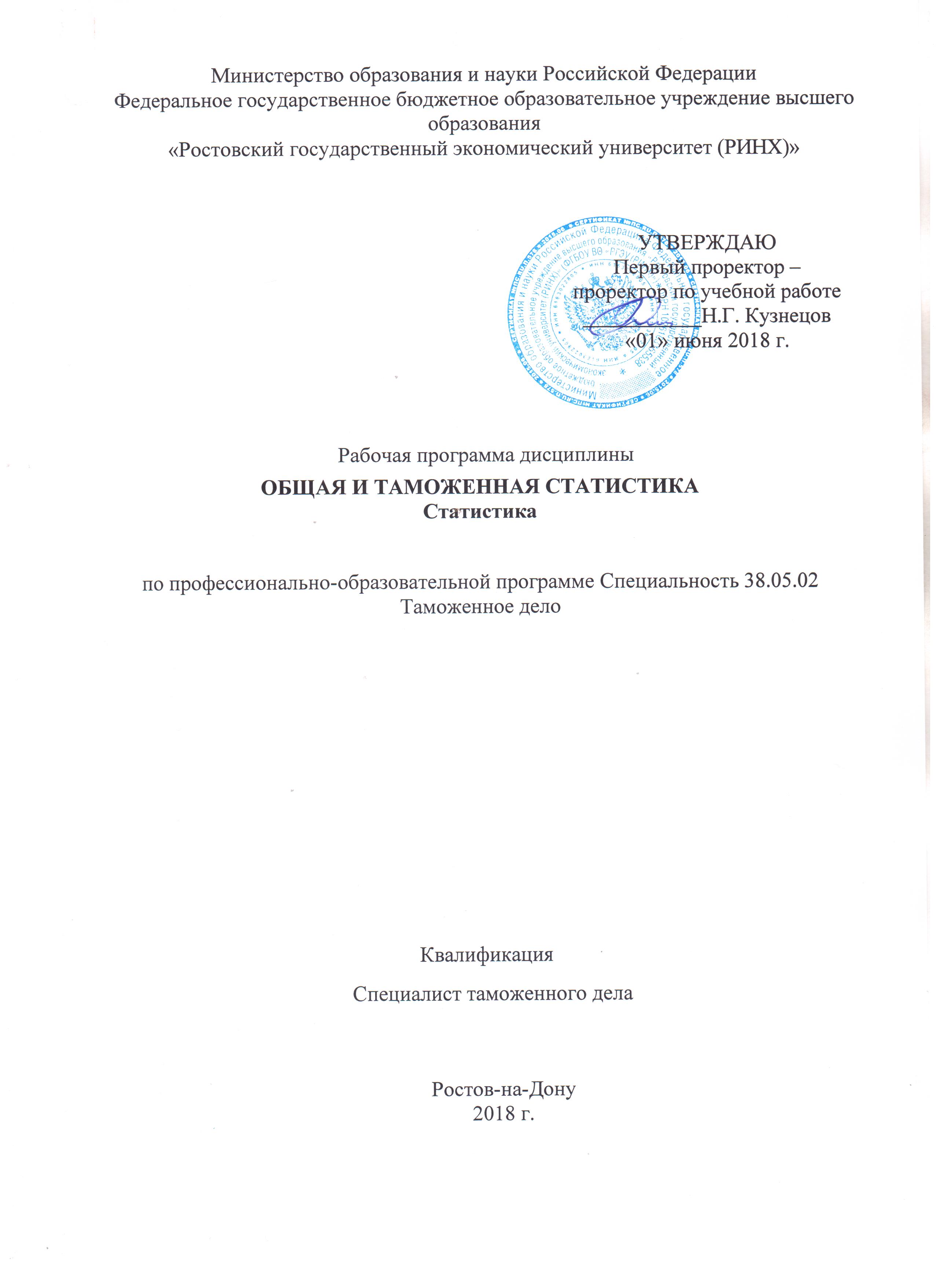 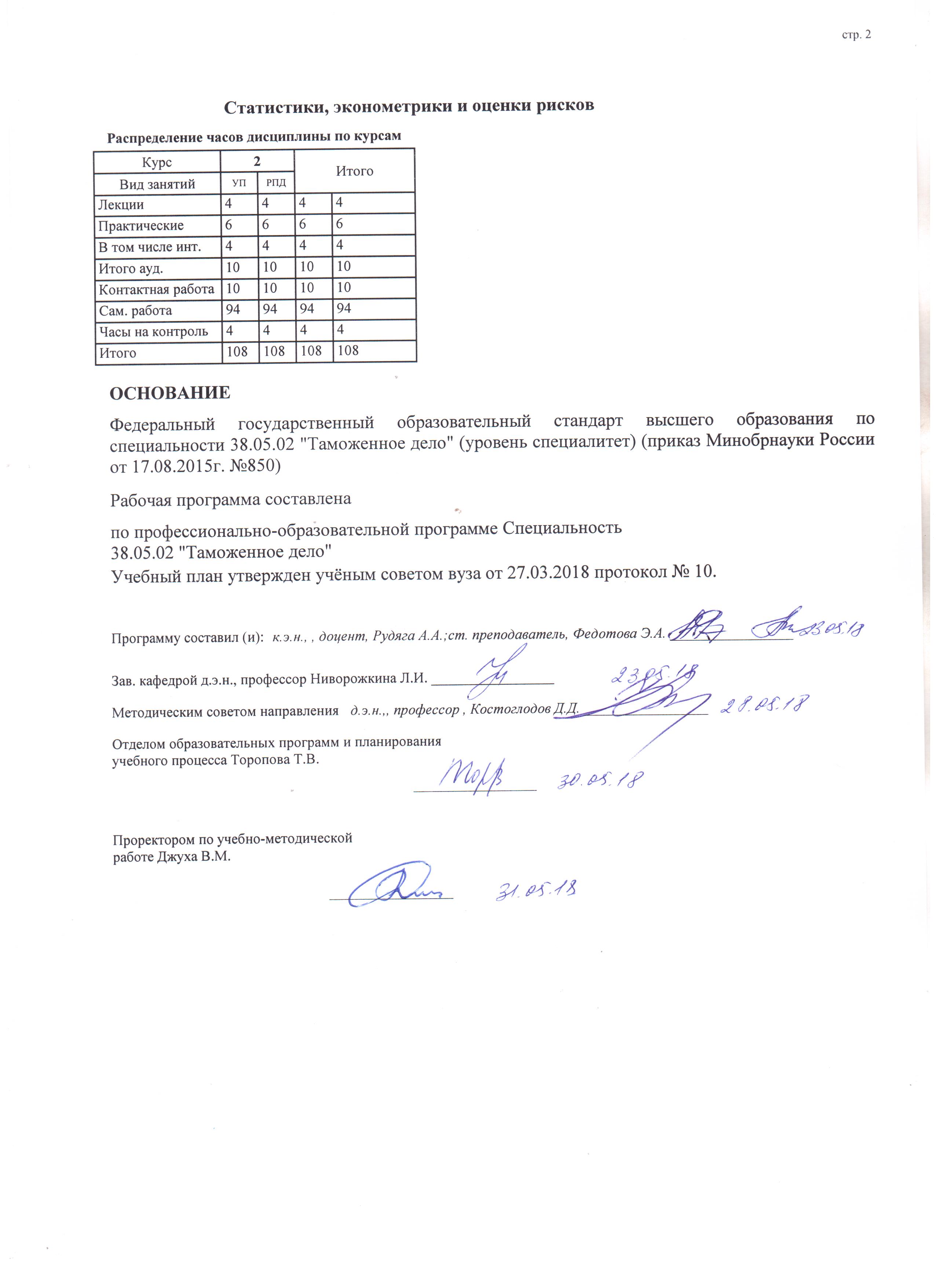 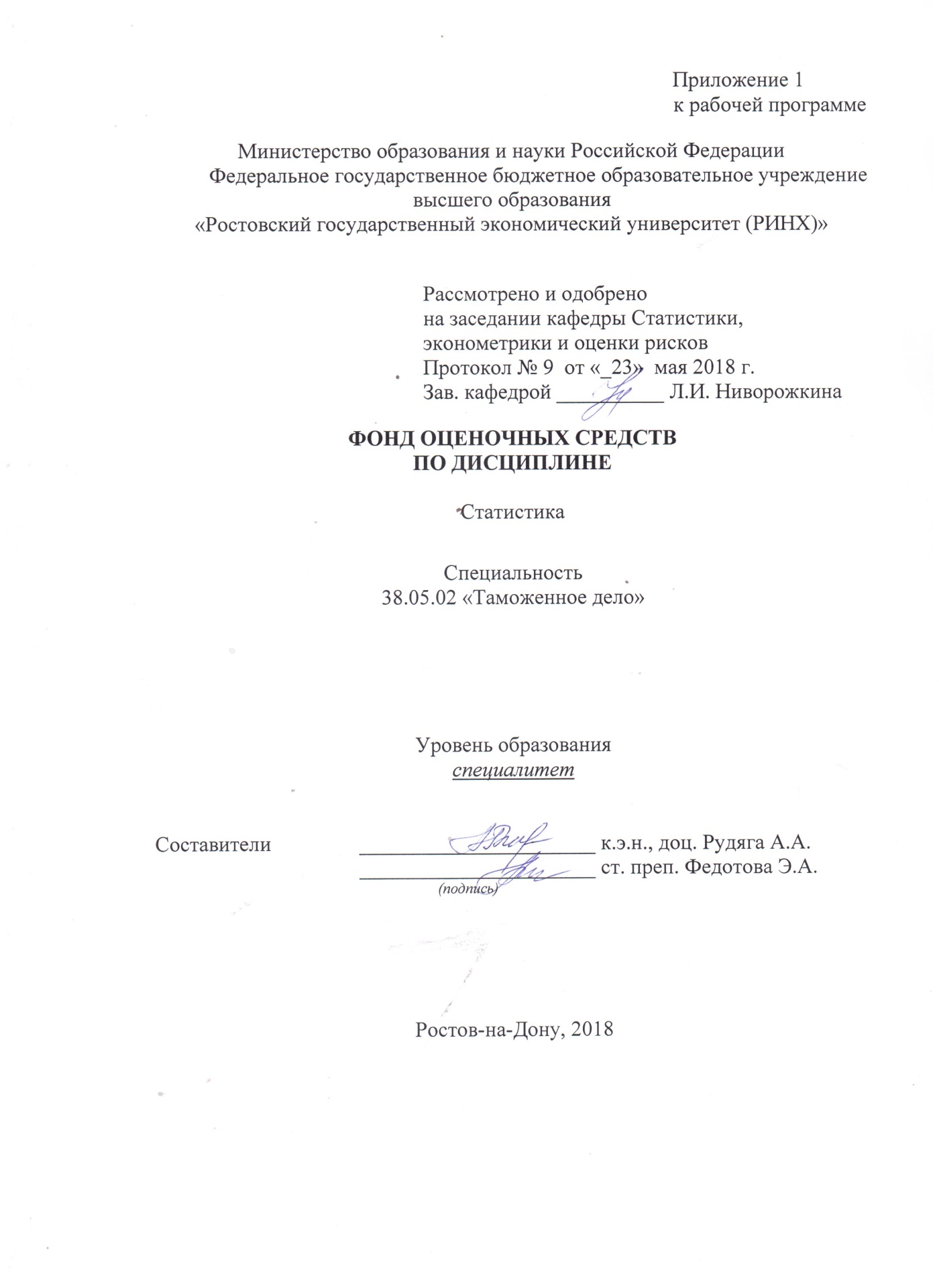 1 Перечень компетенций с указанием этапов их формирования в процессе освоения образовательной программыПеречень компетенций указан в п. 3. «Требования к результатам освоения дисциплины» рабочей программы дисциплины. 2 Описание показателей и критериев оценивания компетенций на различных этапах их формирования, описание шкал оценивания  2.1 Показатели и критерии оценивания компетенций:  2.2 Шкалы оценивания:Текущий контроль успеваемости и промежуточная аттестация осуществляется в рамках накопительной балльно-рейтинговой системы в 100-балльной шкале:84-100 баллов (оценка «отлично»)67-83 баллов (оценка «хорошо»)50-66 баллов (оценка «удовлетворительно»)0-49 баллов (оценка «неудовлетворительно»)3 Типовые контрольные задания или иные материалы, необходимые для оценки знаний, умений, навыков и (или) опыта деятельности, характеризующих этапы формирования компетенций в процессе освоения образовательной программыВопросы для подготовки к зачету  по дисциплине;Зачетное задание;Деловая игра;Кейс-задача;Комплект расчетных заданий;Вопросы для устного опроса.Министерство образования и науки Российской ФедерацииФедеральное государственное бюджетное образовательное учреждение высшего образования«Ростовский государственный экономический университет (РИНХ)»Кафедра  статистики, эконометрики и оценки рисковВопросы к зачету по дисциплине  «Статистика»Предмет статистики как науки. Теоретические основы статистики. Связь статистики с другими науками. Понятие статистической закономерности. Статистическая совокупность. Единица совокупности.Статистические признаки. Их классификация. Отличие статистического признака от статистического показателя.Организация, задачи и функции статистики на современном этапе. Статистическое наблюдение – первая стадия статистического исследования. Основные организационные формы статистического наблюдения.Виды статистического наблюдения: по моменту регистрации наблюдаемых фактов, по охвату единиц изучаемого объекта, по способу получения статистических данных.План статистического наблюдения. Программно-методологические и организационные вопросы статистического наблюдения.Ошибки наблюдения. Способы контроля данных статистического наблюдения.Сводка – вторая стадия статистического исследования. Основное содержание и задачи сводки.Понятие и задачи группировок. Виды группировок. Группировочные признаки. Статистические таблицы, их виды. Правила построения статистических таблиц.Ряды распределения, их виды, принципы построения и использования. Графическое изображение рядов распределения.Роль и значение абсолютных и относительных показателей, их использование в экономическом анализе.Средняя величина, ее сущность. Условия типичности средних.Виды средних величин и методы их расчета. Понятие о семействе степенных средних. Мажорантность средних величин.Структурные средние: мода и медиана.Вариация и причины ее возникновения. Показатели вариации.Оценка однородности совокупности и типичности средней с помощью показателей вариации.Виды дисперсий: внутригрупповая (частная), межгрупповая и общая по правилу сложения дисперсий. Их смысл и значение. Использование правила сложения дисперсий для оценки тесноты связи между явлениями.Понятие о рядах динамики, их виды. Аналитические показатели рядов динамики. Методы их вычисления. Средний уровень ряда динамики и приемы его вычисления в интервальных и моментных рядах динамики.Преобразование рядов динамики: смыкание и приведение к одному основанию.Понятие тенденции ряда. Сглаживание рядов динамики с помощью скользящей средней.Аналитическое выравнивание ряда динамики по прямой. Определение параметров уравнения.Сезонные колебания и методы их изучения.Статистические методы прогнозирования на основе рядов динамики.Понятие об индексах. Индексы индивидуальные и общие (сводные). Задачи индексного анализа..Агрегатный индекс как основная форма сводных индексов. Проблема выбора весов или соизмерителей. Агрегатные индексы цен Пааше и ЛаспейресаСредний арифметический и гармонический индексы, тождественные агрегатному.Индексы с постоянной и переменной базой сравнения (базисные и цепные индексы). Ряды индексов с переменными и постоянными весами.Индексный метод анализа динамики среднего уровня: индексы переменного, фиксированного состава и структурных сдвигов. Анализ влияния структурных сдвигов.Взаимосвязи конкретных индексов. Индексный метод выявления роли отдельных факторов динамикиВиды и формы взаимосвязей, различаемые в статистике. Статистические методы изучения связей: параллельные сравнения, метод аналитических группировок и графический метод.Понятие корреляционной зависимости, ее отличие от функциональной. Измерение тесноты связи между явлениями и способы исчисления основных показателей: линейный коэффициент парной корреляции Пирсона и индекс Фехнера. Проверка значимости линейного коэффициента парной корреляции Пирсона.Коэффициент корреляции рангов Спирмена и Кендалла, их значимость.Корреляция альтернативных признаков.Коэффициент взаимной сопряженности Пирсона.Составители ________________________ А.А. Рудяга, Э.А. Федотова                                                              (подпись)«____»__________________20     г. Министерство образования и науки Российской ФедерацииФедеральное государственное бюджетное образовательное учреждение высшего образования«Ростовский государственный экономический университет (РИНХ)»Кафедра Статистики, эконометрики и оценки рисковЗачетное задание №1по дисциплине  «Статистика»1. Программно-методологические вопросы плана наблюдения определяют:А) место, время, вид и способ наблюдения;Б) цель, объект, единицу и программу наблюдения;В) систему контроля данных наблюдения;Г) время, единицу и вид наблюдения.2. Дисперсия вариационного ряда – этоодин из показателей колеблемости значений признака вариационного рядапоказатель, отражающий наиболее типичный уровень признакацентральный момент первого порядканаиболее часто встречающееся значение признака 3. Индекс себестоимости продукции переменного состава равен 0,9. Это означает, что:А) средняя себестоимость продукции за счет двух факторов снижена на 10%.Б) себестоимость продукции за счет двух факторов возросла на 10%В) средняя себестоимость продукции за счет одного фактора снижена на 10%.Г)себестоимость продукции увеличилась на 90% 4. Четыре группы экспертов, в каждой из которых было по 5 специалистов, оценили степень инвестиционного риска в баллах: 15, 35, 28, 32. Расчет среднего балла инвестиционного риска следует осуществлять по формуле:А) арифметической простой;Б) арифметической взвешенной;В) гармонической простой;Г) гармонической взвешенной.5. Чем обусловливается выбор способа вычисления средней величины?назначением средней и характером исходных данныхсущностью осредняемого признака и характером исходных данныхназначением средней и сущностью осредняемого признаканазначением средней, сущностью осредняемого признака и характером исходных данных6. Статистический показатель это – количественная характеристика свойств изучаемого явления в условиях качественной определенности, выраженная через числокачественная характеристика изучаемого явленияотдельные значения статистической совокупностихарактеристика вариации признаков7. Какой из следующих показателей является относительным показателем структуры?доля женщин в общей численности населениячисленность работников предприятия на 31.12.2000 в % от численности работников предприятия на 21.12.1999.товарооборот на м2 торговой площадидоля населения с доходами ниже прожиточного минимума по регионам страны8. Оборот торговой фирмы во II квартале составил 1 млн. руб. Исходя из проведенного анализа складывающихся на рынке тенденций руководство фирмы посчитало реальным довести оборот в III квартале до 2 млн. руб. Фактической оборот фирмы за III квартал составил 1,5 млн. руб. В этом случае относительные показатели плана, выполнения (реализации) плана и динамики соответственно равны:200%; 75%; 150%85%; 150%; 190%200%; 80%; 120%110%; 75%; 100%9. Какой показатель характеризует размер увеличения (или уменьшения) уровня ряда за какой-либо промежуток времени и равен разности двух сравниваемых уровней?абсолютный прирост (снижение)средний абсолютный прирост (снижение)темп ростасредний темп роста10. В чем состоит сущность метода приведения рядов динамики к единому основанию?в замене абсолютных показателей рядом средних величинв расчете базисных темпов ростав замене эмпирического ряда рядом уровней, найденных по уравнению прямой линиив сопоставлении каждого последующего уровня ряда с предшествующим11. Если есть основание предполагать, что изучаемое явление увеличивается с постоянным абсолютным приростом, то для аналитического выравнивания ряда динамики целесообразно использовать уравнение:А) линейноеБ) параболы второго порядкаВ) экспонентыГ) гиперболы12. Определите, какой из следующих признаков является количественнымпол человекадоход сотрудника фирмыформа собственности предприятияродственные связи членов семьи13. В отчетном периоде по сравнению с базисным товарооборот розничной торговли увеличился в 1,4 раза, а издержки обращения возросли на 18%.  Динамика относительного уровня издержек обращения в процентах к товарообороту (с точностью до 0,1%) равна ...1.увеличение на 45 %2. снижение на 15,7%3. увеличение на 15,7%4. увеличение на 18,6%5. снижение на 22 %14. Цены на реализованную АО продукцию в отчетном году по сравнению с базисным увеличены в среднем в 1,5 раза , а количество реализованной продукции стало меньше на 20%. Индекс товарооборота следует исчислить по формуле:15. Как определить абсолютный размер экономии (перерасход) покупателей в результате изменения цен на группу товаров?А) невозможно определить; Б) как разность индекса товарооборота и индекса цен;В) как разность числителя и знаменателя индекса цен; Г) как разность числителя и знаменателя индекса товарооборота.16.Себестоимость продукции во втором полугодии выросла на 1,5% по сравнению с первым при неизменном уровне издержек производства. Определите величину индекса физического объема продукции:А) 98,5%Б) 101,5%В) 100,0%Г) 103,3%.17. Какой показатель в индексе надо использовать как вес для количества проданных товаров, чтобы рассчитать индекс физического объема товарооборота?себестоимостьтрудоемкостьцена товаравеличина торговой наценки18. При малом числе наблюдений в выборке и высоком коэффициенте корреляции, распределение которого отличается от нормального, для проверки гипотезы о наличии корреляционной связи, а также при построении доверительного интервала применяют:F - статистику ФишераZ - преобразование ФишераT - статистику Стьюдентакритерий - Пирсона19. Для определения наличия взаимосвязи между ранговыми оценками используется:коэффициент ассоциациикоэффициент контингенциикоэффициент Спирменакоэффициент Чупрова20. Абсолютные величины могут выражаться в ... .(Можно дать несколько ответов)А)  натуральных единицах измеренияБ)  процентахВ)  условно-натуральных единицах измеренияГ)  денежных единицах измеренияД)  виде простого кратного отношенияЕ)  трудовых единицах измеренияЗадача 1. Финансовые показатели предприятий представлены в таблице. Определите среднюю рентабельность инвестиций, используя данные: 1) гр.1 и гр.2; 2) гр.2 и гр.3; 3) гр.1 и гр.3.Задача 2. Имеются следующие данные о себестоимости и объемах производства продукции промышленного предприятия:Определите общие индексы себестоимости, физического объема товарооборота; общий индекс затрат на производство. Покажите взаимосвязь общих индексов.Составитель 			__________________  Заведующий кафедрой  		__________________   «____»__________________20     г. Министерство образования и науки Российской ФедерацииФедеральное государственное бюджетное образовательное учреждение высшего образования«Ростовский государственный экономический университет (РИНХ)»Кафедра статистики, эконометрики и оценки рисковЗачетное задание №2по дисциплине  «Статистика»1. Какой показатель должен быть использован в качестве обобщающей средней характеристики, чтобы сумма квадратов отклонений индивидуальных значений признака от него была минимальной?средняя арифметическаямодамедианаструктурная средняя2. Максимальный выигрыш в лотерее 1 млн. руб., а минимальный - 100 руб. Как рассчитать средний выигрыш в лотерее?(1000000+100)/21/(1/100 + 1/1000000)1000000/100(1000000*100)1/23. Относительные статистические величины могут выражаться в ... .А) виде простого кратного отношенияБ) процентахВ).промиллеГ) трудовых единицах измеренияД) условно-натуральных единицах измерения4. Средняя заработная плата работников отрасли возросла на 20%, а численность работников стала больше на 10%. Индекс фонда заработной платы будет исчислен по формуле:5. В отчетном периоде по сравнению с базисным товарооборот розничной торговли увеличился в 1,4 раза, а издержки обращения возросли на 18%.  Динамика относительного уровня издержек обращения в процентах к товарообороту (с точностью до 0,1%) равна ...А).увеличение на 45 %Б) снижение на 15,7%В) увеличение на 15,7%Г) увеличение на 18,6%Д) снижение на 22 %6. Под статистическим показателем в форме абсолютных величин в статистике понимается:модульобщая величина явленияуровень признакаобобщающий показатель, характеризующий численность совокупности или объем тех или иных признаков7. Назовите способ вычисления относительных показателей динамики, при котором показатели каждого последующего периода сопоставляются с предшествующими:цепнойступенчатыйбазисныйагрегатный8. Виды несплошного статистического наблюдения: ... .А) выборочное наблюдениеБ) обследование основного массиваВ) монографическоеГ) текущее статистическое наблюдениеД) специально организованное наблюдение9. При обработке ряда динамики определяют ряд показателей динамики, которые представлены ниже. Какой из них не относится к относительным величинам?коэффициент роста (снижения)темп роста (снижения)абсолютный прирост (снижение)коэффициент прироста (снижения)10. 	На расчетном счете предприятия остаток средств на 1 января (тыс. руб.): 1997 г. -400,1998 г. - 410. Отношение второй величины к первой, выраженное в процентах, и равное 102,5% называется:темп роста.коэффициент роста.темп прироста.среднегодовой темп роста.11. Ряд динамики, характеризующий изменение уровня прибыли некоторого предприятия за 10 лет, аналитически можно представить уравнением . Это значит, что прибыль увеличивается ежегодно в среднем на:13%13 тыс. руб.1,3 тыс. руб.226 тыс. руб.12. Как называется множество элементов, обладающих массовостью, качественной однородностью, определенной целостностью, взаимозависимостью состояний отдельных единиц и наличием вариации:система статистических показателейгруппировкастатистическая совокупностьобъект наблюдения13. Укажите, как называется обследование, при котором регистрации подвергается только часть интересующей исследователя по какому-либо признаку совокупности и полученные результаты служат характеристикой всей совокупности:монографическоесплошноеединовременноевыборочное14. Чем занимаются на стадии сводки статистических данных? подсчетом итоговгруппировкойобработкой данныхгруппировкой, подсчетом итогов и табличным представлением данных15. Индекс цен Ласпейреса показывает:во сколько раз возрос (уменьшился) в среднем уровень цен на массу товаров, реализованных в отчетном периодекак изменились цены в отчетном периоде по сравнению с базисным на продукцию, реализованную в базисном периодеизменение цены отдельного вида продукции в текущем периоде по сравнению с базиснымкак изменились цены на текущий объем продукции в отчетном периоде по сравнению с ценами базисного периода на реализованную в том же периоде продукцию16. Какие индексы относятся к индексам структуры (структурных сдвигов)?индексы, определяемые по агрегатной форме и показывающие изменение только одного фактора – самой индексируемой величиныиндексы, определяемые как отношение двух средних показателей и характеризующие изменение осредняемой величины и состава совокупностииндексы, определяемые при неизменных значениях осредняемой величины и показывающие, во сколько раз изменился общий средний уровень только за счет изменения удельного веса каждого объекта в общем объеме количественного признакаиндексы, определяемые как средние взвешенные из индивидуальных, тождественные агрегатным, и характеризующие изменения показателей во времени и в пространстве17. Продажа мяса на рознично-оптовых рынках города за январь-май увеличилась в 2,15 раз. Определите среднемесячный темп роста продажи:18. Какой вывод Вы сделаете о степени влияния факторного признака на результативный, если коэффициент детерминации равен 0,82:колеблемость результативного признака на 82% объясняется колеблемостью факторногосвязь между результативным и факторным признаками умереннаяпри изменении факторного признака на 1% результативный признак изменится в среднем на 82%при изменении факторного признака на единицу результативный признак изменится в среднем на 0,82 единиц собственного измерения19. Абсолютный прирост исчисляется как:отношение уровней рядаразность уровней рядасумма уровней рядапроизведение уровней ряда 20. Какой из линейных коэффициентов корреляции указывает на наибольшую тесноту связи?r = 0,80r = - 0,45r = 0 Г)    r = - 0,85 Задача 1. Имеются следующие данные о балансовой прибыли предприятий за два квартала:Определите среднюю из внутригрупповых, межгрупповую и общую дисперсии балансовой прибыли предприятия; коэффициент детерминации и эмпирическое корреляционное отношение. Сделайте выводы.Задача 2. Проведено выборочное обследование клиентов турфирмы для оценки связи между выбором места отдыха и семейным положением, результаты которого представлены в таблице:Рассчитайте коэффициенты контингенции и ассоциации. Сделайте выводы.Составитель 			__________________  Заведующий кафедрой  		__________________   «____»__________________20     г. Министерство образования и науки Российской ФедерацииФедеральное государственное бюджетное образовательное учреждение высшего образования«Ростовский государственный экономический университет (РИНХ)»Кафедра статистики, эконометрики и оценки рисковЗачетное задание №3по дисциплине «Статистика» 1. Что такое статистическое наблюдение?получение статистических показателейсбор, регистрация данных, необходимых для построения (познания) статистических показателейрасчленение разносоставной массы элементов на качественно–однородные группысистематизация единичных фактов, позволяющая перейти к обобщающим показателям, относящимся ко всей изучаемой совокупности и ее частям2. Организация сводки может быть:простая и сложнаяцентрализованная и децентрализованнаямеханизированная и ручнаяаналитическая и типологическая3. Назовите виды графиков, используемых для изображения изменения явлений или процессов во времени:картограммалинейные диаграммыфигур-знаковсекторные диаграммы.4. Какой показатель обладает свойством: алгебраическая сумма отклонений индивидуальных значений признака от него равна 0?средняя арифметическаямодамедианаструктурная средняя5. Степенные средние, вычисленные для одной и той же совокупности имеют различные количественные значения. Это отражено в правиле мажорантности средних:чем больше показатель степени, тем больше величина среднейчем меньше показатель степени, тем больше величина среднейчем больше показатель степени, тем меньше величина среднейвеличина средней всегда больше соответствующего показателя степени 6. Варьирующий признак - это признак,выраженный в долях единицы или в процентаххарактеризующий относительную численность единиц совокупностихарактеризующий абсолютную численность единиц совокупностизначения которого отличаются друг от друга7. Частная (внутригрупповая) дисперсия показываетколеблемость результативного признака за счет группировочногоколеблемость результативного признака за счет всех условий и причин, действующих в статистической совокупностиколеблемость результативного признака за счет всех условий и причин, действующих внутри группыколеблемость результативного признака за счет всех условий и причин, действующих в статистической совокупности, за исключением группировочного признака8. Средний уровень интервального ряда динамики определяется как:средняя арифметическаясредняя гармоническаясредняя хронологическаясредняя геометрическая .9. Какие индексы относятся к индексам переменного состава?индексы, определяемые по агрегатной форме и показывающие изменение только одного фактора – самой индексируемой величиныиндексы, определяемые как отношение двух средних показателей и характеризующие изменение осредняемой величины и состава совокупностииндексы, определяемые при неизменных значениях осредняемой величины и показывающие, во сколько раз изменился общий средний уровень только за счет изменения удельного веса каждого объекта в общем объеме количественного признакаиндексы, определяемые как средние взвешенные из индивидуальных, тождественные агрегатным, и характеризующие изменения показателей во времени и в пространстве10. Как изменились средние цены товара А, реализуемого на нескольких оптовых рынках города, если индекс цен постоянного состава равен 110%, а влияние структурных сдвигов в реализации товара на изменение средней цены составляет -10%?уменьшились на 1% уменьшились на10%увеличились на 10%увеличились на 1%11. Себестоимость продукции во втором полугодии выросла на 1,5% по сравнению с первым при неизменном уровне издержек производства. Определите величину индекса физического объема продукции:98,5%101,5%100,0%103,3%.12. В каких единицах измерения не выражаются статистические показатели в форме абсолютных величин:натуральныхстоимостныхпромиллетрудовых13. К какому виду относительных показателей относится показатель, характеризующих степень распространенности или развития того или иного явления в определенной среде:относительные показатели динамикиотносительные показатели структурных соотношенийотносительные показатели интенсивностиотносительные показатели сравнения14. Какие из следующих показателей являются относительными показателями динамики?	доля женщин в общей численности населениячисленность работников предприятия на 31.12.2014 в % от численности работников предприятия на 31.12.2013товарооборот на м2 торговой площадидоля населения с доходами ниже прожиточного минимума по регионам страны15. В каких рядах уровни можно суммировать и получать величину явления за несколько периодов?в моментных рядах с равными интерваламив интервальных рядахв рядах средних величинв моментных рядах с неравными интервалами16. Какой из показателей, перечисленных ниже, показывает, во сколько раз уровень отчетного периода отличается от базисного?коэффициент приростакоэффициент ростасредний коэффициент ростасредний темп роста17. Формула  используется для расчета:среднего абсолютного приростасреднего темпа роста;среднего темпа приростасреднего уровня ряда.18. Корреляционная связь - это:вид причинной зависимости, проявляющейся не в каждом отдельном случае, а в общем, в среднем, при большом числе наблюденийзависимость среднего значения результативного признака от изменения факторного признакавид причинной зависимости, при которой определенному значению факторного признака соответствует одно или несколько точно заданных значений результативного признакапричинно-следственная связь явлений и процессов, когда изменение одного из них -причины ведет к изменению другого - следствия19. При каком значении коэффициента корреляции Пирсона связь между результативным и факторным признаком можно считать достаточно сильной:1,50,51,20,820. При выявлении статистической зависимости по данным аналитической группировки в качестве меры степени тесноты связи может быть использовано:эмпирическое корреляционное отношениетеоретическое корреляционное отношениекоэффициент корреляции Пирсонакоэффициент конкордацииЗадача №1Имеются следующие данные:Общая дисперсия равна 50. Определите межгрупповую дисперсию. Какую вариацию она отражает?Задача №2Имеются следующие данные по заводу, производящему минеральные удобрения:Вычислить:Общий индекс затрат рабочего времени /затрат труда/.Общий индекс трудоемкости.Общий индекс физического объема производства.Общий индекс производительности труда.Покажите взаимосвязь исчисленных индексов.Сделайте выводы.Заведующий кафедрой______________(подпись)  ________________________(ФИО)Экзаменатор                _______________(подпись)  _______________________(ФИО)«     »___________ 201___ г.Министерство образования и науки Российской ФедерацииФедеральное государственное бюджетное образовательное учреждение высшего образования«Ростовский государственный экономический университет (РИНХ)»Кафедра статистики, эконометрики и оценки рисковЗачетное задание №4по дисциплине  «Статистика»1. Средняя геометрическая вычисляется каккорень квадратный из произведения коэффициентов ростакорень степени n из произведения коэффициентов ростачастное от деления суммы частот на произведение значений признака на соответствующие частотыкорень квадратный из суммы коэффициентов роста2. Какая величина должна быть использована в качестве обобщающей средней характеристики, чтобы сумма абсолютных отклонений индивидуальных значений признака от нее была минимальной?средняя арифметическаясредняя геометрическаямодамедиана3. Расчленение множества единиц изучаемой совокупности на однородные группы по определенным существенным для них признакам в статистике называют:сводкойклассификациейгруппировкойстатистической обработкой данных4. При наличии каких данных можно рассчитать величину интервала групп по формуле Стерджесса?размаха вариации и числа группразмаха вариации и объема совокупностимаксимального и минимального значений группировочного признакачисла групп5. Требуется отобразить взаимосвязь трех показателей. Какой график Вы используете?столбиковую диаграммукривую распределениязнак Варзаракорреляционную решетку.6. К какому виду абсолютных показателей относится показатель “производственный стаж работника”?сводныйиндивидуальныйобщийгрупповой7. Определите вид относительных показателей, характеризующих темпы изменения какого-либо явления во времени:относительные показатели интенсивностиотносительные показатели выполнения планаотносительные показатели сравненияотносительные показатели динамики8. Произведение относительных показателей плана (планового задания) и относительных показателей реализации (выполнения) плана позволяет получить:относительный показатель структурных соотношенийотносительный показатель динамикиотносительный показатель интенсивностиобобщающий показатель9. Индекс цен Пааше показывает:во сколько раз возрос (уменьшился) в среднем уровень цен на массу товаров, реализованных в отчетном периодекак изменились цены в отчетном периоде по сравнению с базисным на продукцию, реализованную в базисном периодеизменение цены отдельного вида продукции в текущем периоде по сравнению с базиснымкак изменились цены на текущий объем продукции в отчетном периоде по сравнению с ценами базисного периода на реализованную в том же периоде продукцию10. Как изменилась производительность труда на предприятии, если при  том же объеме производимой продукции общие затраты труда снизились на 10%?не изменилисьувеличились на 10%увеличились на 11%  уменьшились на 11%11. При перемножении цепных индексов с постоянными весами за весь исследуемый период получают:базисный индекс с постоянными весамибазисный индекс с переменными весами;цепной индекс с переменными весамицепной индекс с постоянными весами.12. Коэффициент ковариации - это:показатель интенсивности линейной связинепараметрический показатель, рассчитываемый для оценки тесноты связимера совместной вариации признаковпоказатель интенсивности качественных признаков13. Если все значения переменных увеличить (уменьшить) на одно и то же число или в одно и то же число раз, то величина коэффициента корреляции Пирсона:не изменитсяувеличится (уменьшится) на то же числоуменьшится (увеличится) в то же число разувеличится (уменьшится) на то же число или в то же число раз14. Какой из линейных коэффициентов корреляции указывает на наибольшую тесноту связи?r = 0,80r = - 0,45r = - 0,85r = 015. Средний уровень моментного динамического ряда вычисляется по формуле:средней хронологическойсредней арифметическойсредней геометрическойсредней квадратической16. Как называется показатель, который представляет собой процентное отношение одного уровня ряда к другому, принятому за базу сравнения?коэффициент  прироста (снижения)темп прироста (снижения)темп ростакоэффициент роста17. Продажа компьютеров за три года увеличилась в 2,15 раза. Определите среднегодовой темп роста продажи.0,280,7218. Что характеризуют показатели вариации?динамику явленияколеблемость признакатипичный уровень признакасопоставимость данных19. Какой показатель вычисляется делением межгрупповой дисперсии на общую дисперсию?коэффициент вариациикоэффициент детерминациикоэффициент контингенциикоэффициент корреляции20. Абсолютный прирост исчисляется как:отношение уровней рядаразность уровней ряда;сумма уровней рядапроизведение уровней ряда. Задача №1Имеются следующие данные:Исчислите дисперсию по формуле: Задача №2Имеются следующие данные по нескольким магазинам:Определить:Общий индекс цен по всем товарам и абсолютную сумму экономии (перерасхода) денежных средств, полученную населением от изменения цен.Общий индекс физического объема  товарооборота.Общий индекс товарооборота.Проверить взаимосвязь трех исчисленных индексов. Сделать выводы.Заведующий кафедрой______________(подпись)  ________________________(ФИО)Экзаменатор                _______________(подпись)  _______________________(ФИО)«     »___________ 201___ г.Министерство образования и науки Российской ФедерацииФедеральное государственное бюджетное образовательное учреждение высшего образования«Ростовский государственный экономический университет (РИНХ)»Кафедра статистики, эконометрики и оценки рисковЗачетное задание №5 по дисциплине  «Статистика»1. Средний уровень интервального динамического ряда вычисляется по формуле:средней хронологическойсредней арифметическойсредней геометрическойсредней квадратической2. Какой из показателей, перечисленных ниже, позволяет определить, на сколько процентов уровень отчетного периода отличается от базисного?темп ростасреднегодовой темп ростакоэффициент ростатемп прироста (снижения)3. В чем состоит сущность аналитического выравнивания ряда динамики?в нахождении среднего уровня ряда динамикив замене абсолютного ряда рядом относительных величинв замене эмпирического ряда рядом уровней, выровненных по уравнению регрессиив сопоставлении каждого последующего уровня ряда с предшествующим4. Под статистическим показателем в форме относительных величин понимается:обобщающий показатель, характеризующий количественное соотношение сравниваемых абсолютных  величинразностное соотношение двух величинсумма нескольких величинпроизведение нескольких величин5. Определите вид относительных показателей, характеризующих сравнительные размеры одноименных величин, относящихся к одному и тому же периоду либо моменту времени, но к различным объектам или территориям:относительные показатели интенсивностиотносительные показатели динамикиотносительные показатели структурных соотношенийотносительные показатели сравнения6. Какие из следующих показателей являются относительными показателями интенсивности?доля женщин в общей численности населениячисленность работников предприятия на 31.12.2014 в % от численности работников предприятия на 31.12.2013товарооборот на м2 торговой площадидоля населения с доходами ниже прожиточного минимума по регионам страны7. Единица статистической совокупности это -отдельные значения признаков совокупностиименованные числапредел дробления объекта исследования, при котором сохраняются все свойства изучаемого процессаописательные статистики8. В каком документе статистического наблюдения определяется объект и задачи наблюдения?в программев формулярев инструкциив плане наблюдения9. Как называются группировки, имеющие своей целью установление взаимосвязи между изучаемыми явлениями?типологическиевариационныеаналитическиекомбинационные10. Каковы условия необходимости применения и типичности средней величины?вариация и массовость данныхвариация и качественная однородность данныхотсутствие вариации и массовость данныхвариация, качественная однородность и массовость данных11. Средняя гармоническая применяется когда –известны значения признака и соответствующие им частотыизвестны индивидуальные значения признака и произведения значений признака на соответствующие частотыизвестна сумма значений признака и сумма частотизвестны произведения значений признака на соответствующие частоты 14. Чему равна межгрупповая дисперсия, если признак внутри групп не варьирует?единиценулюобщей дисперсиисредней из групповых дисперсий.15. Связь, при которой с увеличением (уменьшением) значения факторного признака происходит увеличение (уменьшение) значений результативного, называется:обратнойпрямойпрямолинейнойнелинейной16. Коэффициент корреляции Пирсона принимает значения:от +1 до -1от 0 до +1от-1 до 0только положительные значения17. Какое значение может принимать коэффициент детерминации? – 0,51,20,4 – 1,218. Как называется индекс Пааше?арифметическимгеометрическимагрегатнымгармоническим19. Какие из перечисленных ниже показателей образуют систему взаимосвязанных индексов?индекс цен, индекс физического объема товарооборота, индекс издержек производстваиндекс себестоимости, индекс трудоемкости, индекс издержек производстваиндекс трудоемкости, индекс объема производства, индекс численности рабочихиндекс трудоемкости, индекс цен, индекс численности рабочихЗадача №1Имеются следующие данные:Произвести выравнивание рядаМетодом трехдневной скользящей средней.Аналитическим методом.Задача №2Имеются данные о выпуске одноименной продукции и ее себестоимости по двум заводам:Вычислите:Индекс себестоимости переменного состава.Индекс себестоимости постоянного состава.Индекс структурных сдвигов.Министерство образования и науки Российской ФедерацииФедеральное государственное бюджетное образовательное учреждение высшего образования«Ростовский государственный экономический университет (РИНХ)»Кафедра статистики, эконометрики и оценки рисковЗачетное задание №6по дисциплине  «Статистика»1. Средняя величина - этообобщающая количественная характеристика качественно однородной совокупности, отражающая наиболее типичный уровень варьирующего признакаобобщающая количественная характеристика совокупности по нескольким варьирующим признакамнаиболее часто встречающаяся характеристика вариационного рядазначение признака, находящееся в середине ранжированного ряда2. Если все значения признака ряда уменьшить в одно и тоже число раз, то средняя арифметическая уменьшится во столько же разувеличится во столько же разне изменитсяуменьшится на это число3. Накопленные частоты (или частости) показывают, сколько значений признака (или какая их доля)не превышает заданного значения xотносится к общей сумме частот всех  вариантов превышает заданное значение xнаходится между первым и четвертым квартилями4. Размах вариации в ряду - этосумма разности отклонения вариантов от медианысумма разности отклонения вариантов от общей среднейразность между первым и третьим квартилямиразность между наибольшим и наименьшим значениями признака5. Средняя из внутригрупповых дисперсий равна 8, межгрупповая дисперсия равна 4. Чему равна общая дисперсия?0,52,04,012,0 6. Как выражаются относительные показатели, если базу сравнения принимают за 1000?в процентахв промиллев продецимиллев коэффициентах7. Как называется способ вычисления относительных показателей динамики, при котором за базу принимается все время одна постоянная величина и с ней сравниваются все остальные?ступенчатыйбазисныйцепнойагрегатный8. Относительные показатели динамики с переменной и постоянной базой сравнения взаимосвязаны между собой следующим образом:произведение всех относительных показателей с переменной базой сравнения равно относительному показателю с постоянной базой за исследуемый периодсумма всех относительных показателей с переменной базой сравнения равно относительному показателю с постоянной базой за исследуемый периодпроизведение всех относительных показателей с постоянной базой сравнения равно относительному показателю с переменной базой за исследуемый периодсумма всех относительных показателей с постоянной базой сравнения равно относительному показателю с переменной базой за исследуемый период9. Какие группировки имеют своей целью выделить однородные в качественном отношении группы?типологическиевариационныеаналитическиекомбинационные10. Укажите отличительные черты статистической таблицы:пересечение строк с графами (сетка)сетка, заполненная любыми числамисетка, заполненная результатамиматричная форма представления данных13. Показатель, представляющий собой одну сотую часть базисного уровня или отношение абсолютного прироста к соответствующему темпу прироста, называется:средним темпом роста (снижения)пунктом ростаабсолютным значением одного процента приростасредним абсолютным приростом14. Продажа мяса на рознично-оптовых рынках города за январь-май увеличилась в 2,15 раз. Определите среднемесячный темп роста продажи:16. Коэффициент корреляции Пирсона характеризуеттесноту и направление связи между двумя коррелируемыми признаками в случае наличия между ними линейной зависимоститесноту связи при наличии нелинейной зависимости между двумя признакамитесноту связи двух качественных признаковтесноту связи между альтернативными и варьирующими признаками17. Как влияет изменение числа наблюдений на надежность коэффициента корреляции?с уменьшением числа наблюдений надежность коэффициента корреляции падаетс увеличением числа наблюдений надежность коэффициента корреляции падаетс уменьшением числа наблюдений надежность коэффициента корреляции растетпри прочих равных условиях число наблюдений не влияет на надежность коэффициента корреляции18. Какие из перечисленных ниже средних показателей образуют систему взаимосвязанных индексов?индекс цен на ассортимент товаров отчетного периода, индекс физического объема товарооборота в ценах отчетного периода, индекс затрат на производство продукциииндекс цен на ассортимент товаров отчетного периода, индекс физического объема товарооборота в ценах базисного периода, индекс товарооборотаиндекс цен на ассортимент товаров базисного периода, индекс физического объема товарооборота в ценах базисного периода, индекс товарооборотаиндекс цен на ассортимент товаров базисного периода, индекс физического объема товарооборота в ценах отчетного периода, индекс затрат на производство продукции19. Имеются данные о затратах на производство каждого вида продукции за базисный период и индивидуальные индексы физического объема продукции. Необходимо вычислить общий индекс физического объема продукции. Какой индекс по форме построения будет использован при этом?агрегатныйсредний арифметическийсредний гармоническийобладающий синтетическими свойствами20. Можно ли по данным об объеме производства различных видов продукции в натуральных единицах измерения за два периода получить показатель, характеризующий среднее изменение объема производства всех видов продукции?данетда с определенными оговоркаминет, с определенными оговоркамиЗадача №1Для выяснения возрастных особенностей кадрового состава продавцов универсама было произведено обследование, в результате которого получены следующие данные:Определите:Средний возраст продавцов.Дисперсию возраста продавцов.Коэффициент вариации.Задача №2Имеются данные о продаже стройматериалов по кварталам:Вычислите:Индивидуальные индексы объема продаж по каждому виду продукции: цепные и базисные.Общие индексы цен: цепные и базисные с постоянными и переменными весами (соизмерителями).Заведующий кафедрой______________(подпись)  ________________________(ФИО)Экзаменатор                _______________(подпись)  _______________________(ФИО)«     »___________ 201___ г.Министерство образования и науки Российской ФедерацииФедеральное государственное бюджетное образовательное учреждение высшего образования«Ростовский государственный экономический университет (РИНХ)»Кафедра статистики, эконометрики и оценки рисковЗачетное задание №7по дисциплине  «Статистика»1. Показатели, рассчитываемые как разность базисных темпов роста двух смежных периодов и в результате суммирования которых получаем базисный темп роста соответствующего периода, называются:средними темпами роста (снижения)пунктами ростаабсолютными приростамисредним абсолютным приростом2. Под экстраполяцией понимают:метод экспертных оценок с опросом экспертовпредсказание значений Y в пределах заданных значений X (от наименьшего до наибольшего)нахождение уровней за пределами изучаемого ряда, т.е. продление ряда на основе выявленной закономерности изменения уровней в изучаемый отрезок временипредсказание значений X в пределах заданных заранее значений Y3. Темп прироста представляет собой:отношение уровней рядаразность уровней рядасумма уровней рядапроизведение уровней ряда4. Плотность вариационного ряда - это отношениевеличины интервала к частоте или частостинакопленной частоты (или частости) к величине интервалачастоты или частости к величине интервалавеличины интервала к накопленной частоте или частости5. Межгрупповая дисперсия показываетколеблемость результативного признака за счет группировочногоколеблемость результативного признака за счет всех условий и причин, действующих в статистической совокупностиколеблемость результативного признака за счет всех условий и причин, действующих внутри группыколеблемость результативного признака за счет всех условий и причин, действующих в статистической совокупности, за исключением группировочного признака6. Средняя равна 15, стандартное отклонение равно 5, коэффициент вариации равен20%30%33% 45%7. Определите вид относительных показателей, характеризующих удельный вес какого-либо явления в генеральной совокупности:относительные показатели интенсивностиотносительные показатели выполнения планаотносительные показатели структурных соотношенийотносительные показатели сравнения8. К какому виду относительных показателей относится показатель, характеризующих степень распространенности или развития того или иного явления в определенной среде:относительные показатели динамикиотносительные показатели структурных соотношенийотносительные показатели интенсивностиотносительные показатели сравнения9. Какие из следующих показателей являются относительными показателями сравнения?доля женщин в общей численности населениячисленность работников предприятия на 31.12.2014 в % от численности работников предприятия на 31.12.2013товарооборот на м2 торговой площадидоля населения с доходами ниже прожиточного минимума по регионам страны10. Имеются данные о стоимости каждого вида продукции за отчетный период и индивидуальные индексы цен. Необходимо вычислить общий индекс цен. Какой индекс по форме построения будет использован при этом?агрегатныйсредний арифметическийсредний гармоническийобладающий синтетическими свойствами11. Какие из ниже перечисленных индексов обладают свойствами мультипликативности?цепные с переменными весамибазисные с переменными весамицепные с постоянными весамибазисные с постоянными весами12. Какие индексы относятся к индексам постоянного состава?индексы, определяемые по агрегатной форме и показывающие изменение только одного фактора – самой индексируемой величиныиндексы, определяемые как отношение двух средних показателей и характеризующие изменение осредняемой величины и состава совокупностииндексы, определяемые при неизменных значениях осредняемой величины и показывающие, во сколько раз изменился общий средний уровень только за счет изменения удельного веса каждого объекта в общем объеме количественного признакаиндексы, определяемые как средние взвешенные из индивидуальных, тождественные агрегатным, и характеризующие изменения показателей во времени и в пространстве13. Функциональной (жестко детерминированной) называется:вид причинной зависимости, проявляющейся не в каждом отдельном случае, а в общем, в среднем, при большом числе наблюденийзависимость среднего значения результативного признака от изменения факторного признакавид причинной зависимости, при которой определенному значению факторного признака соответствует одно или несколько точно заданных значений результативного признакапричинно-следственная связь явлений и процессов, когда изменение одного из них -причины ведет к изменению другого - следствия14. Эмпирическое  корреляционное отношение принимает значения на отрезке:16. Как называется перечень вопросов, на которые в процессе статистического исследования должны быть получены ответы о каждой единице совокупности?программа наблюденияплан наблюденияклассификатор наблюденийстатистический инструментарий17. Какие интервалы групп предпочтительны в структурной группировке работающих по стажу работы?равныебольшиенеравныерасщепленные18. К какому типу принадлежит таблица, содержащая численность мужчин и женщин России на даты переписи населения?простаягрупповаякомбинационнаякачественная19. Средняя гармоническая применяется когда –известны значения признака и соответствующие им частотыизвестны индивидуальные значения признака и произведения значений признака на соответствующие частотыизвестна сумма значений признака и сумма частотизвестны произведения значений признака на соответствующие частоты 20. Чем обусловливается выбор способа вычисления средней величины?назначением средней и характером исходных данныхсущностью осредняемого признака и характером исходных данныхназначением средней и сущностью осредняемого признаканазначением средней, сущностью осредняемого признака и характером исходных данныхЗадача №1Имеются данные о финансовых показателях фирмы:Определите среднюю прибыль на одну акцию по двум фирмам в каждом периоде.Задача №2Имеются данные о реализации овощей и ценах на рынках города:На основании приведенных данных определите:Индивидуальные индексы цен и физического объема.Общий индекс цен, физического объема товарооборота в сопоставимых ценах и индекс объема товарооборота в текущих ценах.Покажите, какова взаимосвязь между исчисленными индексами. Сделайте выводы.Заведующий кафедрой______________(подпись)  ________________________(ФИО)Экзаменатор                _______________(подпись)  _______________________(ФИО)«     »___________ 201___ г.Министерство образования и науки Российской ФедерацииФедеральное государственное бюджетное образовательное учреждение высшего образования«Ростовский государственный экономический университет (РИНХ)»Кафедра статистики, эконометрики и оценки рисковЗачетное задание №8 по дисциплине  «Статистика»1. Какие из перечисленных ниже показателей образуют систему взаимосвязанных индексов?индекс цен, индекс физического объема товарооборота, индекс издержек производстваиндекс себестоимости, индекс трудоемкости, индекс издержек производстваиндекс трудоемкости, индекс объема производства, индекс численности рабочихиндекс трудоемкости, индекс цен, индекс численности рабочих2. Имеются данные о затратах на производство каждого вида продукции за базисный период и индивидуальные индексы физического объема продукции. Необходимо вычислить общий индекс физического объема продукции. Какой индекс по форме построения будет использован при этом?агрегатныйсредний арифметическийсредний гармоническийобладающий синтетическими свойствами3. Можно ли по данным об объеме производства различных видов продукции в натуральных единицах измерения за два периода получить показатель, характеризующий среднее изменение объема производства всех видов продукции?данетда, с определенными оговоркаминет, с определенными оговорками4. Гистограмма - это графическое изображениеинтервального вариационного ряда в виде прямоугольников с высотами, пропорциональными частотам или плотностям распределениявариационного ряда в прямоугольной системе координат в виде точек, соединенных отрезками прямойвариационного ряда с накопленными частотами или частостями в прямоугольной системе координатвсех значений вариационного ряда в виде сектора соответствующей площади5. Общая дисперсия равнаотношению средней из частных дисперсий к межгрупповой дисперсииотношению межгрупповой дисперсии к средней из частных дисперсийразности двух величин: средней из частных дисперсий и межгрупповой дисперсии сумме средней из частных дисперсий и межгрупповой дисперсии6. При расчете коэффициента эксцесса используется центральный момент второго порядкацентральный момент первого порядкацентральный момент третьего порядкацентральный момент четвертого порядка7. К какому виду относительных показателей относится показатель, характеризующих степень распространенности или развития того или иного явления в определенной среде:относительные показатели динамикиотносительные показатели структурных соотношенийотносительные показатели интенсивностиотносительные показатели сравнения8. Какие из следующих показателей являются относительными показателями динамики?доля женщин в общей численности населениячисленность работников предприятия на 31.12.2014 в % от численности работников предприятия на 31.12.2013товарооборот на м2 торговой площадидоля населения с доходами ниже прожиточного минимума по регионам страны9. Какие из следующих показателей являются относительными показателями сравнения?доля женщин в общей численности населениячисленность работников предприятия на 31.12.2014 в % от численности работников предприятия на 31.12.2013товарооборот на м2 торговой площадидоля населения с доходами ниже прожиточного минимума по регионам страны10. Средняя геометрическая вычисляется каккорень квадратный из произведения коэффициентов ростакорень степени n из произведения коэффициентов ростачастное от деления суммы частот на произведение значений признака на соответствующие частотыкорень квадратный из суммы коэффициентов роста11. Какой показатель должен быть использован в качестве обобщающей средней  характеристики, чтобы сумма квадратов отклонений индивидуальных значений признака от него была минимальной?средняя арифметическаямодамедианаструктурная средняя12. К какому виду относится ряд динамики, содержащий данные о численности студентов в государственных вузах России на начало учебного года?к моментному рядук интервальному рядук ряду средних величинк ряду относительных величин13. Темп прироста представляет собой:отношение уровней рядаразность уровней рядасумма уровней рядапроизведение уровней ряда. 14. Ежемесячный рост оплаты услуг населением региона (млн. ден. ед.) описывается трендовым уравнение . Это значит, что оплата услуг населением возрастает ежемесячно в среднем на:1,8%101,8%1,8 млн. ден. ед.14,6 млн. ден. ед.15. Что является единицей наблюдения при переписи населения?отдельный человекквартирасемьядомохозяйство16. Чему равна межгрупповая дисперсия, если признак внутри групп не варьирует?единиценулюобщей дисперсиисредней из групповых дисперсий.17. Программно-методологические вопросы плана наблюдения определяют:место, время, вид и способ наблюденияцель, объект, единицу и программу наблюдениясистему контроля данных наблюденияпрограмму и систему контроля данных наблюдения18. Показатель, представляющий собой одну сотую часть базисного уровня или отношение абсолютного прироста к соответствующему темпу прироста, называется:средним темпом роста (снижения)пунктом ростаабсолютным значением одного процента приростасредним абсолютным приростом19. В чем состоит сущность способа скользящей средней?в нахождении среднего уровня ряда динамикив замене абсолютных показателей рядом относительных показателейв замене абсолютных показателей рядом средних величинв сопоставлении каждого последующего уровня ряда с предшествующим20. Какой из линейных коэффициентов корреляции указывает на наибольшую тесноту связи?r = 0,80r = 0,40r = 0r = - 0,85Задача №1Имеются данные о реализации некоторого товара в двух городах, тыс. у.е.:Найдите среднюю цену товара в базисном т отчетном периодах.Задача №2Имеются данные об объемах производства мяса в области:Произведите аналитическое выравнивание ряда динамики по уравнению прямой.Заведующий кафедрой______________(подпись)  ________________________(ФИО)Экзаменатор                _______________(подпись)  _______________________(ФИО)«     »___________ 201___ г.Министерство образования и науки Российской ФедерацииФедеральное государственное бюджетное образовательное учреждение высшего образования«Ростовский государственный экономический университет (РИНХ)»Кафедра статистики, эконометрики и оценки рисковЗачетное задание №9 по дисциплине  «Статистика»1. К какому виду абсолютных показателей относится показатель “производственный стаж работника”?сводныйиндивидуальныйобщийгрупповой2. Назовите способ вычисления относительных показателей динамики, при котором показатели каждого последующего периода сопоставляются с предшествующими:цепнойступенчатыйбазисныйагрегатный3. Относительные показатели динамики с переменной и постоянной базой сравнения взаимосвязаны между собой следующим образом:произведение всех относительных показателей с переменной базой сравнения равно относительному показателю с постоянной базой за исследуемый периодсумма всех относительных показателей с переменной базой сравнения равно относительному показателю с постоянной базой за исследуемый периодпроизведение всех относительных показателей с постоянной базой сравнения равно относительному показателю с переменной базой за исследуемый периодсумма всех относительных показателей с постоянной базой сравнения равно относительному показателю с переменной базой за исследуемый период4. Средняя величина вариационного ряда рассчитывается какразность между максимальным и минимальным значениями признакаотношение суммы произведений значений признака на соответствующие частоты к сумме частототношение суммы произведений значений признака на соответствующие частоты к сумме  значений признаказначение признака, относительно которого вариационный ряд делится на две равные части 5. Дисперсия вариационного ряда рассчитывается каксумма квадратов отклонения признака от средней арифметическойсредний квадрат отклонения значений признака от средней арифметическойсредняя арифметическая из абсолютных значений отклонений значений признака от среднейсредняя квадратическая величина разностей значений признака для произвольно составленной пары элементов совокупности6. Общая дисперсия показываетколеблемость результативного признака за счет группировочногоколеблемость результативного признака за счет всех условий и причин, действующих в статистической совокупностиколеблемость результативного признака за счет всех условий и причин, действующих внутри группыколеблемость результативного признака за счет всех условий и причин, действующих в статистической совокупности, за исключением группировочного признака7. Какая величина должна быть использована в качестве обобщающей средней характеристики, чтобы сумма абсолютных отклонений индивидуальных значений признака от нее была минимальной?средняя арифметическаясредняя геометрическая модамедиана8. Максимальный выигрыш в лотерее 1 млн. руб., а минимальный - 100 руб. Как рассчитать средний выигрыш в лотерее?(1000000+100)/21/(1/100 + 1/1000000)1000000/100(1000000*100)1/29. Корреляционная связь - это:вид причинной зависимости, проявляющейся не в каждом отдельном случае, а в общем, в среднем, при большом числе наблюденийзависимость среднего значения результативного признака от изменения факторного признакавид причинной зависимости, при которой определенному значению факторного признака соответствует одно или несколько точно заданных значений результативного признакапричинно-следственная связь явлений и процессов, когда изменение одного из них - причины ведет к изменению другого - следствия10. Какой из линейных коэффициентов корреляции указывает на наибольшую тесноту связи?r = 0,80r = 0,40r = 0 r = - 0,8511. Связь между средним баллом успеваемости студентов на I курсе и оценками на вступительных экзаменах оценивается коэффициентом детерминации, составляющим 0,36. Это значит, что вариация успеваемости студентов объясняется вариацией оценок на вступительных экзаменах на:64%; 0,64%; 36%; 0,36%.12. Почему переписи населения проводятся в зимнее время года?достигается экономия ресурсов на подготовку персоналаменьше транспортные расходынаименьшая подвижность опрашиваемыхне нужен критический момент наблюдения13. Назовите виды статистического наблюдения по охвату единиц наблюдения:текущее и периодическоесплошное и несплошноенепосредственное и опросанкетное и документальное14. Как называются группировки, имеющие своей целью установление взаимосвязи между изучаемыми явлениями?типологическиевариационныеаналитическиекомбинационные15. Какие из перечисленных ниже средних показателей образуют систему взаимосвязанных индексов?индекс цен на ассортимент товаров отчетного периода, индекс физического объема товарооборота в ценах отчетного периода, индекс затрат на производство продукциииндекс цен на ассортимент товаров отчетного периода, индекс физического объема товарооборота в ценах базисного периода, индекс товарооборотаиндекс цен на ассортимент товаров базисного периода, индекс физического объема товарооборота в ценах базисного периода, индекс товарооборотаиндекс цен на ассортимент товаров базисного периода, индекс физического объема товарооборота в ценах отчетного периода, индекс затрат на производство продукции16. Имеются данные о стоимости каждого вида продукции за отчетный период и индивидуальные индексы цен. Необходимо вычислить общий индекс цен. Какой индекс по форме построения будет использован при этом?агрегатныйсредний арифметическийсредний гармоническийобладающий синтетическими свойствами17. Стоимость биржевой продажи акций в текущем периоде увеличилась на 12%, а их количество возросло на 2%. Определите индекс цен на акции (в %).114110109,812418. В чем состоит сущность способа скользящей средней?в нахождении среднего уровня ряда динамикив замене абсолютных показателей рядом относительных показателейв замене абсолютных показателей рядом средних величинв сопоставлении каждого последующего уровня ряда с предшествующим19. За четыре года выпуск изделия “А” возрос в 16 раз. Во сколько раз увеличился выпуск этого изделия в среднем за год?в 4 разав 16 разв 2 разав 8 раз20. Темп прироста представляет собой:отношение уровней рядаразность уровней рядасумма уровней рядапроизведение уровней рядаЗадача №1Имеются данные о товарных запасах в розничной торговле за второе полугодие 2003 года, тыс. у.е.:Определите средние товарные запасы за третий квартал; за четвертый квартал. Сделайте выводы.Задача №2Имеются следующие данные о товарообороте и изменении количества проданных товаров супермаркета:Вычислите:Индивидуальные индексы физического объема товарооборота.Общие индексы физического объема товарооборота в сопоставимых ценах и товарооборота в фактических ценах.Общий индекс цен на основании взаимосвязи индексов.Сделайте выводы.Заведующий кафедрой______________(подпись)  ________________________(ФИО)Экзаменатор                _______________(подпись)  _______________________(ФИО)«     »___________ 201___ г.Министерство образования и науки Российской ФедерацииФедеральное государственное бюджетное образовательное учреждение высшего образования«Ростовский государственный экономический университет (РИНХ)»Кафедра статистики, эконометрики и оценки рисковЗачетное задание №10по дисциплине  «Статистика»1. Чему равно произведение цепных коэффициентов роста?кратному отношению каждого последующего уровня ряда к начальномуотношению суммы всех уровней ряда к числу уровнейотношению предыдущих уровней к 100%отношению конечного уровня к начальному2. Формула  используется для расчета:среднего абсолютного приростасреднего темпа ростасреднего темпа приростасреднего уровня ряда3. Продажа компьютеров за три года увеличилась в 2,15 раза. Определите среднегодовой темп роста продажи.4. Если все значения признака x уменьшить в R раз (R больше 1), то дисперсияувеличится в R2  разувеличится в R  разуменьшится в R  разуменьшится в R2  раз5. Стандартное отклонение - это корень квадратный из дисперсиикорень квадратный из средней арифметическойцентральный момент второго порядканачальный момент второго порядка6. Средняя из частных (внутригрупповых) дисперсий показываетколеблемость результативного признака за счет группировочногоколеблемость результативного признака за счет всех условий и причин, действующих в статистической совокупностиколеблемость результативного признака за счет всех условий и причин, действующих внутри группыколеблемость результативного признака за счет всех условий и причин, действующих в статистической совокупности, за исключением группировочного признака7. Как выражаются относительные показатели, если базу сравнения принимают за 1000?в процентахв промиллев продецимиллев коэффициентах8. Произведение относительных показателей плана (планового задания) и относительных показателей реализации (выполнения) плана позволяет получить:относительный показатель структурных соотношенийотносительный показатель динамикиотносительный показатель интенсивностиобобщающий показатель9. Оборот торговой фирмы во II квартале составил 1 млн. руб. Исходя из проведенного анализа складывающихся на рынке тенденций руководство фирмы посчитало реальным довести оборот в III квартале до 2 млн. руб. Фактической оборот фирмы за III квартал составил 1,5 млн. руб. В этом случае относительные показатели плана, выполнения (реализации) плана и динамики соответственно равны:200%; 75%; 150%85%; 150%; 190%200%; 80%; 120%110%; 75%; 100%10. Индекс цен Пааше показывает:во сколько раз возрос (уменьшился) в среднем уровень цен на массу товаров, реализованных в отчетном периодекак изменились цены в отчетном периоде по сравнению с базисным на продукцию, реализованную в базисном периодеизменение цены отдельного вида продукции в текущем периоде по сравнению с базиснымкак изменились цены на текущий объем продукции в отчетном периоде по сравнению с ценами базисного периода на реализованную в том же периоде продукцию11. Какие индексы относятся к индексам постоянного состава?индексы, определяемые по агрегатной форме и показывающие изменение только одного фактора – самой индексируемой величиныиндексы, определяемые как отношение двух средних показателей и характеризующие изменение осредняемой величины и состава совокупностииндексы, определяемые при неизменных значениях осредняемой величины и показывающие, во сколько раз изменился общий средний уровень только за счет изменения удельного веса каждого объекта в общем объеме количественного признакаиндексы, определяемые как средние взвешенные из индивидуальных, тождественные агрегатным, и характеризующие изменения показателей во времени и в пространстве12. Как называется способ вычисления относительных показателей динамики, при котором за базу принимается все время одна постоянная величина и с ней сравниваются все остальные?ступенчатыйбазисныйцепнойагрегатный13. Как называется множество элементов, обладающих массовостью, качественной однородностью, определенной целостностью, взаимозависимостью состояний отдельных единиц и наличием вариации:система статистических показателейгруппировкастатистическая совокупностьобъект наблюдения14. Организация сводки может быть:простая и сложная централизованная и децентрализованнаяc)механизированная и ручнаяаналитическая и типологическая15. Расчленение множества единиц изучаемой совокупности на однородные группы по определенным существенным для них признакам в статистике называют:сводкой  классификацией группировкой  статистической обработкой данных16. Если все значения признака ряда уменьшить в одно и тоже число раз, то средняя арифметическая уменьшится во столько же разувеличится во столько же разне изменитсяуменьшится на это число17. Степенные средние, вычисленные для одной и той же совокупности имеют различные количественные значения. Это отражено в правиле мажорантности средних:чем больше показатель степени, тем больше величина среднейчем меньше показатель степени, тем больше величина среднейчем больше показатель степени, тем меньше величина среднейвеличина средней всегда больше соответствующего показателя степени 18. Коэффициент ковариации - это:показатель интенсивности линейной связинепараметрический показатель, рассчитываемый для оценки тесноты связимера совместной вариации признаковпоказатель интенсивности качественных признаков19. При каком значении коэффициента корреляции Пирсона связь между результативным и факторными признаками можно считать достаточно сильной:1,5-0,5-1,20,820. Какое значение может принимать коэффициент детерминации?-0,5-1,20,41,2Задача №1Имеются данные о производстве продукции предприятия за 2000-2005г.г. (в сопоставимых ценах, тыс. у.е.):Определите среднегодовой темп роста и прироста производства продукции. Сделайте выводы.Задача №2Имеются следующие данные о реализации овощей и ценах на рынках города:На основании приведенных данных определите:Общий индекс цен.Общий индекс физического объема реализации.Используя взаимосвязь индексов, исчислите общий индекс стоимости реализации овощей.Заведующий кафедрой______________(подпись)  ________________________(ФИО)Экзаменатор                _______________(подпись)  _______________________(ФИО)«     »___________ 201___ г.Критерии оценивания выполнения зачетного задания по дисциплине «Статистика»Критерии оценивания:Оценка «зачтено» выставляется, если обучающийся ответил правильно как минимум на 50% тестовых вопросов билета и полностью (или практически полностью) верно решил две задачи, продемонстрировал грамотное и логически стройное изложение хода решения задачи, при возможном наличии отдельных погрешностей и ошибок, уверенно исправленных после дополнительных вопросов;Оценка «не зачтено» выставляется, если обучающийся ответил правильно менее, чем на 50% тестовых вопросов, и не решил (или решил не верно) все задачи, решил только одну задачу; если ответил правильно на 50% и более тестовых вопросов билета и не решил (решил не верно) задачи, решил только одну задачу; продемонстрировал неуверенность и неточность ответов на дополнительные и наводящие вопросы.Составители			__________________  АА. Рудяга , __________________ Э.А. ФедотоваМинистерство образования и науки Российской ФедерацииФедеральное государственное бюджетное образовательное учреждение высшего образования«Ростовский государственный экономический университет (РИНХ)»Кафедра статистики, эконометрики и оценки рисковДеловая играпо дисциплине  «Статистика»Тема: «Предмет, метод и задачи статистической науки». Проведение деловой игры «Организация статистического наблюдения». Составление программы статистического наблюдения и ее реализация.1.Цель: обследование жилищных условий студентов своего вуза. 2 Концепция игры Организационный этап. Преподаватель вначале рассказывает, какие действия необходимо выполнить перед проведением статистического наблюдения, о возможных ошибках при его проведении. Студенты разбиваются на две-три группы для выполнения задания.Подготовительный этап. Каждая группа самостоятельно продумывает, как именно следует организовать специальное обследование с целью обследования жилищных условий студентов своего вуза. Для этого каждая группа должна:Определить:а) объект и единицу наблюдения;б) признаки, подлежащие регистрации;в) вид и способ наблюдения.Разработать формуляр и написать краткую инструкцию к его заполнению.Составить организационный план обследования. Провести наблюдение среди студентов своей группы и полученные результаты представить в табличном виде.Стороны, которые будут задавать вопросы для получения необходимой информации, составляют опросник с обоснованием формулировок и очередности вопросов. Стороны, которые будут отвечать на вопросы, продумывают возможные варианты недостоверных ответов на «стандартные» вопросы, так, чтобы они казались достоверными. Разрабатывается форма представления полученных данных наблюдения.Обсуждение. После подготовки участники (группы) представляют результаты для обсуждения. Подведение итогов. Выводы. Преподаватель подводит итоги проведенного заседания с точки зрения сложности получения достоверной информации, формулировки вопросов; возможностях получения недостоверной информации и способах проверить получаемую информацию на достоверность с помощью различных способов, видов статистического наблюдения. Обсуждаются возможные способы обработки полученной информации, представления результатов в графическом и/ или табличном виде.Каждая группа самостоятельно продумывает, как составить программу наблюдения, организационный план и анкету.3. Ожидаемый результатПриобретение навыков получения достоверной информации на этапе статистического наблюдения, обработки и представления результатов наблюдения.4. Программа проведения Организационный этап: 3-5 минут. Подготовительный этап. 3-5 минут.Обсуждение.  20-25 минут.Подведение итогов. Выводы. 10 минут.Критерии оценивания:оценка «зачтено» выставляется, если студент принял активное участие в деловой игре: выражал свои мысли или активно задавал (более 1 вопроса) и отвечал на вопросы;оценка «не зачтено» выставляется, если студент не принимал участия в деловой игре: не участвовал в подготовке вопросов, не задавал вопросов (задал 1 непринципиальный вопрос) и не проявлял других признаков участия.Составитель			__________________ Э.А. Федотова «____»__________________20     г. Министерство образования и науки Российской ФедерацииФедеральное государственное бюджетное образовательное учреждение высшего образования«Ростовский государственный экономический университет (РИНХ)»Кафедра статистики, эконометрики и оценки рисковКейс-задачапо дисциплине  «Статистика»Тема: «Сводка и группировка статистических данных».Задание: Имеются данные о ставках таможенных пошлин и объемах импорта по 30 товарным группам за период.Применяя метод аналитической группировки, выявите характер зависимости между размером ставки таможенной пошлины и объемом импорта. Методические рекомендации по выполнениюНеобходимо построить:а)	интервальный ряд, характеризующий распределение товарных групп по объему импорта, образовав пять групп с равными интервалами;б)	аналитическую группировку для изучения связи между размером ставки таможенной пошлины и объемом импорта.Решение: Для изучения структуры товарных групп по объему импорта строим интервальный вариационный ряд, характеризующий распределение товарных групп по объему импорта. Величина интервала равна:Отсюда путем прибавления величины интервала к минимальному уровню признака в группе получим следующие группы товаров по объему импорта.Распределение товарных групп по объему импортаДанные группировки показывают, что у 70% товарных групп объем импорта в стоимостном выражении превышал 11,6 млн. руб.Для установления наличия и характера связи между размером ставки таможенной пошлины и объемом импорта построить итоговую аналитическую таблицу. Аналитическая группировка позволяет изучать взаимосвязь факторного и результативного признаков. Основные этапы проведения аналитической группировки:обоснование и выбор факторного и результативного признаков,подсчет числа единиц в каждой из образованных групп,определение объема варьирующих признаков в пределах созданных групп,исчисление средних размеров результативного показателя, результаты группировки оформляются в таблице.формулирование выводов.Критерии оценивания:оценка «зачтено» выставляется, если обучающийся принял активное участие в работе, если изложенный обучающимся материал фактически верен, выявлено наличие глубоких исчерпывающих, либо твердых и достаточно полных знаний в объеме изученной темы, студент демонстрирует грамотное и логически стройное изложение материала при ответе, при возможном наличии отдельных логических и стилистических погрешностей и ошибок, уверенно исправленных после дополнительных вопросов;оценка «не зачтено» выставляется, если ответы обучающегося не связаны с вопросами, при наличии грубых ошибок в ответе, непонимания сущности излагаемого вопроса, неуверенности и неточности ответов на дополнительные и наводящие вопросы.Составитель			__________________ Э.А. ФедотоваМинистерство образования и науки Российской ФедерацииФедеральное государственное бюджетное образовательное учреждение высшего образования«Ростовский государственный экономический университет (РИНХ)»Кафедра статистики, эконометрики и оценки рисковКомплект расчетных заданийпо дисциплине  «Статистика»Задание 1. По данным государственной статистики численность населения в 2009 году составила 141,9 млн. человек, в том числе: городского – 103,7 млн. человек и сельского – 38,2 млн. человек. Рассчитайте относительные показатели структуры и координации.Задание 2. На 1.01.2010 г. коммерческий банк «Альфа» установил в городе N 20 банкоматов. К 1.01.2011г. было запланировано увеличение числа банкоматов на 40%. Фактически к 1.01.2011г. работало 25 банкоматов. Определите относительные показатели плана, выполнения (реализации) плана и динамики.Задание 3. Предприятие перевыполнило план выпуска продукции на 8%. По сравнению с прошлым годом, прирост выпуска продукции составил 4%. Определите относительный показатель плана.Задание 4. Имеются следующие данные об оплате труда работников малых предприятий:Определите среднюю заработную плату работников предприятий, используя показатели: а) гр. 1 и 2; б) гр. 2 и 3; в) гр. 1 и 3; г) гр. 3 и 4.Задание 5.Банк имеет данные о работе трех обменных пунктов валюты за день:Определите средний взвешенный курс доллара по трем обменным пунктам банка, используя показатели: а) гр. 1 и 2; б) гр. 1 и 3; в) гр. 2 и 3.Задание 6.По данным выборочного обследования заработной платы работников бюджетной сферы получены следующие показатели:Определить: 1) среднюю заработную плату работников по двум отраслям;2) дисперсии заработной платы;3) коэффициент детерминации и эмпирическое корреляционное отношение.Задание 7.В районе 20 тыс. семей, проживающих в городах, поселках городского типа и сельской местности. В результате были получены следующие данные о среднем числе детей в семьях:Используя правило сложения дисперсий определите коэффициент детерминации и эмпирическое корреляционное отношение.Задание 8.Имеются данные по 10 группам населения о среднегодовом доходе и уровне потребления мяса жителями штата Канзас (США):Рассчитайте линейный коэффициент корреляции и проверьте его значимость.Задание 9.По результатам ранжирования стран по уровню эффективности экономики и степени политического риска, определите коэффициенты ранговой корреляции и сделайте выводыЗадание 10.Имеются следующие данные о производстве продукции предприятия за 1998-2003 гг. (в сопоставимых ценах), млн. руб.Определить аналитические показатели ряда динамики производства продукции предприятия за 1998-2003 гг.- абсолютные приросты, темпы роста, темпы прироста – базисные и цепные, - абсолютное содержание 1% прироста, пункты роста. Полученные данные представьте в таблице;- средний уровень ряда; - среднегодовой абсолютный прирост;- среднегодовой темп роста и прироста.Задание 11.Имеются следующие данные о товарных запасах в розничной торговле за первый квартал, тыс. у.е.:Определите средние товарные запасы за первый квартал по каждой товарной группе.Задание 12.В таблице приведены цены на акции четырех компаний на конец января 2003 и 2004 гг. и средние дневные объемы сделок по каждой акции:Вычислить:- индивидуальные индексы цен и количества проданных акций;- агрегатный индекс цен по формуле Пааше и величину экономии (перерасхода) от изменения цен;- агрегатный индекс цен по формуле Ласпейреса и условную величину экономии (перерасхода) от изменения цен;- индекс количества проданных акций по формуле Ласпейреса и величину экономии (перерасхода) от изменения объема продаж;- общий индекс товарооборота. Проверить правильность расчетов с помощью мультипликативной модели.Задание 13.Имеются данные о производстве мебели на заказ фирмой «Командор»:Определить общее изменение себестоимости продукции в 2004 г. по сравнению с 2003 г. и обусловленный этим изменением размер экономии или дополнительных затрат фирмы.Задание 14.Имеются следующие данные:Рассчитать влияние структурных сдвигов на изменение средней себестоимости двух однотипных изделий, т.е. рассчитать индекс себестоимости переменного состава, индекс себестоимости фиксированного состава и индекс изменения структуры. Показать взаимосвязь между ними.Критерии оценивания:оценка «зачтено» если изложенный обучающимся материал фактически верен, самостоятельные грамотные и логически стройные пояснения хода решения задачи; верное использование теоретического материала при решении задач; интерпретация полученных результатов оценка «не зачтено» выставляется, если ответы обучающегося не связаны с вопросами, при наличии грубых ошибок в ответе, непонимания сущности излагаемого вопроса, неуверенности и неточности ответов на дополнительные и наводящие вопросы.Составитель			__________________ Э.А. Федотова «____»__________________20     г. Министерство образования и науки Российской ФедерацииФедеральное государственное бюджетное образовательное учреждение высшего образования«Ростовский государственный экономический университет (РИНХ)»Кафедра статистики, эконометрики и оценки рисковВопросы для устного опросапо дисциплине  «Статистика»Тема: Предмет, метод и задачи статистической науки. Основные понятия и категории статистики. Понятие статистического наблюдения. Формы и виды статистического наблюдения.Тема: Сводка и группировка статистических данныхЧто понимается под сводкой и группировкой?  Назовите виды сводок. Укажите задачи, решаемые с помощью метода группировки, и  ответствующие виды группировок. Какие задачи должны быть решены перед проведением группировки? Каковы особенности построения аналитической группировки?Тема: Абсолютные, относительные и средние статистические показатели»7. Сущность , значение и классификация статистических показателей.Основные виды относительных статистических показателей.Средняя, ее сущность и определение.Структурные средние: мода и медианаТема : Показатели вариации в анализе данных11.Вариация и причины ее возникновения. Показатели вариации12.Виды дисперсийТема: Исследование рядов динамикиЧто такое ряды динамики и из роль в статистическом анализе?Укажите виды рядов динамики.Чем объясняется выбор формулы для нахождения среднего уровня динамического ряда?Какие показатели рассчитываются для характеристики изменений уровней ряда динамики?Как рассчитывается средний темп (коэффициент) роста и прироста?Тема: Методы изучения взаимосвязей между признаками.Какие типы взаимосвязей между явлениями Вы знаете?В чем сущность корреляционной связи между явлениямиЧто такое «ложная» корреляция?Охарактеризуйте корреляционные связи по направлению и по аналитическому выражению.Какие методы применяют в начальной стадии анализа статистических зависимостей?Какие существуют показатели измерения тесноты связи?Как оценивается значимость коэффициента корреляции, рассчитанного по выборочным данным?Что представляют собой коэффициенты рангов Спирмена и Кендэлла?Тема: Индексный метод в анализе данныхРоль индексного метода анализа в экономических исследованиях.В чем сущность индивидуальных и общих индексов, как они строятся?В чем состоит различие агрегатных индексов Паше и Ласпейреса?В каком случае рассчитываются средний арифметический и средний гармонический индексы? Индексы с постоянными и переменными весами.Индексный метод анализа динамики среднего уровня: индексы постоянного и переменного состава и структурных сдвигов.Что представляет собой система взаимосвязанных индексовКритерии оценивания:оценка «зачтено» выставляется, если изложенный обучающимся материал фактически верен, выявлено наличие глубоких исчерпывающих, либо твердых и достаточно полных знаний в объеме изученной темы, студент демонстрирует грамотное и логически стройное изложение материала при ответе, при возможном наличии отдельных логических и стилистических погрешностей и ошибок, уверенно исправленных после дополнительных вопросов;оценка «не зачтено» выставляется, если ответы обучающегося не связаны с вопросами, при наличии грубых ошибок в ответе, непонимания сущности излагаемого вопроса, неуверенности и неточности ответов на дополнительные и наводящие вопросы.Составитель			__________________ Э.А. Федотова «____»__________________20     г. 4 Методические материалы, определяющие процедуры оценивания знаний, умений, навыков и (или) опыта деятельности, характеризующих этапы формирования компетенцийПроцедуры оценивания включают в себя текущий контроль и промежуточную аттестацию.Текущий контроль успеваемости проводится с использованием оценочных средств, представленных в п. 3 данного приложения. Результаты текущего контроля доводятся до сведения студентов до промежуточной аттестации.   	Промежуточная аттестация проводится в форме зачета. Зачет проводится по расписанию экзаменационной сессии в письменном виде.  Количество тестовых вопросов в зачетном задании– 20, задач – 2.  Проверка ответов и объявление результатов производится в день зачета.  Результаты аттестации заносятся в экзаменационную ведомость и зачетную книжку студента. Студенты, не прошедшие промежуточную аттестацию по графику сессии, должны ликвидировать задолженность в установленном порядке. 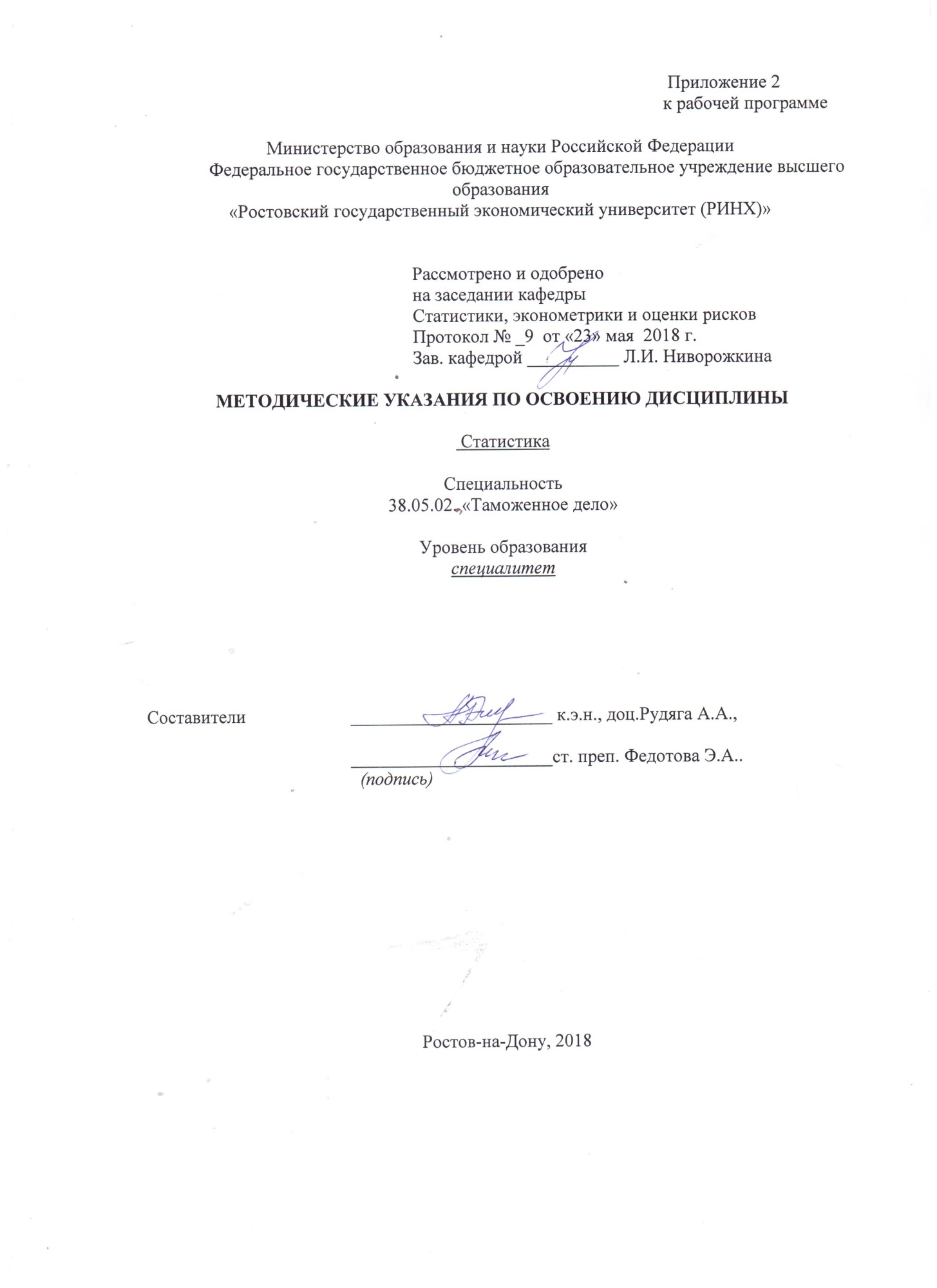 Методические указания по освоению дисциплины «Статистика» адресованы студентам всех форм обучения. Учебным планом по специальности «Таможенное дело» предусмотрены следующие виды занятий:- лекции;- практические занятия.В ходе лекционных занятий рассматриваются основные виды, способы и организационные формы статистического наблюдения, табличное и графическое представление статистических данных, основные статистические показатели, основные методы и способы сбора, систематизации и обработки статистических данных в таможенной  сфере, даются рекомендации для самостоятельной работы и подготовке к практическим занятиям. В ходе практических занятий углубляются и закрепляются знания студентов по ряду рассмотренных на лекциях вопросов, развиваются навыки сбора, обработки и анализа информации, имеющей значение для реализации правовых норм в соответствующих сферах профессиональной деятельности, а также самостоятельной работы и работы в коллективе. При подготовке к практическим занятиям каждый студент должен: изучить рекомендованную учебную литературу; изучить конспекты лекций; подготовить ответы на все вопросы по изучаемой теме; письменно решить домашнее задание, рекомендованное преподавателем при изучении каждой темы. По согласованию с преподавателем студент может подготовить реферат, доклад или сообщение по теме занятия. В процессе подготовки к практическим занятиям студенты могут обращаться к преподавателю за консультацией. Вопросы, не рассмотренные на лекциях и практических занятиях, должны быть изучены студентами в ходе самостоятельной работы. Контроль самостоятельной работы студентов над учебной программой курса осуществляется в ходе занятий методом устного опроса или посредством тестирования. В ходе самостоятельной работы каждый студент обязан прочитать основную и, по возможности, дополнительную литературу по изучаемой теме, дополнить конспекты лекций недостающим материалом, выписками из рекомендованных первоисточников. Выделить непонятные термины, найти их значение в энциклопедических словарях. При реализации различных видов учебной работы используются разнообразные (в т.ч. интерактивные) методы обучения, в частности: - интерактивная доска для подготовки и проведения лекционных и практических занятий; Для подготовки к занятиям, текущему контролю и промежуточной аттестации студенты могут воспользоваться электронной библиотекой ВУЗа http://library.rsue.ru/. Также обучающиеся могут взять на дом необходимую литературу на абонементе вузовской библиотеки или воспользоваться читальными залами вуза. стр. 3Визирование РПД для исполнения в очередном учебном годуВизирование РПД для исполнения в очередном учебном годуВизирование РПД для исполнения в очередном учебном годуВизирование РПД для исполнения в очередном учебном годуОтдел образовательных программ и планирования учебного процесса Торопова Т.В.Отдел образовательных программ и планирования учебного процесса Торопова Т.В.Отдел образовательных программ и планирования учебного процесса Торопова Т.В.Отдел образовательных программ и планирования учебного процесса Торопова Т.В.Отдел образовательных программ и планирования учебного процесса Торопова Т.В.Отдел образовательных программ и планирования учебного процесса Торопова Т.В.Отдел образовательных программ и планирования учебного процесса Торопова Т.В._______________________________________________________________________________________________________________________Рабочая программа пересмотрена, обсуждена и одобрена дляисполнения в 2019-2020 учебном году на заседанииРабочая программа пересмотрена, обсуждена и одобрена дляисполнения в 2019-2020 учебном году на заседанииРабочая программа пересмотрена, обсуждена и одобрена дляисполнения в 2019-2020 учебном году на заседанииРабочая программа пересмотрена, обсуждена и одобрена дляисполнения в 2019-2020 учебном году на заседаниикафедрыкафедрыкафедрыкафедрыкафедрыкафедрыкафедрыкафедрыкафедрыкафедрыкафедрыкафедрыкафедрыкафедрыкафедрыкафедрыСтатистики, эконометрики и оценки рисковСтатистики, эконометрики и оценки рисковСтатистики, эконометрики и оценки рисковСтатистики, эконометрики и оценки рисковСтатистики, эконометрики и оценки рисковСтатистики, эконометрики и оценки рисковСтатистики, эконометрики и оценки рисковСтатистики, эконометрики и оценки рисковСтатистики, эконометрики и оценки рисковСтатистики, эконометрики и оценки рисковЗав. кафедрой д.э.н., профессор Ниворожкина Л.И. _________________Зав. кафедрой д.э.н., профессор Ниворожкина Л.И. _________________Зав. кафедрой д.э.н., профессор Ниворожкина Л.И. _________________Зав. кафедрой д.э.н., профессор Ниворожкина Л.И. _________________Зав. кафедрой д.э.н., профессор Ниворожкина Л.И. _________________Зав. кафедрой д.э.н., профессор Ниворожкина Л.И. _________________Зав. кафедрой д.э.н., профессор Ниворожкина Л.И. _________________Зав. кафедрой д.э.н., профессор Ниворожкина Л.И. _________________Зав. кафедрой д.э.н., профессор Ниворожкина Л.И. _________________Зав. кафедрой д.э.н., профессор Ниворожкина Л.И. _________________Зав. кафедрой д.э.н., профессор Ниворожкина Л.И. _________________Программу составил (и):Программу составил (и):к.э.н., , доцент, Рудяга А.А.;ст. преподаватель, Федотова Э.А. _________________к.э.н., , доцент, Рудяга А.А.;ст. преподаватель, Федотова Э.А. _________________к.э.н., , доцент, Рудяга А.А.;ст. преподаватель, Федотова Э.А. _________________к.э.н., , доцент, Рудяга А.А.;ст. преподаватель, Федотова Э.А. _________________к.э.н., , доцент, Рудяга А.А.;ст. преподаватель, Федотова Э.А. _________________к.э.н., , доцент, Рудяга А.А.;ст. преподаватель, Федотова Э.А. _________________к.э.н., , доцент, Рудяга А.А.;ст. преподаватель, Федотова Э.А. _________________к.э.н., , доцент, Рудяга А.А.;ст. преподаватель, Федотова Э.А. _________________к.э.н., , доцент, Рудяга А.А.;ст. преподаватель, Федотова Э.А. _________________Программу составил (и):Программу составил (и):к.э.н., , доцент, Рудяга А.А.;ст. преподаватель, Федотова Э.А. _________________к.э.н., , доцент, Рудяга А.А.;ст. преподаватель, Федотова Э.А. _________________к.э.н., , доцент, Рудяга А.А.;ст. преподаватель, Федотова Э.А. _________________к.э.н., , доцент, Рудяга А.А.;ст. преподаватель, Федотова Э.А. _________________к.э.н., , доцент, Рудяга А.А.;ст. преподаватель, Федотова Э.А. _________________к.э.н., , доцент, Рудяга А.А.;ст. преподаватель, Федотова Э.А. _________________к.э.н., , доцент, Рудяга А.А.;ст. преподаватель, Федотова Э.А. _________________к.э.н., , доцент, Рудяга А.А.;ст. преподаватель, Федотова Э.А. _________________к.э.н., , доцент, Рудяга А.А.;ст. преподаватель, Федотова Э.А. _________________Визирование РПД для исполнения в очередном учебном годуВизирование РПД для исполнения в очередном учебном годуВизирование РПД для исполнения в очередном учебном годуВизирование РПД для исполнения в очередном учебном годуОтдел образовательных программ и планирования учебного процесса Торопова Т.В.Отдел образовательных программ и планирования учебного процесса Торопова Т.В.Отдел образовательных программ и планирования учебного процесса Торопова Т.В.Отдел образовательных программ и планирования учебного процесса Торопова Т.В.Отдел образовательных программ и планирования учебного процесса Торопова Т.В.Отдел образовательных программ и планирования учебного процесса Торопова Т.В.Отдел образовательных программ и планирования учебного процесса Торопова Т.В.Рабочая программа пересмотрена, обсуждена и одобрена дляисполнения в 2020-2021 учебном году на заседанииРабочая программа пересмотрена, обсуждена и одобрена дляисполнения в 2020-2021 учебном году на заседанииРабочая программа пересмотрена, обсуждена и одобрена дляисполнения в 2020-2021 учебном году на заседанииРабочая программа пересмотрена, обсуждена и одобрена дляисполнения в 2020-2021 учебном году на заседанииРабочая программа пересмотрена, обсуждена и одобрена дляисполнения в 2020-2021 учебном году на заседанииРабочая программа пересмотрена, обсуждена и одобрена дляисполнения в 2020-2021 учебном году на заседанииРабочая программа пересмотрена, обсуждена и одобрена дляисполнения в 2020-2021 учебном году на заседанииРабочая программа пересмотрена, обсуждена и одобрена дляисполнения в 2020-2021 учебном году на заседанииРабочая программа пересмотрена, обсуждена и одобрена дляисполнения в 2020-2021 учебном году на заседанииРабочая программа пересмотрена, обсуждена и одобрена дляисполнения в 2020-2021 учебном году на заседанииРабочая программа пересмотрена, обсуждена и одобрена дляисполнения в 2020-2021 учебном году на заседаниикафедрыкафедрыкафедрыкафедрыкафедрыкафедрыкафедрыкафедрыСтатистики, эконометрики и оценки рисковСтатистики, эконометрики и оценки рисковСтатистики, эконометрики и оценки рисковСтатистики, эконометрики и оценки рисковСтатистики, эконометрики и оценки рисковСтатистики, эконометрики и оценки рисковСтатистики, эконометрики и оценки рисковСтатистики, эконометрики и оценки рисковСтатистики, эконометрики и оценки рисковСтатистики, эконометрики и оценки рисковЗав. кафедрой д.э.н., профессор Ниворожкина Л.И. _________________Зав. кафедрой д.э.н., профессор Ниворожкина Л.И. _________________Зав. кафедрой д.э.н., профессор Ниворожкина Л.И. _________________Зав. кафедрой д.э.н., профессор Ниворожкина Л.И. _________________Зав. кафедрой д.э.н., профессор Ниворожкина Л.И. _________________Зав. кафедрой д.э.н., профессор Ниворожкина Л.И. _________________Зав. кафедрой д.э.н., профессор Ниворожкина Л.И. _________________Зав. кафедрой д.э.н., профессор Ниворожкина Л.И. _________________Зав. кафедрой д.э.н., профессор Ниворожкина Л.И. _________________Зав. кафедрой д.э.н., профессор Ниворожкина Л.И. _________________Зав. кафедрой д.э.н., профессор Ниворожкина Л.И. _________________Программу составил (и):Программу составил (и):Программу составил (и):к.э.н., , доцент, Рудяга А.А.;ст. преподаватель, Федотова Э.А. _________________к.э.н., , доцент, Рудяга А.А.;ст. преподаватель, Федотова Э.А. _________________к.э.н., , доцент, Рудяга А.А.;ст. преподаватель, Федотова Э.А. _________________к.э.н., , доцент, Рудяга А.А.;ст. преподаватель, Федотова Э.А. _________________к.э.н., , доцент, Рудяга А.А.;ст. преподаватель, Федотова Э.А. _________________к.э.н., , доцент, Рудяга А.А.;ст. преподаватель, Федотова Э.А. _________________к.э.н., , доцент, Рудяга А.А.;ст. преподаватель, Федотова Э.А. _________________к.э.н., , доцент, Рудяга А.А.;ст. преподаватель, Федотова Э.А. _________________Визирование РПД для исполнения в очередном учебном годуВизирование РПД для исполнения в очередном учебном годуВизирование РПД для исполнения в очередном учебном годуВизирование РПД для исполнения в очередном учебном годуОтдел образовательных программ и планирования учебного процесса Торопова Т.В.Отдел образовательных программ и планирования учебного процесса Торопова Т.В.Отдел образовательных программ и планирования учебного процесса Торопова Т.В.Отдел образовательных программ и планирования учебного процесса Торопова Т.В.Отдел образовательных программ и планирования учебного процесса Торопова Т.В.Отдел образовательных программ и планирования учебного процесса Торопова Т.В.Отдел образовательных программ и планирования учебного процесса Торопова Т.В.Рабочая программа пересмотрена, обсуждена и одобрена дляисполнения в 2021-2022 учебном году на заседанииРабочая программа пересмотрена, обсуждена и одобрена дляисполнения в 2021-2022 учебном году на заседанииРабочая программа пересмотрена, обсуждена и одобрена дляисполнения в 2021-2022 учебном году на заседанииРабочая программа пересмотрена, обсуждена и одобрена дляисполнения в 2021-2022 учебном году на заседанииРабочая программа пересмотрена, обсуждена и одобрена дляисполнения в 2021-2022 учебном году на заседанииРабочая программа пересмотрена, обсуждена и одобрена дляисполнения в 2021-2022 учебном году на заседанииРабочая программа пересмотрена, обсуждена и одобрена дляисполнения в 2021-2022 учебном году на заседанииРабочая программа пересмотрена, обсуждена и одобрена дляисполнения в 2021-2022 учебном году на заседанииРабочая программа пересмотрена, обсуждена и одобрена дляисполнения в 2021-2022 учебном году на заседанииРабочая программа пересмотрена, обсуждена и одобрена дляисполнения в 2021-2022 учебном году на заседанииРабочая программа пересмотрена, обсуждена и одобрена дляисполнения в 2021-2022 учебном году на заседаниикафедрыкафедрыкафедрыкафедрыкафедрыкафедрыкафедрыкафедрыСтатистики, эконометрики и оценки рисковСтатистики, эконометрики и оценки рисковСтатистики, эконометрики и оценки рисковСтатистики, эконометрики и оценки рисковСтатистики, эконометрики и оценки рисковСтатистики, эконометрики и оценки рисковСтатистики, эконометрики и оценки рисковСтатистики, эконометрики и оценки рисковСтатистики, эконометрики и оценки рисковСтатистики, эконометрики и оценки рисковЗав. кафедрой д.э.н., профессор Ниворожкина Л.И. _________________Зав. кафедрой д.э.н., профессор Ниворожкина Л.И. _________________Зав. кафедрой д.э.н., профессор Ниворожкина Л.И. _________________Зав. кафедрой д.э.н., профессор Ниворожкина Л.И. _________________Зав. кафедрой д.э.н., профессор Ниворожкина Л.И. _________________Зав. кафедрой д.э.н., профессор Ниворожкина Л.И. _________________Зав. кафедрой д.э.н., профессор Ниворожкина Л.И. _________________Зав. кафедрой д.э.н., профессор Ниворожкина Л.И. _________________Зав. кафедрой д.э.н., профессор Ниворожкина Л.И. _________________Зав. кафедрой д.э.н., профессор Ниворожкина Л.И. _________________Зав. кафедрой д.э.н., профессор Ниворожкина Л.И. _________________Программу составил (и):Программу составил (и):Программу составил (и):к.э.н., , доцент, Рудяга А.А.;ст. преподаватель, Федотова Э.А. _________________к.э.н., , доцент, Рудяга А.А.;ст. преподаватель, Федотова Э.А. _________________к.э.н., , доцент, Рудяга А.А.;ст. преподаватель, Федотова Э.А. _________________к.э.н., , доцент, Рудяга А.А.;ст. преподаватель, Федотова Э.А. _________________к.э.н., , доцент, Рудяга А.А.;ст. преподаватель, Федотова Э.А. _________________к.э.н., , доцент, Рудяга А.А.;ст. преподаватель, Федотова Э.А. _________________к.э.н., , доцент, Рудяга А.А.;ст. преподаватель, Федотова Э.А. _________________к.э.н., , доцент, Рудяга А.А.;ст. преподаватель, Федотова Э.А. _________________Визирование РПД для исполнения в очередном учебном годуВизирование РПД для исполнения в очередном учебном годуВизирование РПД для исполнения в очередном учебном годуВизирование РПД для исполнения в очередном учебном годуОтдел образовательных программ и планирования учебного процесса Торопова Т.В.Отдел образовательных программ и планирования учебного процесса Торопова Т.В.Отдел образовательных программ и планирования учебного процесса Торопова Т.В.Отдел образовательных программ и планирования учебного процесса Торопова Т.В.Отдел образовательных программ и планирования учебного процесса Торопова Т.В.Отдел образовательных программ и планирования учебного процесса Торопова Т.В.Отдел образовательных программ и планирования учебного процесса Торопова Т.В.Рабочая программа пересмотрена, обсуждена и одобрена дляисполнения в 2022-2023 учебном году на заседанииРабочая программа пересмотрена, обсуждена и одобрена дляисполнения в 2022-2023 учебном году на заседанииРабочая программа пересмотрена, обсуждена и одобрена дляисполнения в 2022-2023 учебном году на заседанииРабочая программа пересмотрена, обсуждена и одобрена дляисполнения в 2022-2023 учебном году на заседанииРабочая программа пересмотрена, обсуждена и одобрена дляисполнения в 2022-2023 учебном году на заседанииРабочая программа пересмотрена, обсуждена и одобрена дляисполнения в 2022-2023 учебном году на заседанииРабочая программа пересмотрена, обсуждена и одобрена дляисполнения в 2022-2023 учебном году на заседанииРабочая программа пересмотрена, обсуждена и одобрена дляисполнения в 2022-2023 учебном году на заседанииРабочая программа пересмотрена, обсуждена и одобрена дляисполнения в 2022-2023 учебном году на заседанииРабочая программа пересмотрена, обсуждена и одобрена дляисполнения в 2022-2023 учебном году на заседанииРабочая программа пересмотрена, обсуждена и одобрена дляисполнения в 2022-2023 учебном году на заседаниикафедрыкафедрыкафедрыкафедрыкафедрыкафедрыкафедрыкафедрыСтатистики, эконометрики и оценки рисковСтатистики, эконометрики и оценки рисковСтатистики, эконометрики и оценки рисковСтатистики, эконометрики и оценки рисковСтатистики, эконометрики и оценки рисковСтатистики, эконометрики и оценки рисковСтатистики, эконометрики и оценки рисковСтатистики, эконометрики и оценки рисковСтатистики, эконометрики и оценки рисковСтатистики, эконометрики и оценки рисковЗав. кафедрой д.э.н., профессор Ниворожкина Л.И. _________________Зав. кафедрой д.э.н., профессор Ниворожкина Л.И. _________________Зав. кафедрой д.э.н., профессор Ниворожкина Л.И. _________________Зав. кафедрой д.э.н., профессор Ниворожкина Л.И. _________________Зав. кафедрой д.э.н., профессор Ниворожкина Л.И. _________________Зав. кафедрой д.э.н., профессор Ниворожкина Л.И. _________________Зав. кафедрой д.э.н., профессор Ниворожкина Л.И. _________________Зав. кафедрой д.э.н., профессор Ниворожкина Л.И. _________________Зав. кафедрой д.э.н., профессор Ниворожкина Л.И. _________________Зав. кафедрой д.э.н., профессор Ниворожкина Л.И. _________________Зав. кафедрой д.э.н., профессор Ниворожкина Л.И. _________________Программу составил (и):Программу составил (и):Программу составил (и):к.э.н., , доцент, Рудяга А.А.;ст. преподаватель, Федотова Э.А. _________________к.э.н., , доцент, Рудяга А.А.;ст. преподаватель, Федотова Э.А. _________________к.э.н., , доцент, Рудяга А.А.;ст. преподаватель, Федотова Э.А. _________________к.э.н., , доцент, Рудяга А.А.;ст. преподаватель, Федотова Э.А. _________________к.э.н., , доцент, Рудяга А.А.;ст. преподаватель, Федотова Э.А. _________________к.э.н., , доцент, Рудяга А.А.;ст. преподаватель, Федотова Э.А. _________________к.э.н., , доцент, Рудяга А.А.;ст. преподаватель, Федотова Э.А. _________________к.э.н., , доцент, Рудяга А.А.;ст. преподаватель, Федотова Э.А. _________________УП: z38.05.02_1.plxУП: z38.05.02_1.plxУП: z38.05.02_1.plxУП: z38.05.02_1.plxУП: z38.05.02_1.plxУП: z38.05.02_1.plxстр. 41. ЦЕЛИ ОСВОЕНИЯ ДИСЦИПЛИНЫ1. ЦЕЛИ ОСВОЕНИЯ ДИСЦИПЛИНЫ1. ЦЕЛИ ОСВОЕНИЯ ДИСЦИПЛИНЫ1. ЦЕЛИ ОСВОЕНИЯ ДИСЦИПЛИНЫ1. ЦЕЛИ ОСВОЕНИЯ ДИСЦИПЛИНЫ1. ЦЕЛИ ОСВОЕНИЯ ДИСЦИПЛИНЫ1. ЦЕЛИ ОСВОЕНИЯ ДИСЦИПЛИНЫ1. ЦЕЛИ ОСВОЕНИЯ ДИСЦИПЛИНЫ1. ЦЕЛИ ОСВОЕНИЯ ДИСЦИПЛИНЫ1. ЦЕЛИ ОСВОЕНИЯ ДИСЦИПЛИНЫ1. ЦЕЛИ ОСВОЕНИЯ ДИСЦИПЛИНЫ1. ЦЕЛИ ОСВОЕНИЯ ДИСЦИПЛИНЫ1. ЦЕЛИ ОСВОЕНИЯ ДИСЦИПЛИНЫ1.11.1Цель изучения дисциплины: получение теоретических представлений о научных основах статистических методов анализа массовых социально-экономических процессов и явлений, выработка практических навыков применения инструментальных методов статистики и содержательной интерпретации полученных результатов.Цель изучения дисциплины: получение теоретических представлений о научных основах статистических методов анализа массовых социально-экономических процессов и явлений, выработка практических навыков применения инструментальных методов статистики и содержательной интерпретации полученных результатов.Цель изучения дисциплины: получение теоретических представлений о научных основах статистических методов анализа массовых социально-экономических процессов и явлений, выработка практических навыков применения инструментальных методов статистики и содержательной интерпретации полученных результатов.Цель изучения дисциплины: получение теоретических представлений о научных основах статистических методов анализа массовых социально-экономических процессов и явлений, выработка практических навыков применения инструментальных методов статистики и содержательной интерпретации полученных результатов.Цель изучения дисциплины: получение теоретических представлений о научных основах статистических методов анализа массовых социально-экономических процессов и явлений, выработка практических навыков применения инструментальных методов статистики и содержательной интерпретации полученных результатов.Цель изучения дисциплины: получение теоретических представлений о научных основах статистических методов анализа массовых социально-экономических процессов и явлений, выработка практических навыков применения инструментальных методов статистики и содержательной интерпретации полученных результатов.Цель изучения дисциплины: получение теоретических представлений о научных основах статистических методов анализа массовых социально-экономических процессов и явлений, выработка практических навыков применения инструментальных методов статистики и содержательной интерпретации полученных результатов.Цель изучения дисциплины: получение теоретических представлений о научных основах статистических методов анализа массовых социально-экономических процессов и явлений, выработка практических навыков применения инструментальных методов статистики и содержательной интерпретации полученных результатов.Цель изучения дисциплины: получение теоретических представлений о научных основах статистических методов анализа массовых социально-экономических процессов и явлений, выработка практических навыков применения инструментальных методов статистики и содержательной интерпретации полученных результатов.Цель изучения дисциплины: получение теоретических представлений о научных основах статистических методов анализа массовых социально-экономических процессов и явлений, выработка практических навыков применения инструментальных методов статистики и содержательной интерпретации полученных результатов.Цель изучения дисциплины: получение теоретических представлений о научных основах статистических методов анализа массовых социально-экономических процессов и явлений, выработка практических навыков применения инструментальных методов статистики и содержательной интерпретации полученных результатов.1.21.2Задачи изучения дисциплины: научить пользоваться статистической отчетностью, применять научные методы статистического исследования, использовать полученные навыки и знания при оценке эффективности результатов деятельности в различных сферахЗадачи изучения дисциплины: научить пользоваться статистической отчетностью, применять научные методы статистического исследования, использовать полученные навыки и знания при оценке эффективности результатов деятельности в различных сферахЗадачи изучения дисциплины: научить пользоваться статистической отчетностью, применять научные методы статистического исследования, использовать полученные навыки и знания при оценке эффективности результатов деятельности в различных сферахЗадачи изучения дисциплины: научить пользоваться статистической отчетностью, применять научные методы статистического исследования, использовать полученные навыки и знания при оценке эффективности результатов деятельности в различных сферахЗадачи изучения дисциплины: научить пользоваться статистической отчетностью, применять научные методы статистического исследования, использовать полученные навыки и знания при оценке эффективности результатов деятельности в различных сферахЗадачи изучения дисциплины: научить пользоваться статистической отчетностью, применять научные методы статистического исследования, использовать полученные навыки и знания при оценке эффективности результатов деятельности в различных сферахЗадачи изучения дисциплины: научить пользоваться статистической отчетностью, применять научные методы статистического исследования, использовать полученные навыки и знания при оценке эффективности результатов деятельности в различных сферахЗадачи изучения дисциплины: научить пользоваться статистической отчетностью, применять научные методы статистического исследования, использовать полученные навыки и знания при оценке эффективности результатов деятельности в различных сферахЗадачи изучения дисциплины: научить пользоваться статистической отчетностью, применять научные методы статистического исследования, использовать полученные навыки и знания при оценке эффективности результатов деятельности в различных сферахЗадачи изучения дисциплины: научить пользоваться статистической отчетностью, применять научные методы статистического исследования, использовать полученные навыки и знания при оценке эффективности результатов деятельности в различных сферахЗадачи изучения дисциплины: научить пользоваться статистической отчетностью, применять научные методы статистического исследования, использовать полученные навыки и знания при оценке эффективности результатов деятельности в различных сферах2. МЕСТО ДИСЦИПЛИНЫ В СТРУКТУРЕ ОБРАЗОВАТЕЛЬНОЙ ПРОГРАММЫ2. МЕСТО ДИСЦИПЛИНЫ В СТРУКТУРЕ ОБРАЗОВАТЕЛЬНОЙ ПРОГРАММЫ2. МЕСТО ДИСЦИПЛИНЫ В СТРУКТУРЕ ОБРАЗОВАТЕЛЬНОЙ ПРОГРАММЫ2. МЕСТО ДИСЦИПЛИНЫ В СТРУКТУРЕ ОБРАЗОВАТЕЛЬНОЙ ПРОГРАММЫ2. МЕСТО ДИСЦИПЛИНЫ В СТРУКТУРЕ ОБРАЗОВАТЕЛЬНОЙ ПРОГРАММЫ2. МЕСТО ДИСЦИПЛИНЫ В СТРУКТУРЕ ОБРАЗОВАТЕЛЬНОЙ ПРОГРАММЫ2. МЕСТО ДИСЦИПЛИНЫ В СТРУКТУРЕ ОБРАЗОВАТЕЛЬНОЙ ПРОГРАММЫ2. МЕСТО ДИСЦИПЛИНЫ В СТРУКТУРЕ ОБРАЗОВАТЕЛЬНОЙ ПРОГРАММЫ2. МЕСТО ДИСЦИПЛИНЫ В СТРУКТУРЕ ОБРАЗОВАТЕЛЬНОЙ ПРОГРАММЫ2. МЕСТО ДИСЦИПЛИНЫ В СТРУКТУРЕ ОБРАЗОВАТЕЛЬНОЙ ПРОГРАММЫ2. МЕСТО ДИСЦИПЛИНЫ В СТРУКТУРЕ ОБРАЗОВАТЕЛЬНОЙ ПРОГРАММЫ2. МЕСТО ДИСЦИПЛИНЫ В СТРУКТУРЕ ОБРАЗОВАТЕЛЬНОЙ ПРОГРАММЫ2. МЕСТО ДИСЦИПЛИНЫ В СТРУКТУРЕ ОБРАЗОВАТЕЛЬНОЙ ПРОГРАММЫЦикл (раздел) ООП:Цикл (раздел) ООП:Цикл (раздел) ООП:Цикл (раздел) ООП:Б1.Б.11Б1.Б.11Б1.Б.11Б1.Б.11Б1.Б.11Б1.Б.11Б1.Б.11Б1.Б.11Б1.Б.112.12.1Требования к предварительной подготовке обучающегося:Требования к предварительной подготовке обучающегося:Требования к предварительной подготовке обучающегося:Требования к предварительной подготовке обучающегося:Требования к предварительной подготовке обучающегося:Требования к предварительной подготовке обучающегося:Требования к предварительной подготовке обучающегося:Требования к предварительной подготовке обучающегося:Требования к предварительной подготовке обучающегося:Требования к предварительной подготовке обучающегося:Требования к предварительной подготовке обучающегося:2.1.12.1.1Необходимыми условиями для успешного освоения дисциплины являются знания , умения и навыки, полученные в результате освоения дисциплин: Общая и таможенная статистика, Математика,Необходимыми условиями для успешного освоения дисциплины являются знания , умения и навыки, полученные в результате освоения дисциплин: Общая и таможенная статистика, Математика,Необходимыми условиями для успешного освоения дисциплины являются знания , умения и навыки, полученные в результате освоения дисциплин: Общая и таможенная статистика, Математика,Необходимыми условиями для успешного освоения дисциплины являются знания , умения и навыки, полученные в результате освоения дисциплин: Общая и таможенная статистика, Математика,Необходимыми условиями для успешного освоения дисциплины являются знания , умения и навыки, полученные в результате освоения дисциплин: Общая и таможенная статистика, Математика,Необходимыми условиями для успешного освоения дисциплины являются знания , умения и навыки, полученные в результате освоения дисциплин: Общая и таможенная статистика, Математика,Необходимыми условиями для успешного освоения дисциплины являются знания , умения и навыки, полученные в результате освоения дисциплин: Общая и таможенная статистика, Математика,Необходимыми условиями для успешного освоения дисциплины являются знания , умения и навыки, полученные в результате освоения дисциплин: Общая и таможенная статистика, Математика,Необходимыми условиями для успешного освоения дисциплины являются знания , умения и навыки, полученные в результате освоения дисциплин: Общая и таможенная статистика, Математика,Необходимыми условиями для успешного освоения дисциплины являются знания , умения и навыки, полученные в результате освоения дисциплин: Общая и таможенная статистика, Математика,Необходимыми условиями для успешного освоения дисциплины являются знания , умения и навыки, полученные в результате освоения дисциплин: Общая и таможенная статистика, Математика,2.1.22.1.2Практика по получению первичных профессиональных умений и навыковПрактика по получению первичных профессиональных умений и навыковПрактика по получению первичных профессиональных умений и навыковПрактика по получению первичных профессиональных умений и навыковПрактика по получению первичных профессиональных умений и навыковПрактика по получению первичных профессиональных умений и навыковПрактика по получению первичных профессиональных умений и навыковПрактика по получению первичных профессиональных умений и навыковПрактика по получению первичных профессиональных умений и навыковПрактика по получению первичных профессиональных умений и навыковПрактика по получению первичных профессиональных умений и навыков2.22.2Дисциплины и практики, для которых освоение данной дисциплины (модуля) необходимо как предшествующее:Дисциплины и практики, для которых освоение данной дисциплины (модуля) необходимо как предшествующее:Дисциплины и практики, для которых освоение данной дисциплины (модуля) необходимо как предшествующее:Дисциплины и практики, для которых освоение данной дисциплины (модуля) необходимо как предшествующее:Дисциплины и практики, для которых освоение данной дисциплины (модуля) необходимо как предшествующее:Дисциплины и практики, для которых освоение данной дисциплины (модуля) необходимо как предшествующее:Дисциплины и практики, для которых освоение данной дисциплины (модуля) необходимо как предшествующее:Дисциплины и практики, для которых освоение данной дисциплины (модуля) необходимо как предшествующее:Дисциплины и практики, для которых освоение данной дисциплины (модуля) необходимо как предшествующее:Дисциплины и практики, для которых освоение данной дисциплины (модуля) необходимо как предшествующее:Дисциплины и практики, для которых освоение данной дисциплины (модуля) необходимо как предшествующее:2.2.12.2.1Анализ хозяйственной деятельности участников ВЭД, Таможенная статистика, Практика по получению профессиональных умений и опыта профессиональной деятельностиАнализ хозяйственной деятельности участников ВЭД, Таможенная статистика, Практика по получению профессиональных умений и опыта профессиональной деятельностиАнализ хозяйственной деятельности участников ВЭД, Таможенная статистика, Практика по получению профессиональных умений и опыта профессиональной деятельностиАнализ хозяйственной деятельности участников ВЭД, Таможенная статистика, Практика по получению профессиональных умений и опыта профессиональной деятельностиАнализ хозяйственной деятельности участников ВЭД, Таможенная статистика, Практика по получению профессиональных умений и опыта профессиональной деятельностиАнализ хозяйственной деятельности участников ВЭД, Таможенная статистика, Практика по получению профессиональных умений и опыта профессиональной деятельностиАнализ хозяйственной деятельности участников ВЭД, Таможенная статистика, Практика по получению профессиональных умений и опыта профессиональной деятельностиАнализ хозяйственной деятельности участников ВЭД, Таможенная статистика, Практика по получению профессиональных умений и опыта профессиональной деятельностиАнализ хозяйственной деятельности участников ВЭД, Таможенная статистика, Практика по получению профессиональных умений и опыта профессиональной деятельностиАнализ хозяйственной деятельности участников ВЭД, Таможенная статистика, Практика по получению профессиональных умений и опыта профессиональной деятельностиАнализ хозяйственной деятельности участников ВЭД, Таможенная статистика, Практика по получению профессиональных умений и опыта профессиональной деятельности3. ТРЕБОВАНИЯ К РЕЗУЛЬТАТАМ ОСВОЕНИЯ ДИСЦИПЛИНЫ3. ТРЕБОВАНИЯ К РЕЗУЛЬТАТАМ ОСВОЕНИЯ ДИСЦИПЛИНЫ3. ТРЕБОВАНИЯ К РЕЗУЛЬТАТАМ ОСВОЕНИЯ ДИСЦИПЛИНЫ3. ТРЕБОВАНИЯ К РЕЗУЛЬТАТАМ ОСВОЕНИЯ ДИСЦИПЛИНЫ3. ТРЕБОВАНИЯ К РЕЗУЛЬТАТАМ ОСВОЕНИЯ ДИСЦИПЛИНЫ3. ТРЕБОВАНИЯ К РЕЗУЛЬТАТАМ ОСВОЕНИЯ ДИСЦИПЛИНЫ3. ТРЕБОВАНИЯ К РЕЗУЛЬТАТАМ ОСВОЕНИЯ ДИСЦИПЛИНЫ3. ТРЕБОВАНИЯ К РЕЗУЛЬТАТАМ ОСВОЕНИЯ ДИСЦИПЛИНЫ3. ТРЕБОВАНИЯ К РЕЗУЛЬТАТАМ ОСВОЕНИЯ ДИСЦИПЛИНЫ3. ТРЕБОВАНИЯ К РЕЗУЛЬТАТАМ ОСВОЕНИЯ ДИСЦИПЛИНЫ3. ТРЕБОВАНИЯ К РЕЗУЛЬТАТАМ ОСВОЕНИЯ ДИСЦИПЛИНЫ3. ТРЕБОВАНИЯ К РЕЗУЛЬТАТАМ ОСВОЕНИЯ ДИСЦИПЛИНЫ3. ТРЕБОВАНИЯ К РЕЗУЛЬТАТАМ ОСВОЕНИЯ ДИСЦИПЛИНЫОК-7:      способностью использовать основы экономических и математических знаний при оценке эффективности результатов деятельности в различных сферахОК-7:      способностью использовать основы экономических и математических знаний при оценке эффективности результатов деятельности в различных сферахОК-7:      способностью использовать основы экономических и математических знаний при оценке эффективности результатов деятельности в различных сферахОК-7:      способностью использовать основы экономических и математических знаний при оценке эффективности результатов деятельности в различных сферахОК-7:      способностью использовать основы экономических и математических знаний при оценке эффективности результатов деятельности в различных сферахОК-7:      способностью использовать основы экономических и математических знаний при оценке эффективности результатов деятельности в различных сферахОК-7:      способностью использовать основы экономических и математических знаний при оценке эффективности результатов деятельности в различных сферахОК-7:      способностью использовать основы экономических и математических знаний при оценке эффективности результатов деятельности в различных сферахОК-7:      способностью использовать основы экономических и математических знаний при оценке эффективности результатов деятельности в различных сферахОК-7:      способностью использовать основы экономических и математических знаний при оценке эффективности результатов деятельности в различных сферахОК-7:      способностью использовать основы экономических и математических знаний при оценке эффективности результатов деятельности в различных сферахОК-7:      способностью использовать основы экономических и математических знаний при оценке эффективности результатов деятельности в различных сферахОК-7:      способностью использовать основы экономических и математических знаний при оценке эффективности результатов деятельности в различных сферахЗнать:Знать:Знать:Знать:Знать:Знать:Знать:Знать:Знать:Знать:Знать:Знать:Знать:основные понятия и категории статистики, способы применения статистических показателей для оценки эффективности результатов деятельности в различных сферахосновные понятия и категории статистики, способы применения статистических показателей для оценки эффективности результатов деятельности в различных сферахосновные понятия и категории статистики, способы применения статистических показателей для оценки эффективности результатов деятельности в различных сферахосновные понятия и категории статистики, способы применения статистических показателей для оценки эффективности результатов деятельности в различных сферахосновные понятия и категории статистики, способы применения статистических показателей для оценки эффективности результатов деятельности в различных сферахосновные понятия и категории статистики, способы применения статистических показателей для оценки эффективности результатов деятельности в различных сферахосновные понятия и категории статистики, способы применения статистических показателей для оценки эффективности результатов деятельности в различных сферахосновные понятия и категории статистики, способы применения статистических показателей для оценки эффективности результатов деятельности в различных сферахосновные понятия и категории статистики, способы применения статистических показателей для оценки эффективности результатов деятельности в различных сферахосновные понятия и категории статистики, способы применения статистических показателей для оценки эффективности результатов деятельности в различных сферахосновные понятия и категории статистики, способы применения статистических показателей для оценки эффективности результатов деятельности в различных сферахосновные понятия и категории статистики, способы применения статистических показателей для оценки эффективности результатов деятельности в различных сферахУметь:Уметь:Уметь:Уметь:Уметь:Уметь:Уметь:Уметь:Уметь:Уметь:Уметь:Уметь:Уметь:осуществлять сбор статистических данных в различных сферах, анализировать результаты сводки и группировки данных при оценке эффективности результатов деятельности в различных сферахосуществлять сбор статистических данных в различных сферах, анализировать результаты сводки и группировки данных при оценке эффективности результатов деятельности в различных сферахосуществлять сбор статистических данных в различных сферах, анализировать результаты сводки и группировки данных при оценке эффективности результатов деятельности в различных сферахосуществлять сбор статистических данных в различных сферах, анализировать результаты сводки и группировки данных при оценке эффективности результатов деятельности в различных сферахосуществлять сбор статистических данных в различных сферах, анализировать результаты сводки и группировки данных при оценке эффективности результатов деятельности в различных сферахосуществлять сбор статистических данных в различных сферах, анализировать результаты сводки и группировки данных при оценке эффективности результатов деятельности в различных сферахосуществлять сбор статистических данных в различных сферах, анализировать результаты сводки и группировки данных при оценке эффективности результатов деятельности в различных сферахосуществлять сбор статистических данных в различных сферах, анализировать результаты сводки и группировки данных при оценке эффективности результатов деятельности в различных сферахосуществлять сбор статистических данных в различных сферах, анализировать результаты сводки и группировки данных при оценке эффективности результатов деятельности в различных сферахосуществлять сбор статистических данных в различных сферах, анализировать результаты сводки и группировки данных при оценке эффективности результатов деятельности в различных сферахосуществлять сбор статистических данных в различных сферах, анализировать результаты сводки и группировки данных при оценке эффективности результатов деятельности в различных сферахосуществлять сбор статистических данных в различных сферах, анализировать результаты сводки и группировки данных при оценке эффективности результатов деятельности в различных сферахВладеть:Владеть:Владеть:Владеть:Владеть:Владеть:Владеть:Владеть:Владеть:Владеть:Владеть:Владеть:Владеть:навыками обработки и  расчета статистических данных,  интерпретации проведенного статистического анализа в сфере таможенного деланавыками обработки и  расчета статистических данных,  интерпретации проведенного статистического анализа в сфере таможенного деланавыками обработки и  расчета статистических данных,  интерпретации проведенного статистического анализа в сфере таможенного деланавыками обработки и  расчета статистических данных,  интерпретации проведенного статистического анализа в сфере таможенного деланавыками обработки и  расчета статистических данных,  интерпретации проведенного статистического анализа в сфере таможенного деланавыками обработки и  расчета статистических данных,  интерпретации проведенного статистического анализа в сфере таможенного деланавыками обработки и  расчета статистических данных,  интерпретации проведенного статистического анализа в сфере таможенного деланавыками обработки и  расчета статистических данных,  интерпретации проведенного статистического анализа в сфере таможенного деланавыками обработки и  расчета статистических данных,  интерпретации проведенного статистического анализа в сфере таможенного деланавыками обработки и  расчета статистических данных,  интерпретации проведенного статистического анализа в сфере таможенного деланавыками обработки и  расчета статистических данных,  интерпретации проведенного статистического анализа в сфере таможенного деланавыками обработки и  расчета статистических данных,  интерпретации проведенного статистического анализа в сфере таможенного дела4. СТРУКТУРА И СОДЕРЖАНИЕ ДИСЦИПЛИНЫ (МОДУЛЯ)4. СТРУКТУРА И СОДЕРЖАНИЕ ДИСЦИПЛИНЫ (МОДУЛЯ)4. СТРУКТУРА И СОДЕРЖАНИЕ ДИСЦИПЛИНЫ (МОДУЛЯ)4. СТРУКТУРА И СОДЕРЖАНИЕ ДИСЦИПЛИНЫ (МОДУЛЯ)4. СТРУКТУРА И СОДЕРЖАНИЕ ДИСЦИПЛИНЫ (МОДУЛЯ)4. СТРУКТУРА И СОДЕРЖАНИЕ ДИСЦИПЛИНЫ (МОДУЛЯ)4. СТРУКТУРА И СОДЕРЖАНИЕ ДИСЦИПЛИНЫ (МОДУЛЯ)4. СТРУКТУРА И СОДЕРЖАНИЕ ДИСЦИПЛИНЫ (МОДУЛЯ)4. СТРУКТУРА И СОДЕРЖАНИЕ ДИСЦИПЛИНЫ (МОДУЛЯ)4. СТРУКТУРА И СОДЕРЖАНИЕ ДИСЦИПЛИНЫ (МОДУЛЯ)4. СТРУКТУРА И СОДЕРЖАНИЕ ДИСЦИПЛИНЫ (МОДУЛЯ)4. СТРУКТУРА И СОДЕРЖАНИЕ ДИСЦИПЛИНЫ (МОДУЛЯ)4. СТРУКТУРА И СОДЕРЖАНИЕ ДИСЦИПЛИНЫ (МОДУЛЯ)Код занятияКод занятияКод занятияНаименование разделов и тем /вид занятия/Наименование разделов и тем /вид занятия/Семестр / КурсСеместр / КурсЧасовКомпетен-цииЛитератураИнтре ракт.ПримечаниеПримечаниеРаздел 1. Статистика как наука и ее информационная база. Статистическая совокупность и ее основные характеристикиРаздел 1. Статистика как наука и ее информационная база. Статистическая совокупность и ее основные характеристики1.11.11.1Тема: "Специфический метод статистики". Основные виды статистических показателей. Определение, основные категории статистики. Средняя величина, ее сущность и определение. Виды и формы средних величин./Лек/Тема: "Специфический метод статистики". Основные виды статистических показателей. Определение, основные категории статистики. Средняя величина, ее сущность и определение. Виды и формы средних величин./Лек/222ОК-7Л1.1 Л1.2 Л1.3 Л2.1 Л2.2 Л2.321.21.21.2Тема: "Специфический метод статистики". Основные виды статистических показателей. Расчет средних величин и показателей вариации/Пр/Тема: "Специфический метод статистики". Основные виды статистических показателей. Расчет средних величин и показателей вариации/Пр/222ОК-7Л1.1 Л1.2 Л1.3 Л2.1 Л2.2 Л2.40УП: z38.05.02_1.plxУП: z38.05.02_1.plxУП: z38.05.02_1.plxстр. 51.3Тема: "Предмет, метод и задачи статистической науки".Статистичекие признаки и статистический показатель. Связь статистики с другими науками. Классификация признаков в статистике. Организация и задачи государственной статистики на современном этапе .Понятие статистического наблюдения. Формы, виды и способы статистического наблюдения. Ошибки наблюдения/Ср/228ОК-7Л1.1 Л1.2 Л1.3 Л2.1 Л2.3 Л2.401.4Тема: "Сводка и группировка статистических данных".Виды сводки по глубине и форме обработке материала, по технике выполнения. Роль метода группировки в анализе информации. Группировочные признаки и их виды. Задачи и виды группировок: структурные, типологические и аналитические. Статистические таблицы. Графическое изображение статистических данных./Ср/228ОК-7Л1.1 Л1.2 Л1.3 Л1.4 Л2.1 Л2.3 Л2.501.5Тема: "Показатели вариации". Понятие вариации . Абсолютные и относительные показатели вариации. Меры вариации для сгруппированных данных. Правило сложения дисперсии. Вариация альтернативного признака./Ср/2210ОК-7Л1.1 Л1.2 Л1.3 Л1.4 Л2.2 Л2.3 Л2.501.6Тема: "Абсолютные, относительные и средние статистические показатели".Понятие системы статистических показателей. Показатели уровня социально-экономического развития: производительность труда, трудоемкость, фондоотдача, фондоемкость, фондовооруженность, материалоотдача, рентабельность и др. Квантили вариационного ряда и меры центральной тенденции./Ср/228ОК-7Л1.1 Л1.2 Л1.3 Л2.1 Л2.3 Л2.5 Л3.10Раздел 2.  «Статистическое изучение динамики социально- экономических явлений и обработка эмпирических статистических материалов»2.1Тема: "Индексный метод".Индексы, их сущность. Индивидуальные и агрегатные индексы. Средний арифметический и средний гармонический тождественный агрегатному. Индексный метод анализа динамики среднего уровня./Лек/222ОК-7Л1.1 Л1.2 Л1.3 Л2.1 Л2.22УП: z38.05.02_1.plxУП: z38.05.02_1.plxУП: z38.05.02_1.plxстр. 62.2Тема: "Индексный метод".Расчет индивидуальных индексов, сводных агрегатных, средних арифметических и гармонических индексов, переменного, постоянного (фиксированного) состава и структурных сдвигов, цепных и базисных индексов. Измерение влияния отдельных факторов./Пр/222ОК-7Л1.1 Л1.2 Л1.3 Л1.4 Л2.1 Л2.202.3Тема: "Индексный метод".Мультипликативная и аддитивная факторные модели взаимосвязи индексов. Индекс потребительских цен. Территориальные индексы/Ср/2210ОК-7Л1.1 Л1.2 Л1.3 Л2.3 Л2.4 Л2.502.4Тема: "Исследование рядов динамики". Виды рядов динамики. Расчет показателей уровня ряда динамики. Приведение рядов к сопоставимому виду. /Пр/222ОК-7Л1.1 Л1.2 Л1.3 Л2.2 Л2.302.5Тема: "Исследование рядов динамики". Ряды динамики и их виды. Показатели рядов динамики. Проблемы сопоставимости и приемы преобразования рядов динамики. Методы анализа основной тенденции развития в рядах динамики. Изучение сезонных колебаний. /Ср/2212ОК-7Л1.1 Л1.2 Л1.3 Л2.1 Л2.502.6Тема: "Методы изучения взаимосвязей между признаками".Виды и формы взаимосвязей признаков. Расчет показателей силы взаимосвязи (коэффициенты Фехнера, Пирсона, Спирмена, контингенции, ассоциации и др.), их интерпретация и проверка значимости./Ср/2212ОК-7Л1.1 Л1.2 Л1.3 Л2.3 Л2.4 Л2.50УП: z38.05.02_1.plxУП: z38.05.02_1.plxУП: z38.05.02_1.plxстр. 72.7Темы и вопросы, определяемые преподавателем с учетом интересов студентаПримерный перечень рефератных работ1. Современные взгляды на предмет и содержание статистической науки. Реформирование статистики.2. Философские аспекты статистической науки.3. История развития статистической науки.4. Теория и методология статистического наблюдения.5. Проблема выбора средней величины.6. Способы наглядного представления статистических данных.7. Методы анализа тенденции развития социально-экономических явлений.8. Проблемы построения  индексов объемных и качественных показателей.9. Индексные системы и их логическая основа.10. Статистические методы анализа социально-экономических явлений в условиях неполноты информации.11. Статистические методы в изучении деятельности малых предприятий.12. Статистические методы изучения теневой экономики.13. Статистические методы анализа рынка жилья (по материалам публикации).14. Статистические методы анализа товарного рынка.15. Программно-методические вопросы организации опроса для определения рейтинга политических деятелей.16. Исследование динамики оптовых цен.17. Методологические основы построения индексов потребительских цен с учетом сезонных факторов.18. Статистические методы выявления закономерности изменения курсов валют.19. Статистические методы анализа конкурентоспособности фирмы.20. Статистические методы в оценке рисков в современном бизнесе.21. Методы статистического наблюдения в маркетинговых исследованиях.22. Сплошное и выборочное статистическое наблюдение в социологии.23. Статистические методы исследования  успеваемости студентов ВУЗа./Ср/2226ОК-7Л1.1 Л1.2 Л1.3 Л2.40УП: z38.05.02_1.plxУП: z38.05.02_1.plxУП: z38.05.02_1.plxУП: z38.05.02_1.plxУП: z38.05.02_1.plxстр. 82.82.8/Зачёт//Зачёт/224ОК-7Л1.1 Л1.2 Л2.1 Л2.2 Л3.1Л1.1 Л1.2 Л2.1 Л2.2 Л3.105. ФОНД ОЦЕНОЧНЫХ СРЕДСТВ5. ФОНД ОЦЕНОЧНЫХ СРЕДСТВ5. ФОНД ОЦЕНОЧНЫХ СРЕДСТВ5. ФОНД ОЦЕНОЧНЫХ СРЕДСТВ5. ФОНД ОЦЕНОЧНЫХ СРЕДСТВ5. ФОНД ОЦЕНОЧНЫХ СРЕДСТВ5. ФОНД ОЦЕНОЧНЫХ СРЕДСТВ5. ФОНД ОЦЕНОЧНЫХ СРЕДСТВ5. ФОНД ОЦЕНОЧНЫХ СРЕДСТВ5. ФОНД ОЦЕНОЧНЫХ СРЕДСТВ5. ФОНД ОЦЕНОЧНЫХ СРЕДСТВ5. ФОНД ОЦЕНОЧНЫХ СРЕДСТВ5. ФОНД ОЦЕНОЧНЫХ СРЕДСТВ5.1. Фонд оценочных средств для проведения промежуточной аттестации5.1. Фонд оценочных средств для проведения промежуточной аттестации5.1. Фонд оценочных средств для проведения промежуточной аттестации5.1. Фонд оценочных средств для проведения промежуточной аттестации5.1. Фонд оценочных средств для проведения промежуточной аттестации5.1. Фонд оценочных средств для проведения промежуточной аттестации5.1. Фонд оценочных средств для проведения промежуточной аттестации5.1. Фонд оценочных средств для проведения промежуточной аттестации5.1. Фонд оценочных средств для проведения промежуточной аттестации5.1. Фонд оценочных средств для проведения промежуточной аттестации5.1. Фонд оценочных средств для проведения промежуточной аттестации5.1. Фонд оценочных средств для проведения промежуточной аттестации5.1. Фонд оценочных средств для проведения промежуточной аттестацииВопросы для подготовки к зачету1.Предмет статистики как науки. Теоретические основы статистики. Связь статистики с другими науками. Понятие статистической закономерности. Статистическая совокупность. Единица совокупности.2.Статистические признаки. Их классификация. Отличие статистического признака от статистического показателя.3.Организация, задачи и функции статистики на современном этапе.4.Статистическое наблюдение – первая стадия статистического исследования. Основные организационные формы статистического наблюдения.5.Виды статистического наблюдения: по моменту регистрации наблюдаемых фактов, по охвату единиц изучаемого объекта, по способу получения статистических данных.6.План статистического наблюдения. Программно-методологические и организационные вопросы статистического наблюдения.7.Ошибки наблюдения. Способы контроля данных статистического наблюдения.8.Сводка – вторая стадия статистического исследования. Основное содержание и задачи сводки.9.Понятие и задачи группировок. Виды группировок. Группировочные признаки.10.Статистические таблицы, их виды. Правила построения статистических таблиц.11.Ряды распределения, их виды, принципы построения и использования. Графическое изображение рядов распределения.12.Роль и значение абсолютных и относительных показателей, их использование в экономическом анализе.13.Средняя величина, ее сущность. Условия типичности средних.14.Виды средних величин и методы их расчета. Понятие о семействе степенных средних. Мажорантность средних величин.15.Структурные средние: мода и медиана.16.Вариация и причины ее возникновения. Показатели вариации.17.Оценка однородности совокупности и типичности средней с помощью показателей вариации.18.Виды дисперсий: внутригрупповая (частная), межгрупповая и общая по правилу сложения дисперсий. Их смысл и значение. Использование правила сложения дисперсий для оценки тесноты связи между явлениями.19.Понятие о рядах динамики, их виды. Аналитические показатели рядов динамики. Методы их вычисления. Средний уровень ряда динамики и приемы его вычисления в интервальных и моментных рядах динамики.20.Преобразование рядов динамики: смыкание и приведение к одному основанию.21.Понятие тенденции ряда. Сглаживание рядов динамики с помощью скользящей средней.22.Аналитическое выравнивание ряда динамики по прямой. Определение параметров уравнения.23.Сезонные колебания и методы их изучения.24.Статистические методы прогнозирования на основе рядов динамики.25.Понятие об индексах. Индексы индивидуальные и общие (сводные). Задачи индексного анализа.26..Агрегатный индекс как основная форма сводных индексов. Проблема выбора весов или соизмерителей. Агрегатные индексы цен Пааше и Ласпейреса27.Средний арифметический и гармонический индексы, тождественные агрегатному.28.Индексы с постоянной и переменной базой сравнения (базисные и цепные индексы).29.Ряды индексов с переменными и постоянными весами.30.Индексный метод анализа динамики среднего уровня: индексы переменного, фиксированного состава и структурных сдвигов. Анализ влияния структурных сдвигов.31.Взаимосвязи конкретных индексов. Индексный метод выявления роли отдельных факторов динамики32.Виды и формы взаимосвязей, различаемые в статистике. Статистические методы изучения связей: параллельные сравнения, метод аналитических группировок и графический метод.33.Понятие корреляционной зависимости, ее отличие от функциональной. Измерение тесноты связи между явлениями и способы исчисления основных показателей: линейный коэффициент парной корреляции Пирсона и индекс Фехнера. Проверка значимости линейного коэффициента парной корреляции Пирсона.34.Коэффициент корреляции рангов Спирмена и Кендалла, их значимость.35.Корреляция альтернативных признаков.36.Коэффициент взаимной сопряженности Пирсона.Вопросы для подготовки к зачету1.Предмет статистики как науки. Теоретические основы статистики. Связь статистики с другими науками. Понятие статистической закономерности. Статистическая совокупность. Единица совокупности.2.Статистические признаки. Их классификация. Отличие статистического признака от статистического показателя.3.Организация, задачи и функции статистики на современном этапе.4.Статистическое наблюдение – первая стадия статистического исследования. Основные организационные формы статистического наблюдения.5.Виды статистического наблюдения: по моменту регистрации наблюдаемых фактов, по охвату единиц изучаемого объекта, по способу получения статистических данных.6.План статистического наблюдения. Программно-методологические и организационные вопросы статистического наблюдения.7.Ошибки наблюдения. Способы контроля данных статистического наблюдения.8.Сводка – вторая стадия статистического исследования. Основное содержание и задачи сводки.9.Понятие и задачи группировок. Виды группировок. Группировочные признаки.10.Статистические таблицы, их виды. Правила построения статистических таблиц.11.Ряды распределения, их виды, принципы построения и использования. Графическое изображение рядов распределения.12.Роль и значение абсолютных и относительных показателей, их использование в экономическом анализе.13.Средняя величина, ее сущность. Условия типичности средних.14.Виды средних величин и методы их расчета. Понятие о семействе степенных средних. Мажорантность средних величин.15.Структурные средние: мода и медиана.16.Вариация и причины ее возникновения. Показатели вариации.17.Оценка однородности совокупности и типичности средней с помощью показателей вариации.18.Виды дисперсий: внутригрупповая (частная), межгрупповая и общая по правилу сложения дисперсий. Их смысл и значение. Использование правила сложения дисперсий для оценки тесноты связи между явлениями.19.Понятие о рядах динамики, их виды. Аналитические показатели рядов динамики. Методы их вычисления. Средний уровень ряда динамики и приемы его вычисления в интервальных и моментных рядах динамики.20.Преобразование рядов динамики: смыкание и приведение к одному основанию.21.Понятие тенденции ряда. Сглаживание рядов динамики с помощью скользящей средней.22.Аналитическое выравнивание ряда динамики по прямой. Определение параметров уравнения.23.Сезонные колебания и методы их изучения.24.Статистические методы прогнозирования на основе рядов динамики.25.Понятие об индексах. Индексы индивидуальные и общие (сводные). Задачи индексного анализа.26..Агрегатный индекс как основная форма сводных индексов. Проблема выбора весов или соизмерителей. Агрегатные индексы цен Пааше и Ласпейреса27.Средний арифметический и гармонический индексы, тождественные агрегатному.28.Индексы с постоянной и переменной базой сравнения (базисные и цепные индексы).29.Ряды индексов с переменными и постоянными весами.30.Индексный метод анализа динамики среднего уровня: индексы переменного, фиксированного состава и структурных сдвигов. Анализ влияния структурных сдвигов.31.Взаимосвязи конкретных индексов. Индексный метод выявления роли отдельных факторов динамики32.Виды и формы взаимосвязей, различаемые в статистике. Статистические методы изучения связей: параллельные сравнения, метод аналитических группировок и графический метод.33.Понятие корреляционной зависимости, ее отличие от функциональной. Измерение тесноты связи между явлениями и способы исчисления основных показателей: линейный коэффициент парной корреляции Пирсона и индекс Фехнера. Проверка значимости линейного коэффициента парной корреляции Пирсона.34.Коэффициент корреляции рангов Спирмена и Кендалла, их значимость.35.Корреляция альтернативных признаков.36.Коэффициент взаимной сопряженности Пирсона.Вопросы для подготовки к зачету1.Предмет статистики как науки. Теоретические основы статистики. Связь статистики с другими науками. Понятие статистической закономерности. Статистическая совокупность. Единица совокупности.2.Статистические признаки. Их классификация. Отличие статистического признака от статистического показателя.3.Организация, задачи и функции статистики на современном этапе.4.Статистическое наблюдение – первая стадия статистического исследования. Основные организационные формы статистического наблюдения.5.Виды статистического наблюдения: по моменту регистрации наблюдаемых фактов, по охвату единиц изучаемого объекта, по способу получения статистических данных.6.План статистического наблюдения. Программно-методологические и организационные вопросы статистического наблюдения.7.Ошибки наблюдения. Способы контроля данных статистического наблюдения.8.Сводка – вторая стадия статистического исследования. Основное содержание и задачи сводки.9.Понятие и задачи группировок. Виды группировок. Группировочные признаки.10.Статистические таблицы, их виды. Правила построения статистических таблиц.11.Ряды распределения, их виды, принципы построения и использования. Графическое изображение рядов распределения.12.Роль и значение абсолютных и относительных показателей, их использование в экономическом анализе.13.Средняя величина, ее сущность. Условия типичности средних.14.Виды средних величин и методы их расчета. Понятие о семействе степенных средних. Мажорантность средних величин.15.Структурные средние: мода и медиана.16.Вариация и причины ее возникновения. Показатели вариации.17.Оценка однородности совокупности и типичности средней с помощью показателей вариации.18.Виды дисперсий: внутригрупповая (частная), межгрупповая и общая по правилу сложения дисперсий. Их смысл и значение. Использование правила сложения дисперсий для оценки тесноты связи между явлениями.19.Понятие о рядах динамики, их виды. Аналитические показатели рядов динамики. Методы их вычисления. Средний уровень ряда динамики и приемы его вычисления в интервальных и моментных рядах динамики.20.Преобразование рядов динамики: смыкание и приведение к одному основанию.21.Понятие тенденции ряда. Сглаживание рядов динамики с помощью скользящей средней.22.Аналитическое выравнивание ряда динамики по прямой. Определение параметров уравнения.23.Сезонные колебания и методы их изучения.24.Статистические методы прогнозирования на основе рядов динамики.25.Понятие об индексах. Индексы индивидуальные и общие (сводные). Задачи индексного анализа.26..Агрегатный индекс как основная форма сводных индексов. Проблема выбора весов или соизмерителей. Агрегатные индексы цен Пааше и Ласпейреса27.Средний арифметический и гармонический индексы, тождественные агрегатному.28.Индексы с постоянной и переменной базой сравнения (базисные и цепные индексы).29.Ряды индексов с переменными и постоянными весами.30.Индексный метод анализа динамики среднего уровня: индексы переменного, фиксированного состава и структурных сдвигов. Анализ влияния структурных сдвигов.31.Взаимосвязи конкретных индексов. Индексный метод выявления роли отдельных факторов динамики32.Виды и формы взаимосвязей, различаемые в статистике. Статистические методы изучения связей: параллельные сравнения, метод аналитических группировок и графический метод.33.Понятие корреляционной зависимости, ее отличие от функциональной. Измерение тесноты связи между явлениями и способы исчисления основных показателей: линейный коэффициент парной корреляции Пирсона и индекс Фехнера. Проверка значимости линейного коэффициента парной корреляции Пирсона.34.Коэффициент корреляции рангов Спирмена и Кендалла, их значимость.35.Корреляция альтернативных признаков.36.Коэффициент взаимной сопряженности Пирсона.Вопросы для подготовки к зачету1.Предмет статистики как науки. Теоретические основы статистики. Связь статистики с другими науками. Понятие статистической закономерности. Статистическая совокупность. Единица совокупности.2.Статистические признаки. Их классификация. Отличие статистического признака от статистического показателя.3.Организация, задачи и функции статистики на современном этапе.4.Статистическое наблюдение – первая стадия статистического исследования. Основные организационные формы статистического наблюдения.5.Виды статистического наблюдения: по моменту регистрации наблюдаемых фактов, по охвату единиц изучаемого объекта, по способу получения статистических данных.6.План статистического наблюдения. Программно-методологические и организационные вопросы статистического наблюдения.7.Ошибки наблюдения. Способы контроля данных статистического наблюдения.8.Сводка – вторая стадия статистического исследования. Основное содержание и задачи сводки.9.Понятие и задачи группировок. Виды группировок. Группировочные признаки.10.Статистические таблицы, их виды. Правила построения статистических таблиц.11.Ряды распределения, их виды, принципы построения и использования. Графическое изображение рядов распределения.12.Роль и значение абсолютных и относительных показателей, их использование в экономическом анализе.13.Средняя величина, ее сущность. Условия типичности средних.14.Виды средних величин и методы их расчета. Понятие о семействе степенных средних. Мажорантность средних величин.15.Структурные средние: мода и медиана.16.Вариация и причины ее возникновения. Показатели вариации.17.Оценка однородности совокупности и типичности средней с помощью показателей вариации.18.Виды дисперсий: внутригрупповая (частная), межгрупповая и общая по правилу сложения дисперсий. Их смысл и значение. Использование правила сложения дисперсий для оценки тесноты связи между явлениями.19.Понятие о рядах динамики, их виды. Аналитические показатели рядов динамики. Методы их вычисления. Средний уровень ряда динамики и приемы его вычисления в интервальных и моментных рядах динамики.20.Преобразование рядов динамики: смыкание и приведение к одному основанию.21.Понятие тенденции ряда. Сглаживание рядов динамики с помощью скользящей средней.22.Аналитическое выравнивание ряда динамики по прямой. Определение параметров уравнения.23.Сезонные колебания и методы их изучения.24.Статистические методы прогнозирования на основе рядов динамики.25.Понятие об индексах. Индексы индивидуальные и общие (сводные). Задачи индексного анализа.26..Агрегатный индекс как основная форма сводных индексов. Проблема выбора весов или соизмерителей. Агрегатные индексы цен Пааше и Ласпейреса27.Средний арифметический и гармонический индексы, тождественные агрегатному.28.Индексы с постоянной и переменной базой сравнения (базисные и цепные индексы).29.Ряды индексов с переменными и постоянными весами.30.Индексный метод анализа динамики среднего уровня: индексы переменного, фиксированного состава и структурных сдвигов. Анализ влияния структурных сдвигов.31.Взаимосвязи конкретных индексов. Индексный метод выявления роли отдельных факторов динамики32.Виды и формы взаимосвязей, различаемые в статистике. Статистические методы изучения связей: параллельные сравнения, метод аналитических группировок и графический метод.33.Понятие корреляционной зависимости, ее отличие от функциональной. Измерение тесноты связи между явлениями и способы исчисления основных показателей: линейный коэффициент парной корреляции Пирсона и индекс Фехнера. Проверка значимости линейного коэффициента парной корреляции Пирсона.34.Коэффициент корреляции рангов Спирмена и Кендалла, их значимость.35.Корреляция альтернативных признаков.36.Коэффициент взаимной сопряженности Пирсона.Вопросы для подготовки к зачету1.Предмет статистики как науки. Теоретические основы статистики. Связь статистики с другими науками. Понятие статистической закономерности. Статистическая совокупность. Единица совокупности.2.Статистические признаки. Их классификация. Отличие статистического признака от статистического показателя.3.Организация, задачи и функции статистики на современном этапе.4.Статистическое наблюдение – первая стадия статистического исследования. Основные организационные формы статистического наблюдения.5.Виды статистического наблюдения: по моменту регистрации наблюдаемых фактов, по охвату единиц изучаемого объекта, по способу получения статистических данных.6.План статистического наблюдения. Программно-методологические и организационные вопросы статистического наблюдения.7.Ошибки наблюдения. Способы контроля данных статистического наблюдения.8.Сводка – вторая стадия статистического исследования. Основное содержание и задачи сводки.9.Понятие и задачи группировок. Виды группировок. Группировочные признаки.10.Статистические таблицы, их виды. Правила построения статистических таблиц.11.Ряды распределения, их виды, принципы построения и использования. Графическое изображение рядов распределения.12.Роль и значение абсолютных и относительных показателей, их использование в экономическом анализе.13.Средняя величина, ее сущность. Условия типичности средних.14.Виды средних величин и методы их расчета. Понятие о семействе степенных средних. Мажорантность средних величин.15.Структурные средние: мода и медиана.16.Вариация и причины ее возникновения. Показатели вариации.17.Оценка однородности совокупности и типичности средней с помощью показателей вариации.18.Виды дисперсий: внутригрупповая (частная), межгрупповая и общая по правилу сложения дисперсий. Их смысл и значение. Использование правила сложения дисперсий для оценки тесноты связи между явлениями.19.Понятие о рядах динамики, их виды. Аналитические показатели рядов динамики. Методы их вычисления. Средний уровень ряда динамики и приемы его вычисления в интервальных и моментных рядах динамики.20.Преобразование рядов динамики: смыкание и приведение к одному основанию.21.Понятие тенденции ряда. Сглаживание рядов динамики с помощью скользящей средней.22.Аналитическое выравнивание ряда динамики по прямой. Определение параметров уравнения.23.Сезонные колебания и методы их изучения.24.Статистические методы прогнозирования на основе рядов динамики.25.Понятие об индексах. Индексы индивидуальные и общие (сводные). Задачи индексного анализа.26..Агрегатный индекс как основная форма сводных индексов. Проблема выбора весов или соизмерителей. Агрегатные индексы цен Пааше и Ласпейреса27.Средний арифметический и гармонический индексы, тождественные агрегатному.28.Индексы с постоянной и переменной базой сравнения (базисные и цепные индексы).29.Ряды индексов с переменными и постоянными весами.30.Индексный метод анализа динамики среднего уровня: индексы переменного, фиксированного состава и структурных сдвигов. Анализ влияния структурных сдвигов.31.Взаимосвязи конкретных индексов. Индексный метод выявления роли отдельных факторов динамики32.Виды и формы взаимосвязей, различаемые в статистике. Статистические методы изучения связей: параллельные сравнения, метод аналитических группировок и графический метод.33.Понятие корреляционной зависимости, ее отличие от функциональной. Измерение тесноты связи между явлениями и способы исчисления основных показателей: линейный коэффициент парной корреляции Пирсона и индекс Фехнера. Проверка значимости линейного коэффициента парной корреляции Пирсона.34.Коэффициент корреляции рангов Спирмена и Кендалла, их значимость.35.Корреляция альтернативных признаков.36.Коэффициент взаимной сопряженности Пирсона.Вопросы для подготовки к зачету1.Предмет статистики как науки. Теоретические основы статистики. Связь статистики с другими науками. Понятие статистической закономерности. Статистическая совокупность. Единица совокупности.2.Статистические признаки. Их классификация. Отличие статистического признака от статистического показателя.3.Организация, задачи и функции статистики на современном этапе.4.Статистическое наблюдение – первая стадия статистического исследования. Основные организационные формы статистического наблюдения.5.Виды статистического наблюдения: по моменту регистрации наблюдаемых фактов, по охвату единиц изучаемого объекта, по способу получения статистических данных.6.План статистического наблюдения. Программно-методологические и организационные вопросы статистического наблюдения.7.Ошибки наблюдения. Способы контроля данных статистического наблюдения.8.Сводка – вторая стадия статистического исследования. Основное содержание и задачи сводки.9.Понятие и задачи группировок. Виды группировок. Группировочные признаки.10.Статистические таблицы, их виды. Правила построения статистических таблиц.11.Ряды распределения, их виды, принципы построения и использования. Графическое изображение рядов распределения.12.Роль и значение абсолютных и относительных показателей, их использование в экономическом анализе.13.Средняя величина, ее сущность. Условия типичности средних.14.Виды средних величин и методы их расчета. Понятие о семействе степенных средних. Мажорантность средних величин.15.Структурные средние: мода и медиана.16.Вариация и причины ее возникновения. Показатели вариации.17.Оценка однородности совокупности и типичности средней с помощью показателей вариации.18.Виды дисперсий: внутригрупповая (частная), межгрупповая и общая по правилу сложения дисперсий. Их смысл и значение. Использование правила сложения дисперсий для оценки тесноты связи между явлениями.19.Понятие о рядах динамики, их виды. Аналитические показатели рядов динамики. Методы их вычисления. Средний уровень ряда динамики и приемы его вычисления в интервальных и моментных рядах динамики.20.Преобразование рядов динамики: смыкание и приведение к одному основанию.21.Понятие тенденции ряда. Сглаживание рядов динамики с помощью скользящей средней.22.Аналитическое выравнивание ряда динамики по прямой. Определение параметров уравнения.23.Сезонные колебания и методы их изучения.24.Статистические методы прогнозирования на основе рядов динамики.25.Понятие об индексах. Индексы индивидуальные и общие (сводные). Задачи индексного анализа.26..Агрегатный индекс как основная форма сводных индексов. Проблема выбора весов или соизмерителей. Агрегатные индексы цен Пааше и Ласпейреса27.Средний арифметический и гармонический индексы, тождественные агрегатному.28.Индексы с постоянной и переменной базой сравнения (базисные и цепные индексы).29.Ряды индексов с переменными и постоянными весами.30.Индексный метод анализа динамики среднего уровня: индексы переменного, фиксированного состава и структурных сдвигов. Анализ влияния структурных сдвигов.31.Взаимосвязи конкретных индексов. Индексный метод выявления роли отдельных факторов динамики32.Виды и формы взаимосвязей, различаемые в статистике. Статистические методы изучения связей: параллельные сравнения, метод аналитических группировок и графический метод.33.Понятие корреляционной зависимости, ее отличие от функциональной. Измерение тесноты связи между явлениями и способы исчисления основных показателей: линейный коэффициент парной корреляции Пирсона и индекс Фехнера. Проверка значимости линейного коэффициента парной корреляции Пирсона.34.Коэффициент корреляции рангов Спирмена и Кендалла, их значимость.35.Корреляция альтернативных признаков.36.Коэффициент взаимной сопряженности Пирсона.Вопросы для подготовки к зачету1.Предмет статистики как науки. Теоретические основы статистики. Связь статистики с другими науками. Понятие статистической закономерности. Статистическая совокупность. Единица совокупности.2.Статистические признаки. Их классификация. Отличие статистического признака от статистического показателя.3.Организация, задачи и функции статистики на современном этапе.4.Статистическое наблюдение – первая стадия статистического исследования. Основные организационные формы статистического наблюдения.5.Виды статистического наблюдения: по моменту регистрации наблюдаемых фактов, по охвату единиц изучаемого объекта, по способу получения статистических данных.6.План статистического наблюдения. Программно-методологические и организационные вопросы статистического наблюдения.7.Ошибки наблюдения. Способы контроля данных статистического наблюдения.8.Сводка – вторая стадия статистического исследования. Основное содержание и задачи сводки.9.Понятие и задачи группировок. Виды группировок. Группировочные признаки.10.Статистические таблицы, их виды. Правила построения статистических таблиц.11.Ряды распределения, их виды, принципы построения и использования. Графическое изображение рядов распределения.12.Роль и значение абсолютных и относительных показателей, их использование в экономическом анализе.13.Средняя величина, ее сущность. Условия типичности средних.14.Виды средних величин и методы их расчета. Понятие о семействе степенных средних. Мажорантность средних величин.15.Структурные средние: мода и медиана.16.Вариация и причины ее возникновения. Показатели вариации.17.Оценка однородности совокупности и типичности средней с помощью показателей вариации.18.Виды дисперсий: внутригрупповая (частная), межгрупповая и общая по правилу сложения дисперсий. Их смысл и значение. Использование правила сложения дисперсий для оценки тесноты связи между явлениями.19.Понятие о рядах динамики, их виды. Аналитические показатели рядов динамики. Методы их вычисления. Средний уровень ряда динамики и приемы его вычисления в интервальных и моментных рядах динамики.20.Преобразование рядов динамики: смыкание и приведение к одному основанию.21.Понятие тенденции ряда. Сглаживание рядов динамики с помощью скользящей средней.22.Аналитическое выравнивание ряда динамики по прямой. Определение параметров уравнения.23.Сезонные колебания и методы их изучения.24.Статистические методы прогнозирования на основе рядов динамики.25.Понятие об индексах. Индексы индивидуальные и общие (сводные). Задачи индексного анализа.26..Агрегатный индекс как основная форма сводных индексов. Проблема выбора весов или соизмерителей. Агрегатные индексы цен Пааше и Ласпейреса27.Средний арифметический и гармонический индексы, тождественные агрегатному.28.Индексы с постоянной и переменной базой сравнения (базисные и цепные индексы).29.Ряды индексов с переменными и постоянными весами.30.Индексный метод анализа динамики среднего уровня: индексы переменного, фиксированного состава и структурных сдвигов. Анализ влияния структурных сдвигов.31.Взаимосвязи конкретных индексов. Индексный метод выявления роли отдельных факторов динамики32.Виды и формы взаимосвязей, различаемые в статистике. Статистические методы изучения связей: параллельные сравнения, метод аналитических группировок и графический метод.33.Понятие корреляционной зависимости, ее отличие от функциональной. Измерение тесноты связи между явлениями и способы исчисления основных показателей: линейный коэффициент парной корреляции Пирсона и индекс Фехнера. Проверка значимости линейного коэффициента парной корреляции Пирсона.34.Коэффициент корреляции рангов Спирмена и Кендалла, их значимость.35.Корреляция альтернативных признаков.36.Коэффициент взаимной сопряженности Пирсона.Вопросы для подготовки к зачету1.Предмет статистики как науки. Теоретические основы статистики. Связь статистики с другими науками. Понятие статистической закономерности. Статистическая совокупность. Единица совокупности.2.Статистические признаки. Их классификация. Отличие статистического признака от статистического показателя.3.Организация, задачи и функции статистики на современном этапе.4.Статистическое наблюдение – первая стадия статистического исследования. Основные организационные формы статистического наблюдения.5.Виды статистического наблюдения: по моменту регистрации наблюдаемых фактов, по охвату единиц изучаемого объекта, по способу получения статистических данных.6.План статистического наблюдения. Программно-методологические и организационные вопросы статистического наблюдения.7.Ошибки наблюдения. Способы контроля данных статистического наблюдения.8.Сводка – вторая стадия статистического исследования. Основное содержание и задачи сводки.9.Понятие и задачи группировок. Виды группировок. Группировочные признаки.10.Статистические таблицы, их виды. Правила построения статистических таблиц.11.Ряды распределения, их виды, принципы построения и использования. Графическое изображение рядов распределения.12.Роль и значение абсолютных и относительных показателей, их использование в экономическом анализе.13.Средняя величина, ее сущность. Условия типичности средних.14.Виды средних величин и методы их расчета. Понятие о семействе степенных средних. Мажорантность средних величин.15.Структурные средние: мода и медиана.16.Вариация и причины ее возникновения. Показатели вариации.17.Оценка однородности совокупности и типичности средней с помощью показателей вариации.18.Виды дисперсий: внутригрупповая (частная), межгрупповая и общая по правилу сложения дисперсий. Их смысл и значение. Использование правила сложения дисперсий для оценки тесноты связи между явлениями.19.Понятие о рядах динамики, их виды. Аналитические показатели рядов динамики. Методы их вычисления. Средний уровень ряда динамики и приемы его вычисления в интервальных и моментных рядах динамики.20.Преобразование рядов динамики: смыкание и приведение к одному основанию.21.Понятие тенденции ряда. Сглаживание рядов динамики с помощью скользящей средней.22.Аналитическое выравнивание ряда динамики по прямой. Определение параметров уравнения.23.Сезонные колебания и методы их изучения.24.Статистические методы прогнозирования на основе рядов динамики.25.Понятие об индексах. Индексы индивидуальные и общие (сводные). Задачи индексного анализа.26..Агрегатный индекс как основная форма сводных индексов. Проблема выбора весов или соизмерителей. Агрегатные индексы цен Пааше и Ласпейреса27.Средний арифметический и гармонический индексы, тождественные агрегатному.28.Индексы с постоянной и переменной базой сравнения (базисные и цепные индексы).29.Ряды индексов с переменными и постоянными весами.30.Индексный метод анализа динамики среднего уровня: индексы переменного, фиксированного состава и структурных сдвигов. Анализ влияния структурных сдвигов.31.Взаимосвязи конкретных индексов. Индексный метод выявления роли отдельных факторов динамики32.Виды и формы взаимосвязей, различаемые в статистике. Статистические методы изучения связей: параллельные сравнения, метод аналитических группировок и графический метод.33.Понятие корреляционной зависимости, ее отличие от функциональной. Измерение тесноты связи между явлениями и способы исчисления основных показателей: линейный коэффициент парной корреляции Пирсона и индекс Фехнера. Проверка значимости линейного коэффициента парной корреляции Пирсона.34.Коэффициент корреляции рангов Спирмена и Кендалла, их значимость.35.Корреляция альтернативных признаков.36.Коэффициент взаимной сопряженности Пирсона.Вопросы для подготовки к зачету1.Предмет статистики как науки. Теоретические основы статистики. Связь статистики с другими науками. Понятие статистической закономерности. Статистическая совокупность. Единица совокупности.2.Статистические признаки. Их классификация. Отличие статистического признака от статистического показателя.3.Организация, задачи и функции статистики на современном этапе.4.Статистическое наблюдение – первая стадия статистического исследования. Основные организационные формы статистического наблюдения.5.Виды статистического наблюдения: по моменту регистрации наблюдаемых фактов, по охвату единиц изучаемого объекта, по способу получения статистических данных.6.План статистического наблюдения. Программно-методологические и организационные вопросы статистического наблюдения.7.Ошибки наблюдения. Способы контроля данных статистического наблюдения.8.Сводка – вторая стадия статистического исследования. Основное содержание и задачи сводки.9.Понятие и задачи группировок. Виды группировок. Группировочные признаки.10.Статистические таблицы, их виды. Правила построения статистических таблиц.11.Ряды распределения, их виды, принципы построения и использования. Графическое изображение рядов распределения.12.Роль и значение абсолютных и относительных показателей, их использование в экономическом анализе.13.Средняя величина, ее сущность. Условия типичности средних.14.Виды средних величин и методы их расчета. Понятие о семействе степенных средних. Мажорантность средних величин.15.Структурные средние: мода и медиана.16.Вариация и причины ее возникновения. Показатели вариации.17.Оценка однородности совокупности и типичности средней с помощью показателей вариации.18.Виды дисперсий: внутригрупповая (частная), межгрупповая и общая по правилу сложения дисперсий. Их смысл и значение. Использование правила сложения дисперсий для оценки тесноты связи между явлениями.19.Понятие о рядах динамики, их виды. Аналитические показатели рядов динамики. Методы их вычисления. Средний уровень ряда динамики и приемы его вычисления в интервальных и моментных рядах динамики.20.Преобразование рядов динамики: смыкание и приведение к одному основанию.21.Понятие тенденции ряда. Сглаживание рядов динамики с помощью скользящей средней.22.Аналитическое выравнивание ряда динамики по прямой. Определение параметров уравнения.23.Сезонные колебания и методы их изучения.24.Статистические методы прогнозирования на основе рядов динамики.25.Понятие об индексах. Индексы индивидуальные и общие (сводные). Задачи индексного анализа.26..Агрегатный индекс как основная форма сводных индексов. Проблема выбора весов или соизмерителей. Агрегатные индексы цен Пааше и Ласпейреса27.Средний арифметический и гармонический индексы, тождественные агрегатному.28.Индексы с постоянной и переменной базой сравнения (базисные и цепные индексы).29.Ряды индексов с переменными и постоянными весами.30.Индексный метод анализа динамики среднего уровня: индексы переменного, фиксированного состава и структурных сдвигов. Анализ влияния структурных сдвигов.31.Взаимосвязи конкретных индексов. Индексный метод выявления роли отдельных факторов динамики32.Виды и формы взаимосвязей, различаемые в статистике. Статистические методы изучения связей: параллельные сравнения, метод аналитических группировок и графический метод.33.Понятие корреляционной зависимости, ее отличие от функциональной. Измерение тесноты связи между явлениями и способы исчисления основных показателей: линейный коэффициент парной корреляции Пирсона и индекс Фехнера. Проверка значимости линейного коэффициента парной корреляции Пирсона.34.Коэффициент корреляции рангов Спирмена и Кендалла, их значимость.35.Корреляция альтернативных признаков.36.Коэффициент взаимной сопряженности Пирсона.Вопросы для подготовки к зачету1.Предмет статистики как науки. Теоретические основы статистики. Связь статистики с другими науками. Понятие статистической закономерности. Статистическая совокупность. Единица совокупности.2.Статистические признаки. Их классификация. Отличие статистического признака от статистического показателя.3.Организация, задачи и функции статистики на современном этапе.4.Статистическое наблюдение – первая стадия статистического исследования. Основные организационные формы статистического наблюдения.5.Виды статистического наблюдения: по моменту регистрации наблюдаемых фактов, по охвату единиц изучаемого объекта, по способу получения статистических данных.6.План статистического наблюдения. Программно-методологические и организационные вопросы статистического наблюдения.7.Ошибки наблюдения. Способы контроля данных статистического наблюдения.8.Сводка – вторая стадия статистического исследования. Основное содержание и задачи сводки.9.Понятие и задачи группировок. Виды группировок. Группировочные признаки.10.Статистические таблицы, их виды. Правила построения статистических таблиц.11.Ряды распределения, их виды, принципы построения и использования. Графическое изображение рядов распределения.12.Роль и значение абсолютных и относительных показателей, их использование в экономическом анализе.13.Средняя величина, ее сущность. Условия типичности средних.14.Виды средних величин и методы их расчета. Понятие о семействе степенных средних. Мажорантность средних величин.15.Структурные средние: мода и медиана.16.Вариация и причины ее возникновения. Показатели вариации.17.Оценка однородности совокупности и типичности средней с помощью показателей вариации.18.Виды дисперсий: внутригрупповая (частная), межгрупповая и общая по правилу сложения дисперсий. Их смысл и значение. Использование правила сложения дисперсий для оценки тесноты связи между явлениями.19.Понятие о рядах динамики, их виды. Аналитические показатели рядов динамики. Методы их вычисления. Средний уровень ряда динамики и приемы его вычисления в интервальных и моментных рядах динамики.20.Преобразование рядов динамики: смыкание и приведение к одному основанию.21.Понятие тенденции ряда. Сглаживание рядов динамики с помощью скользящей средней.22.Аналитическое выравнивание ряда динамики по прямой. Определение параметров уравнения.23.Сезонные колебания и методы их изучения.24.Статистические методы прогнозирования на основе рядов динамики.25.Понятие об индексах. Индексы индивидуальные и общие (сводные). Задачи индексного анализа.26..Агрегатный индекс как основная форма сводных индексов. Проблема выбора весов или соизмерителей. Агрегатные индексы цен Пааше и Ласпейреса27.Средний арифметический и гармонический индексы, тождественные агрегатному.28.Индексы с постоянной и переменной базой сравнения (базисные и цепные индексы).29.Ряды индексов с переменными и постоянными весами.30.Индексный метод анализа динамики среднего уровня: индексы переменного, фиксированного состава и структурных сдвигов. Анализ влияния структурных сдвигов.31.Взаимосвязи конкретных индексов. Индексный метод выявления роли отдельных факторов динамики32.Виды и формы взаимосвязей, различаемые в статистике. Статистические методы изучения связей: параллельные сравнения, метод аналитических группировок и графический метод.33.Понятие корреляционной зависимости, ее отличие от функциональной. Измерение тесноты связи между явлениями и способы исчисления основных показателей: линейный коэффициент парной корреляции Пирсона и индекс Фехнера. Проверка значимости линейного коэффициента парной корреляции Пирсона.34.Коэффициент корреляции рангов Спирмена и Кендалла, их значимость.35.Корреляция альтернативных признаков.36.Коэффициент взаимной сопряженности Пирсона.Вопросы для подготовки к зачету1.Предмет статистики как науки. Теоретические основы статистики. Связь статистики с другими науками. Понятие статистической закономерности. Статистическая совокупность. Единица совокупности.2.Статистические признаки. Их классификация. Отличие статистического признака от статистического показателя.3.Организация, задачи и функции статистики на современном этапе.4.Статистическое наблюдение – первая стадия статистического исследования. Основные организационные формы статистического наблюдения.5.Виды статистического наблюдения: по моменту регистрации наблюдаемых фактов, по охвату единиц изучаемого объекта, по способу получения статистических данных.6.План статистического наблюдения. Программно-методологические и организационные вопросы статистического наблюдения.7.Ошибки наблюдения. Способы контроля данных статистического наблюдения.8.Сводка – вторая стадия статистического исследования. Основное содержание и задачи сводки.9.Понятие и задачи группировок. Виды группировок. Группировочные признаки.10.Статистические таблицы, их виды. Правила построения статистических таблиц.11.Ряды распределения, их виды, принципы построения и использования. Графическое изображение рядов распределения.12.Роль и значение абсолютных и относительных показателей, их использование в экономическом анализе.13.Средняя величина, ее сущность. Условия типичности средних.14.Виды средних величин и методы их расчета. Понятие о семействе степенных средних. Мажорантность средних величин.15.Структурные средние: мода и медиана.16.Вариация и причины ее возникновения. Показатели вариации.17.Оценка однородности совокупности и типичности средней с помощью показателей вариации.18.Виды дисперсий: внутригрупповая (частная), межгрупповая и общая по правилу сложения дисперсий. Их смысл и значение. Использование правила сложения дисперсий для оценки тесноты связи между явлениями.19.Понятие о рядах динамики, их виды. Аналитические показатели рядов динамики. Методы их вычисления. Средний уровень ряда динамики и приемы его вычисления в интервальных и моментных рядах динамики.20.Преобразование рядов динамики: смыкание и приведение к одному основанию.21.Понятие тенденции ряда. Сглаживание рядов динамики с помощью скользящей средней.22.Аналитическое выравнивание ряда динамики по прямой. Определение параметров уравнения.23.Сезонные колебания и методы их изучения.24.Статистические методы прогнозирования на основе рядов динамики.25.Понятие об индексах. Индексы индивидуальные и общие (сводные). Задачи индексного анализа.26..Агрегатный индекс как основная форма сводных индексов. Проблема выбора весов или соизмерителей. Агрегатные индексы цен Пааше и Ласпейреса27.Средний арифметический и гармонический индексы, тождественные агрегатному.28.Индексы с постоянной и переменной базой сравнения (базисные и цепные индексы).29.Ряды индексов с переменными и постоянными весами.30.Индексный метод анализа динамики среднего уровня: индексы переменного, фиксированного состава и структурных сдвигов. Анализ влияния структурных сдвигов.31.Взаимосвязи конкретных индексов. Индексный метод выявления роли отдельных факторов динамики32.Виды и формы взаимосвязей, различаемые в статистике. Статистические методы изучения связей: параллельные сравнения, метод аналитических группировок и графический метод.33.Понятие корреляционной зависимости, ее отличие от функциональной. Измерение тесноты связи между явлениями и способы исчисления основных показателей: линейный коэффициент парной корреляции Пирсона и индекс Фехнера. Проверка значимости линейного коэффициента парной корреляции Пирсона.34.Коэффициент корреляции рангов Спирмена и Кендалла, их значимость.35.Корреляция альтернативных признаков.36.Коэффициент взаимной сопряженности Пирсона.Вопросы для подготовки к зачету1.Предмет статистики как науки. Теоретические основы статистики. Связь статистики с другими науками. Понятие статистической закономерности. Статистическая совокупность. Единица совокупности.2.Статистические признаки. Их классификация. Отличие статистического признака от статистического показателя.3.Организация, задачи и функции статистики на современном этапе.4.Статистическое наблюдение – первая стадия статистического исследования. Основные организационные формы статистического наблюдения.5.Виды статистического наблюдения: по моменту регистрации наблюдаемых фактов, по охвату единиц изучаемого объекта, по способу получения статистических данных.6.План статистического наблюдения. Программно-методологические и организационные вопросы статистического наблюдения.7.Ошибки наблюдения. Способы контроля данных статистического наблюдения.8.Сводка – вторая стадия статистического исследования. Основное содержание и задачи сводки.9.Понятие и задачи группировок. Виды группировок. Группировочные признаки.10.Статистические таблицы, их виды. Правила построения статистических таблиц.11.Ряды распределения, их виды, принципы построения и использования. Графическое изображение рядов распределения.12.Роль и значение абсолютных и относительных показателей, их использование в экономическом анализе.13.Средняя величина, ее сущность. Условия типичности средних.14.Виды средних величин и методы их расчета. Понятие о семействе степенных средних. Мажорантность средних величин.15.Структурные средние: мода и медиана.16.Вариация и причины ее возникновения. Показатели вариации.17.Оценка однородности совокупности и типичности средней с помощью показателей вариации.18.Виды дисперсий: внутригрупповая (частная), межгрупповая и общая по правилу сложения дисперсий. Их смысл и значение. Использование правила сложения дисперсий для оценки тесноты связи между явлениями.19.Понятие о рядах динамики, их виды. Аналитические показатели рядов динамики. Методы их вычисления. Средний уровень ряда динамики и приемы его вычисления в интервальных и моментных рядах динамики.20.Преобразование рядов динамики: смыкание и приведение к одному основанию.21.Понятие тенденции ряда. Сглаживание рядов динамики с помощью скользящей средней.22.Аналитическое выравнивание ряда динамики по прямой. Определение параметров уравнения.23.Сезонные колебания и методы их изучения.24.Статистические методы прогнозирования на основе рядов динамики.25.Понятие об индексах. Индексы индивидуальные и общие (сводные). Задачи индексного анализа.26..Агрегатный индекс как основная форма сводных индексов. Проблема выбора весов или соизмерителей. Агрегатные индексы цен Пааше и Ласпейреса27.Средний арифметический и гармонический индексы, тождественные агрегатному.28.Индексы с постоянной и переменной базой сравнения (базисные и цепные индексы).29.Ряды индексов с переменными и постоянными весами.30.Индексный метод анализа динамики среднего уровня: индексы переменного, фиксированного состава и структурных сдвигов. Анализ влияния структурных сдвигов.31.Взаимосвязи конкретных индексов. Индексный метод выявления роли отдельных факторов динамики32.Виды и формы взаимосвязей, различаемые в статистике. Статистические методы изучения связей: параллельные сравнения, метод аналитических группировок и графический метод.33.Понятие корреляционной зависимости, ее отличие от функциональной. Измерение тесноты связи между явлениями и способы исчисления основных показателей: линейный коэффициент парной корреляции Пирсона и индекс Фехнера. Проверка значимости линейного коэффициента парной корреляции Пирсона.34.Коэффициент корреляции рангов Спирмена и Кендалла, их значимость.35.Корреляция альтернативных признаков.36.Коэффициент взаимной сопряженности Пирсона.Вопросы для подготовки к зачету1.Предмет статистики как науки. Теоретические основы статистики. Связь статистики с другими науками. Понятие статистической закономерности. Статистическая совокупность. Единица совокупности.2.Статистические признаки. Их классификация. Отличие статистического признака от статистического показателя.3.Организация, задачи и функции статистики на современном этапе.4.Статистическое наблюдение – первая стадия статистического исследования. Основные организационные формы статистического наблюдения.5.Виды статистического наблюдения: по моменту регистрации наблюдаемых фактов, по охвату единиц изучаемого объекта, по способу получения статистических данных.6.План статистического наблюдения. Программно-методологические и организационные вопросы статистического наблюдения.7.Ошибки наблюдения. Способы контроля данных статистического наблюдения.8.Сводка – вторая стадия статистического исследования. Основное содержание и задачи сводки.9.Понятие и задачи группировок. Виды группировок. Группировочные признаки.10.Статистические таблицы, их виды. Правила построения статистических таблиц.11.Ряды распределения, их виды, принципы построения и использования. Графическое изображение рядов распределения.12.Роль и значение абсолютных и относительных показателей, их использование в экономическом анализе.13.Средняя величина, ее сущность. Условия типичности средних.14.Виды средних величин и методы их расчета. Понятие о семействе степенных средних. Мажорантность средних величин.15.Структурные средние: мода и медиана.16.Вариация и причины ее возникновения. Показатели вариации.17.Оценка однородности совокупности и типичности средней с помощью показателей вариации.18.Виды дисперсий: внутригрупповая (частная), межгрупповая и общая по правилу сложения дисперсий. Их смысл и значение. Использование правила сложения дисперсий для оценки тесноты связи между явлениями.19.Понятие о рядах динамики, их виды. Аналитические показатели рядов динамики. Методы их вычисления. Средний уровень ряда динамики и приемы его вычисления в интервальных и моментных рядах динамики.20.Преобразование рядов динамики: смыкание и приведение к одному основанию.21.Понятие тенденции ряда. Сглаживание рядов динамики с помощью скользящей средней.22.Аналитическое выравнивание ряда динамики по прямой. Определение параметров уравнения.23.Сезонные колебания и методы их изучения.24.Статистические методы прогнозирования на основе рядов динамики.25.Понятие об индексах. Индексы индивидуальные и общие (сводные). Задачи индексного анализа.26..Агрегатный индекс как основная форма сводных индексов. Проблема выбора весов или соизмерителей. Агрегатные индексы цен Пааше и Ласпейреса27.Средний арифметический и гармонический индексы, тождественные агрегатному.28.Индексы с постоянной и переменной базой сравнения (базисные и цепные индексы).29.Ряды индексов с переменными и постоянными весами.30.Индексный метод анализа динамики среднего уровня: индексы переменного, фиксированного состава и структурных сдвигов. Анализ влияния структурных сдвигов.31.Взаимосвязи конкретных индексов. Индексный метод выявления роли отдельных факторов динамики32.Виды и формы взаимосвязей, различаемые в статистике. Статистические методы изучения связей: параллельные сравнения, метод аналитических группировок и графический метод.33.Понятие корреляционной зависимости, ее отличие от функциональной. Измерение тесноты связи между явлениями и способы исчисления основных показателей: линейный коэффициент парной корреляции Пирсона и индекс Фехнера. Проверка значимости линейного коэффициента парной корреляции Пирсона.34.Коэффициент корреляции рангов Спирмена и Кендалла, их значимость.35.Корреляция альтернативных признаков.36.Коэффициент взаимной сопряженности Пирсона.5.2. Фонд оценочных средств для проведения текущего контроля5.2. Фонд оценочных средств для проведения текущего контроля5.2. Фонд оценочных средств для проведения текущего контроля5.2. Фонд оценочных средств для проведения текущего контроля5.2. Фонд оценочных средств для проведения текущего контроля5.2. Фонд оценочных средств для проведения текущего контроля5.2. Фонд оценочных средств для проведения текущего контроля5.2. Фонд оценочных средств для проведения текущего контроля5.2. Фонд оценочных средств для проведения текущего контроля5.2. Фонд оценочных средств для проведения текущего контроля5.2. Фонд оценочных средств для проведения текущего контроля5.2. Фонд оценочных средств для проведения текущего контроля5.2. Фонд оценочных средств для проведения текущего контроляСтруктура и содержание фонда оценочных средств представлены в Приложении 1 к рабочей программе дисциплиныСтруктура и содержание фонда оценочных средств представлены в Приложении 1 к рабочей программе дисциплиныСтруктура и содержание фонда оценочных средств представлены в Приложении 1 к рабочей программе дисциплиныСтруктура и содержание фонда оценочных средств представлены в Приложении 1 к рабочей программе дисциплиныСтруктура и содержание фонда оценочных средств представлены в Приложении 1 к рабочей программе дисциплиныСтруктура и содержание фонда оценочных средств представлены в Приложении 1 к рабочей программе дисциплиныСтруктура и содержание фонда оценочных средств представлены в Приложении 1 к рабочей программе дисциплиныСтруктура и содержание фонда оценочных средств представлены в Приложении 1 к рабочей программе дисциплиныСтруктура и содержание фонда оценочных средств представлены в Приложении 1 к рабочей программе дисциплиныСтруктура и содержание фонда оценочных средств представлены в Приложении 1 к рабочей программе дисциплиныСтруктура и содержание фонда оценочных средств представлены в Приложении 1 к рабочей программе дисциплиныСтруктура и содержание фонда оценочных средств представлены в Приложении 1 к рабочей программе дисциплиныСтруктура и содержание фонда оценочных средств представлены в Приложении 1 к рабочей программе дисциплины6. УЧЕБНО-МЕТОДИЧЕСКОЕ И ИНФОРМАЦИОННОЕ ОБЕСПЕЧЕНИЕ ДИСЦИПЛИНЫ (МОДУЛЯ)6. УЧЕБНО-МЕТОДИЧЕСКОЕ И ИНФОРМАЦИОННОЕ ОБЕСПЕЧЕНИЕ ДИСЦИПЛИНЫ (МОДУЛЯ)6. УЧЕБНО-МЕТОДИЧЕСКОЕ И ИНФОРМАЦИОННОЕ ОБЕСПЕЧЕНИЕ ДИСЦИПЛИНЫ (МОДУЛЯ)6. УЧЕБНО-МЕТОДИЧЕСКОЕ И ИНФОРМАЦИОННОЕ ОБЕСПЕЧЕНИЕ ДИСЦИПЛИНЫ (МОДУЛЯ)6. УЧЕБНО-МЕТОДИЧЕСКОЕ И ИНФОРМАЦИОННОЕ ОБЕСПЕЧЕНИЕ ДИСЦИПЛИНЫ (МОДУЛЯ)6. УЧЕБНО-МЕТОДИЧЕСКОЕ И ИНФОРМАЦИОННОЕ ОБЕСПЕЧЕНИЕ ДИСЦИПЛИНЫ (МОДУЛЯ)6. УЧЕБНО-МЕТОДИЧЕСКОЕ И ИНФОРМАЦИОННОЕ ОБЕСПЕЧЕНИЕ ДИСЦИПЛИНЫ (МОДУЛЯ)6. УЧЕБНО-МЕТОДИЧЕСКОЕ И ИНФОРМАЦИОННОЕ ОБЕСПЕЧЕНИЕ ДИСЦИПЛИНЫ (МОДУЛЯ)6. УЧЕБНО-МЕТОДИЧЕСКОЕ И ИНФОРМАЦИОННОЕ ОБЕСПЕЧЕНИЕ ДИСЦИПЛИНЫ (МОДУЛЯ)6. УЧЕБНО-МЕТОДИЧЕСКОЕ И ИНФОРМАЦИОННОЕ ОБЕСПЕЧЕНИЕ ДИСЦИПЛИНЫ (МОДУЛЯ)6. УЧЕБНО-МЕТОДИЧЕСКОЕ И ИНФОРМАЦИОННОЕ ОБЕСПЕЧЕНИЕ ДИСЦИПЛИНЫ (МОДУЛЯ)6. УЧЕБНО-МЕТОДИЧЕСКОЕ И ИНФОРМАЦИОННОЕ ОБЕСПЕЧЕНИЕ ДИСЦИПЛИНЫ (МОДУЛЯ)6. УЧЕБНО-МЕТОДИЧЕСКОЕ И ИНФОРМАЦИОННОЕ ОБЕСПЕЧЕНИЕ ДИСЦИПЛИНЫ (МОДУЛЯ)6.1. Рекомендуемая литература6.1. Рекомендуемая литература6.1. Рекомендуемая литература6.1. Рекомендуемая литература6.1. Рекомендуемая литература6.1. Рекомендуемая литература6.1. Рекомендуемая литература6.1. Рекомендуемая литература6.1. Рекомендуемая литература6.1. Рекомендуемая литература6.1. Рекомендуемая литература6.1. Рекомендуемая литература6.1. Рекомендуемая литература6.1.1. Основная литература6.1.1. Основная литература6.1.1. Основная литература6.1.1. Основная литература6.1.1. Основная литература6.1.1. Основная литература6.1.1. Основная литература6.1.1. Основная литература6.1.1. Основная литература6.1.1. Основная литература6.1.1. Основная литература6.1.1. Основная литература6.1.1. Основная литератураАвторы, составителиАвторы, составителиЗаглавиеЗаглавиеЗаглавиеЗаглавиеЗаглавиеЗаглавиеИздательство, годИздательство, годИздательство, годКолич-воЛ1.1Ниворожкина Л. И.Ниворожкина Л. И.Статистические методы анализа данных: учеб.Статистические методы анализа данных: учеб.Статистические методы анализа данных: учеб.Статистические методы анализа данных: учеб.Статистические методы анализа данных: учеб.Статистические методы анализа данных: учеб.М.: РИО�, 2016М.: РИО�, 2016М.: РИО�, 2016105УП: z38.05.02_1.plxУП: z38.05.02_1.plxУП: z38.05.02_1.plxУП: z38.05.02_1.plxстр. 9Авторы, составителиАвторы, составителиЗаглавиеЗаглавиеИздательство, годКолич-воЛ1.2Ниворожкина Л. И.Ниворожкина Л. И.Статистика: учеб. для студентов вузов, обучающихся по спец. "Статистика" и др. экон. спец.Статистика: учеб. для студентов вузов, обучающихся по спец. "Статистика" и др. экон. спец.М.: Дашков и К, 2010301Л1.3Ниворожкина Л. И., Чернова Т. В.Ниворожкина Л. И., Чернова Т. В.Теория статистики (с задачами и примерами по региональной экономике): учеб. пособиеТеория статистики (с задачами и примерами по региональной экономике): учеб. пособиеРостов н/Д: Феникс, 2005583Л1.4Минашкин В. Г., Садовникова Н. А., Шмойлова Р. А., Моисейкина Л. Г., Дарда Е. С., Минашкин В. Г.Минашкин В. Г., Садовникова Н. А., Шмойлова Р. А., Моисейкина Л. Г., Дарда Е. С., Минашкин В. Г.Теория статистики: учебно-методический комплексhttp://biblioclub.ru/index.php?page=book&id=90763Теория статистики: учебно-методический комплексhttp://biblioclub.ru/index.php?page=book&id=90763Москва: Евразийский открытый институт, 2011Неограниченный доступ для зарегистрированных пользователей6.1.2. Дополнительная литература6.1.2. Дополнительная литература6.1.2. Дополнительная литература6.1.2. Дополнительная литература6.1.2. Дополнительная литература6.1.2. Дополнительная литература6.1.2. Дополнительная литератураАвторы, составителиАвторы, составителиЗаглавиеЗаглавиеИздательство, годКолич-воЛ2.1Рудяга А. А., Трегубова А. А., Полякова Е. М., Федотова Э. А.Рудяга А. А., Трегубова А. А., Полякова Е. М., Федотова Э. А.Теория статистики: практикум (тестовые задания)Теория статистики: практикум (тестовые задания)Ростов н/Д: Изд-во РГЭУ (РИНХ), 201553Л2.2Рудяга А. А., Трегубова А. А., Федотова Э. А.Рудяга А. А., Трегубова А. А., Федотова Э. А.Теория статистики: лаборатор. практикумТеория статистики: лаборатор. практикумРостов н/Д: Изд-во РГЭУ (РИНХ), 201660Л2.3Ниворожкина Л. И., Рудяга А. А., Федосова О. Н.Ниворожкина Л. И., Рудяга А. А., Федосова О. Н.Теория статистики: практикумТеория статистики: практикумРостов н/Д: Изд-во РГЭУ "РИНХ", 2005134Л2.4Журнал "Вопросы статистики"Журнал "Вопросы статистики",1Л2.5Полякова В. В., Шаброва Н. В.Полякова В. В., Шаброва Н. В.Основы теории статистики: учебное пособиеhttp://biblioclub.ru/index.php?page=book&id=482246Основы теории статистики: учебное пособиеhttp://biblioclub.ru/index.php?page=book&id=482246Москва: ФЛИНТА|УрФУ, 2017Неограниченный доступ для зарегистрированных пользователей6.1.3. Методические разработки6.1.3. Методические разработки6.1.3. Методические разработки6.1.3. Методические разработки6.1.3. Методические разработки6.1.3. Методические разработки6.1.3. Методические разработкиАвторы, составителиАвторы, составителиЗаглавиеЗаглавиеИздательство, годКолич-воЛ3.1Рудяга А. А.Рудяга А. А.Абсолютные и относительные статистические показатели: учеб. пособиеАбсолютные и относительные статистические показатели: учеб. пособиеРостов н/Д: Изд-во РГЭУ "РИНХ", 20082036.2. Перечень ресурсов информационно-телекоммуникационной сети "Интернет"6.2. Перечень ресурсов информационно-телекоммуникационной сети "Интернет"6.2. Перечень ресурсов информационно-телекоммуникационной сети "Интернет"6.2. Перечень ресурсов информационно-телекоммуникационной сети "Интернет"6.2. Перечень ресурсов информационно-телекоммуникационной сети "Интернет"6.2. Перечень ресурсов информационно-телекоммуникационной сети "Интернет"6.2. Перечень ресурсов информационно-телекоммуникационной сети "Интернет"Э1Федеральная служба государственной статистики. Режим доступа. http://www.gks.ru/Федеральная служба государственной статистики. Режим доступа. http://www.gks.ru/Федеральная служба государственной статистики. Режим доступа. http://www.gks.ru/Федеральная служба государственной статистики. Режим доступа. http://www.gks.ru/Федеральная служба государственной статистики. Режим доступа. http://www.gks.ru/Федеральная служба государственной статистики. Режим доступа. http://www.gks.ru/6.3. Перечень программного обеспечения6.3. Перечень программного обеспечения6.3. Перечень программного обеспечения6.3. Перечень программного обеспечения6.3. Перечень программного обеспечения6.3. Перечень программного обеспечения6.3. Перечень программного обеспечения6.3.16.3.1Microsoft OfficeMicrosoft OfficeMicrosoft OfficeMicrosoft OfficeMicrosoft Office6.4 Перечень информационных справочных систем6.4 Перечень информационных справочных систем6.4 Перечень информационных справочных систем6.4 Перечень информационных справочных систем6.4 Перечень информационных справочных систем6.4 Перечень информационных справочных систем6.4 Перечень информационных справочных систем6.4.16.4.1Консультант +Консультант +Консультант +Консультант +Консультант +7. МАТЕРИАЛЬНО-ТЕХНИЧЕСКОЕ ОБЕСПЕЧЕНИЕ ДИСЦИПЛИНЫ (МОДУЛЯ)7. МАТЕРИАЛЬНО-ТЕХНИЧЕСКОЕ ОБЕСПЕЧЕНИЕ ДИСЦИПЛИНЫ (МОДУЛЯ)7. МАТЕРИАЛЬНО-ТЕХНИЧЕСКОЕ ОБЕСПЕЧЕНИЕ ДИСЦИПЛИНЫ (МОДУЛЯ)7. МАТЕРИАЛЬНО-ТЕХНИЧЕСКОЕ ОБЕСПЕЧЕНИЕ ДИСЦИПЛИНЫ (МОДУЛЯ)7. МАТЕРИАЛЬНО-ТЕХНИЧЕСКОЕ ОБЕСПЕЧЕНИЕ ДИСЦИПЛИНЫ (МОДУЛЯ)7. МАТЕРИАЛЬНО-ТЕХНИЧЕСКОЕ ОБЕСПЕЧЕНИЕ ДИСЦИПЛИНЫ (МОДУЛЯ)7. МАТЕРИАЛЬНО-ТЕХНИЧЕСКОЕ ОБЕСПЕЧЕНИЕ ДИСЦИПЛИНЫ (МОДУЛЯ)7.17.1Помещения для проведения всех видов работ, предусмотренных учебным планом, укомплектованы необходимой специализированной учебной мебелью и техническими средствами обучения. Для проведения лекционных занятий используется демонстрационное оборудование.Помещения для проведения всех видов работ, предусмотренных учебным планом, укомплектованы необходимой специализированной учебной мебелью и техническими средствами обучения. Для проведения лекционных занятий используется демонстрационное оборудование.Помещения для проведения всех видов работ, предусмотренных учебным планом, укомплектованы необходимой специализированной учебной мебелью и техническими средствами обучения. Для проведения лекционных занятий используется демонстрационное оборудование.Помещения для проведения всех видов работ, предусмотренных учебным планом, укомплектованы необходимой специализированной учебной мебелью и техническими средствами обучения. Для проведения лекционных занятий используется демонстрационное оборудование.Помещения для проведения всех видов работ, предусмотренных учебным планом, укомплектованы необходимой специализированной учебной мебелью и техническими средствами обучения. Для проведения лекционных занятий используется демонстрационное оборудование.8. МЕТОДИЧЕСТКИЕ УКАЗАНИЯ ДЛЯ ОБУЧАЮЩИХСЯ ПО ОСВОЕНИЮ ДИСЦИПЛИНЫ (МОДУЛЯ)8. МЕТОДИЧЕСТКИЕ УКАЗАНИЯ ДЛЯ ОБУЧАЮЩИХСЯ ПО ОСВОЕНИЮ ДИСЦИПЛИНЫ (МОДУЛЯ)8. МЕТОДИЧЕСТКИЕ УКАЗАНИЯ ДЛЯ ОБУЧАЮЩИХСЯ ПО ОСВОЕНИЮ ДИСЦИПЛИНЫ (МОДУЛЯ)8. МЕТОДИЧЕСТКИЕ УКАЗАНИЯ ДЛЯ ОБУЧАЮЩИХСЯ ПО ОСВОЕНИЮ ДИСЦИПЛИНЫ (МОДУЛЯ)8. МЕТОДИЧЕСТКИЕ УКАЗАНИЯ ДЛЯ ОБУЧАЮЩИХСЯ ПО ОСВОЕНИЮ ДИСЦИПЛИНЫ (МОДУЛЯ)8. МЕТОДИЧЕСТКИЕ УКАЗАНИЯ ДЛЯ ОБУЧАЮЩИХСЯ ПО ОСВОЕНИЮ ДИСЦИПЛИНЫ (МОДУЛЯ)8. МЕТОДИЧЕСТКИЕ УКАЗАНИЯ ДЛЯ ОБУЧАЮЩИХСЯ ПО ОСВОЕНИЮ ДИСЦИПЛИНЫ (МОДУЛЯ)Методические указания по освоению дисциплины представлены в Приложении 2 к рабочей программе дисциплины.Методические указания по освоению дисциплины представлены в Приложении 2 к рабочей программе дисциплины.Методические указания по освоению дисциплины представлены в Приложении 2 к рабочей программе дисциплины.Методические указания по освоению дисциплины представлены в Приложении 2 к рабочей программе дисциплины.Методические указания по освоению дисциплины представлены в Приложении 2 к рабочей программе дисциплины.Методические указания по освоению дисциплины представлены в Приложении 2 к рабочей программе дисциплины.Методические указания по освоению дисциплины представлены в Приложении 2 к рабочей программе дисциплины.ЗУН, составляющие компетенцию Показатели оцениванияКритерии оцениванияСредства оцениванияОК-7 Способность использовать основы экономических и математических знаний при оценке эффективности результатов деятельности в различных сферахОК-7 Способность использовать основы экономических и математических знаний при оценке эффективности результатов деятельности в различных сферахОК-7 Способность использовать основы экономических и математических знаний при оценке эффективности результатов деятельности в различных сферахОК-7 Способность использовать основы экономических и математических знаний при оценке эффективности результатов деятельности в различных сферахЗнать: основные понятия и категории статистики, способы применения статистических показателей для оценки эффективности результатов деятельности в различных сферахОтветы студента на вопросы в ходе занятия.Полнота и содержательность ответа; умение приводить примеры; пользоваться дополнительной литературой и другими информационными ресурсами при подготовке к занятиям.УО-устный опрос (вопросы с 1по 32),  ДИ-(деловая игра1)Уметь: осуществлять сбор статистических данных в различных сферах, анализировать результаты сводки и группировки данных при оценке эффективности результатов деятельности в различных сферахВыполнение расчетных заданий Грамотность и логичность пояснения хода решения заданий; корректность использования теоретического материала при решении заданий; умение верно интерпретировать полученные результаты. Умение приводить примеры; умение отстаивать свою позицию; корректность формулируемых вопросов  и ответов в ходе обсуждения кейса; обоснованность обращения к информационным источникам.ДИ-(деловая игра-1), РЗ-расчетные задания 1-14, К-кейс задача-1,Владеть: – навыками обработки и  расчета статистических данных,  интерпретации проведенного статистического анализа в сфере таможенного делаАктивное участие в обсуждении кейса. Решение задач (выполнение расчетных заданий).Умение приводить примеры; умение отстаивать свою позицию; корректность формулируемых вопросов  и ответов в ходе обсуждения кейса; ситуационного задания  полнота и содержательность решения, владение навыками и приемами выполнения практических работ..ДИ-(деловая игра1), К-(кейс задача1), РЗ-(расчетные задания 1-14)КомпанияЧистая прибыль, тыс.у.е.Объем инвестиций в проект, тыс.у.е.Рентабельность инвестицийКомпания123A380032001,19B420055000,76C298030000,99ИзделиеСебестоимость единицы продукции, руб.Себестоимость единицы продукции, руб.Произведено, тыс.шт.Произведено, тыс.шт.Изделие2010 г.2011 г.2010 г.2011 г.А22024763,452,7Б18321541,038,8В677089,291,0КварталБалансовая прибыль,млн.руб.Число предприятий, шт.I18, 37, 713II14, 16, 22, 20, 285Семейное положениеЧисло клиентов, чел.Место отдыхаМесто отдыхаСемейное положениеЧисло клиентов, чел.Российский туризмМеждународный туризмОдинокие 400250150Семейные 1250800450Итого16501050600Группы работников по стажу работы, летЧисло работниковДисперсия выработки в каждой группедо5 лет303,05 и более402,0Виды удобренийЗатраты раб. времени,  тыс. чел.- часЗатраты раб. времени,  тыс. чел.- часИзменение трудоемкости в III квартале по сравнению со II кв., в%Виды удобренийII кварталIII кварталИзменение трудоемкости в III квартале по сравнению со II кв., в%Азотные9090,2-3,0Фосфатные6066,6-2,0Калийные4040,4+2,5Продукция за год, млрд. руб.Число предприятийдо 222-454-686-85Итого20Товарные группыТоварооборот, млн. руб.Товарооборот, млн. руб.Изменение цен в IV кв. по сравнению с III кв., %Товарные группыIII кварталIV кварталИзменение цен в IV кв. по сравнению с III кв., %Продовольственные товары470,0500,0Без измененияНепродовольственные товары530,0630,0+10Дни месяца123456789Выработка рабочего, шт. дет.141213151719192120ЗаводПроизводство продукции, тыс. шт.Производство продукции, тыс. шт.Себестоимость 1 шт., руб.Себестоимость 1 шт., руб.ЗаводIII кварталIV кварталIII кварталIV квартал170,080,0200180280,0100,0180150Возраст продавцов (лет)20-3030-4040-5050-60Число продавцов2060155Вид продукцииЦена, руб.Цена, руб.Цена, руб.Объем продаж, тыс. ед.Объем продаж, тыс. ед.Объем продаж, тыс. ед.Вид продукцииI кв.II кв.III кв.I кв.II кв.III кв.А420440420800820700Б650700630450520480№ фирмыБазисный периодБазисный периодОтчетный периодОтчетный период№ фирмыПрибыль на одну акцию, руб.Количество акций, тыс.Прибыль на одну акцию, руб.Прибыль от реализации всех акций, тыс. руб.18,0609,081024,0408,0480ОвощиБазисный периодБазисный периодОтчетный периодОтчетный периодОвощиКол-во, тоннСредняя цена за 1 кг. руб.Кол-во, тоннСредняя цена за 1 кг. руб.Свекла15017,018018,2Капуста 30016,534018,0Морковь 18016,820019,1ГородБазисный периодБазисный периодОтчетный периодОтчетный периодГородЦена, у.е.Сумма реализации, тыс. у.е.Цена, у.е.Количество реализованных единиц, тыс. шт.А2010002240Б353503012ГодыПроизводство мяса, тыс. тонн200114,1200212,3200313,7200412,0200515,0На 1.07.03На 1.08.03На 1.09.03На 1.10.03На 1.11.03На 1.12.03На 1.01.04Товарные запасы28,230,132,534,229,631,833,4Товарные группыПродано, млн. руб.Продано, млн. руб.Изменение количества проданных товаров во II кв. по сравнению с I кв., %Товарные группыI кварталII кварталИзменение количества проданных товаров во II кв. по сравнению с I кв., %Ткани320,0325,0-6Трикотажные изделия350,0360,0+10Чулочно-носочные изделия170,0160,0Без изменения200020012002200320042005Производство продукции190195201208210225ОвощиБазисный периодБазисный периодОтчетный периодОтчетный периодОвощиКол-во, тоннСредняя цена за 1 кг.Кол-во, тоннСредняя цена за 1 кг.свекла16012,018513,0капуста30015,034014,0морковь18014,020014,0№  товарной группыСтавка, таможенной  пошлины , %Объем импорта,млн. руб.120,39,55217,113,58314,222,33411,027,50517,313,54619,611,60720,58,90823,63,25914,621,201017,513,51120,87,601213,625,521324,02,501417,513,241515,020,151621,16,101717,613,361815,819,621918,811,902022,45,202116,117,902217.912,302321,75,402418,012,182516,417,102626,01,002718,412,122816,716,452912,226,503013,923,98№Группы товаров по Число товаровЧисло товаровгруппыобъему импорта,в абсолютномв относительныхмлн. руб.выраженииединицах, %I1 - 6,3620,0II6.3 - 11,6310,0III11,6-16,91136,6IV16,9-22,2516,7V22,2-27,5516,7ИтогоИтого30100,0№ предприятияФонд заработной платы, руб.Среднесписочная численность работников, чел.Среднемесячная заработная плата, руб.Удельный вес работников, %А12341270 00030090039,472240 000200120026,323260 000260100034,21№ обменного пунктаВалютный курс, руб./долл.Объем продаж, тыс. долл.Выручка от продажи валюты, тыс. рубА123128,708,1232,47228,6810,4298,27328,735,2149,40ОтрасльСредняя заработная плата, руб.Численность работников, чел.Дисперсия заработной платыздравоохранение600804900образование80012016900Семьи, проживающиеУдельный вес семей  в генеральной совокупности, %Среднее число детей в семьяхСреднее квадратическое отклонениеВ городах 502,31,2В пос. гор. типа101,80,5В сельской местности402,82,5Среднегодовой доход в среднем по группе, тыс. дол.35,848,367,3120,721,490,485,163,839,758,5Годовое потребление мяса на душу населения в среднем по группе, кг.22,129,541,147,320,346,045,340,130,138,2ПоказательРанг странРанг странРанг странРанг странРанг странРанг странРанг странПоказательАBCDKMPЭффективность экономики6743512Степень политического риска123547619981999200020012002200380848995101108Товарные группыНа 1 январяНа 1 февраляНа 1 мартаНа 1 апреляПродовольственные товары306324260290Непродовольственные товары528508530520КомпанияЦены акции, ф. ст.Цены акции, ф. ст.Количество проданных акцийКоличество проданных акцийКомпания2003200420032004«Адамс Ко»2,542,8020002400«Бартлет Лтд»1,152,3412003400«Крейн энд Партнерз»3,603,8830002900«Даунбрукс»2,102,3518002050ИзделиеОбщие затраты на производство в 2004 г., млн. у.е.Изменение себестоимости изделия в 2004 г. по сравнению с 2003 г., %Кухня1,9+8,9Шкаф-купе2,4+12,6Детская0,8-2,1ИзделиеСебестоимость, руб.Себестоимость, руб.Произведено, тыс. шт.Произведено, тыс. шт.Изделиебазисный периодотчетный периодбазисный периодотчетный период12,32,191,5137,821,92,1170,3101,6